Муниципальное  бюджетное общеобразовательное учреждение
«Средняя общеобразовательная школа № 38» города Калуги	            Утверждаю:Директор МБОУ«Средняя общеобразовательная школа № 38» г. Калуги                                              М.С. МатвеевПриказ № 118 от 31.08.2022 г.АДАПТИРОВАННАЯ ОСНОВНАЯ  ОБРАЗОВАТЕЛЬНАЯ ПРОГРАММА
НАЧАЛЬНОГО ОБЩЕГО ОБРАЗОВАНИЯ ОБУЧАЮЩИХСЯС ЗАДЕРЖКОЙ ПСИХИЧЕСКОГО РАЗВИТИЯ (вариант 7.1)
 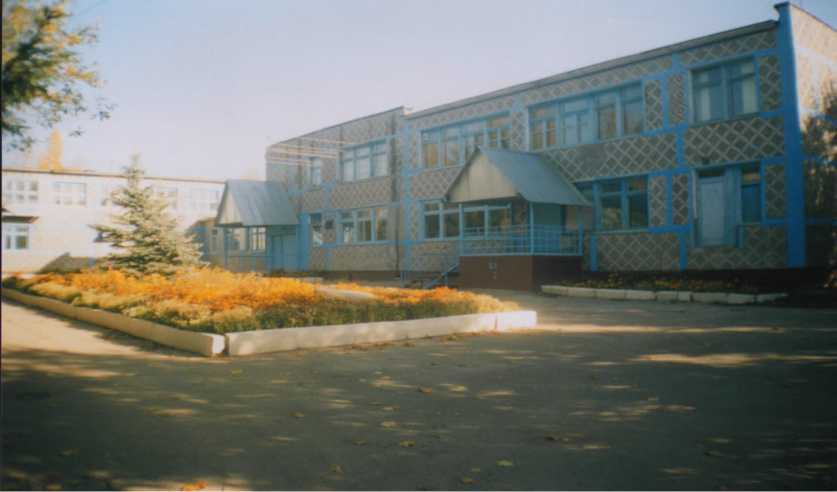 2022 г.СОДЕРЖАНИЕОбщие положения.Определение и назначение АООП начального общего образования обучающихся с задержкой психического развития.Адаптированная основная общеобразовательная программа начального общего образования обучающихся с задержкой психического развития, разработана МБОУ «Средняя общеобразовательная школа №38» г. Калуги на основе Федерального государственного образовательного стандарта начального общего образования обучающихся с ограниченными возможностями здоровья (вариант 7.1.), утверждённого приказом Министерства образования и науки Российской Федерации от 19 декабря 2014г. № 1598, на основе «Примерной адаптированной основной общеобразовательной программы начального общего образования обучающихся с задержкой психического развития» Министерства образования и науки Российской Федерации - М.: «Просвещение», 2016.,	с учётом образовательной системы«Школа России» и специфики коррекционно-развивающего обучения.Данная адаптированная основная общеобразовательная программа начального общего образования обучающихся с задержкой психического развития рассчитана на	4-летнийсрок освоения и адаптирована для обучения данной категории обучающихся с учётом особенностей их психофизического развития и индивидуальных возможностей, обеспечивает коррекцию нарушений развития и социальную адаптацию и содержит учебно-методическую документацию, определяющую рекомендуемые федеральным государственным образовательным стандартом объем и содержание образования, планируемые результаты освоения образовательной программы, условия образовательной деятельности.Нормативно-правовая основа образовательной программы.Нормативно-правовой	базой	для	разработки	адаптированной	основнойобщеобразовательной программы явились следующие документы:Федеральный Закон «Об образовании в Российской Федерации» № 273 -фз от 29.12.2012г. (в ред. Федеральных законов от 07.05.2013 N 99-ФЗ, от 23.07.2013 N 203-Ф3);Федеральный	государственный	образовательный	стандартначального общего образования обучающихся с ограниченными возможностями здоровья (утв. приказом Министерства образования и науки РФ от 19 декабря 2014 г. N 1598)Федеральный государственный стандарт начального общего образования	(ПриказМинистерства образования и науки Российской Федерации № 373 от 06 октября 2009г., с изменениями и дополнениями от: 26 ноября 2010 г., 22 сентября 2011 г., 18 декабря 2012 г., 29 декабря 2014 г., 18 мая, 31 декабря 2015 г.)Порядок организации и осуществления образовательной деятельности по основным общеобразовательным программам - образовательным программам начального общего, основного общего и среднего общего образования (Приказ Министерства образования и науки Российской Федерации от 30.08.2013 № 1015., с изменениями и дополнениями от: 13 декабря 2013 г., 28 мая 2014 г., 17 июля 2015 г.)СанПиН 2.4.2.3286-15 «Санитарно-эпидемиологические требования к условиям и организации обучения и воспитания в организациях, осуществляющих образовательную деятельность по адаптированным основным общеобразовательным программам для обучающихся с ограниченными возможностями здоровья» (Постановление Главного государственного санитарного врача Российской Федерации от 10.07.2015 N 26, зарегистрировано в Минюсте России 14.08.2015 N 38528).Федеральный перечень учебников, рекомендованных Министерством образования и науки Российской Федерации в действующей редакции.Устав МБОУ «Средняя общеобразовательная школа №38» г. Калуги.Структура адаптированной основной общеобразовательной программы начального общего образования обучающихся с задержкой психического развития.АООП НОО обучающихся с ЗПР реализуется школой через организацию урочной и внеурочной деятельности.Содержание АООП НОО обучающихся с ЗПР отражает требования ФГОС НОО обучающихся с ЗПР и содержит три основных раздела: целевой, содержательный и организационный.Целевой раздел определяет общее назначение, цели, задачи и планируемые результаты реализации АООП НОО, конкретизированные в соответствии с требованиями ФГОС НОО обучающихся с ЗПР и учитывающие психофизические особенности и особые образовательные потребности этой категории обучающихся, а также способы определения достижения этих целей и результатов.Целевой раздел включает:пояснительную записку;планируемые результаты освоения АООП НОО обучающимися с ЗПР;-систему оценки достижения планируемых результатов освоения АООП НОО обучающихся с ЗПР.Содержательный раздел определяет общее содержание начального общего образования обучающихся с ЗПР и включает следующие программы, ориентированные на достижение личностных, предметных и метапредметных результатов, в том числе: -	программу формирования универсальных учебных действий у обучающихся;программы отдельных учебных предметов, курсов коррекционно-развивающей области икурсов внеурочной деятельности;программу духовно-нравственного развития, воспитания обучающихся с ОВЗ приполучении НОО;программу формирования экологической культуры, здорового и безопасного образа жизни;программу коррекционной работы;программу внеурочной деятельности.Организационный раздел определяет общие рамки организации образовательной деятельности, а также механизмы реализации АООП НОО обучающихся с ЗПР.Организационный раздел включает:учебный план начального общего образования обучающихся с ЗПР, включающийпредметные и коррекционно-развивающую области, направления внеурочной деятельности, который является основным организационным механизмом реализации АООП НОО;календарный учебный график;систему специальных условий реализации АООП НОО в соответствии с требованиямиФГОС НОО обучающихся с ЗПРЦелевой раздел.Пояснительная записка.Цели реализации АООП начального общего образования обучающихся с задержкой психического развития в соответствии с требованиями ФГОС к результатам освоения обучающимися с ОВЗ.Цель реализации АООП НОО обучающихся с ЗПР — обеспечение выполнения требований ФГОС НОО обучающихся с ОВЗ посредством создания условий для максимального удовлетворения особых образовательных потребностей обучающихся с ЗПР, обеспечивающих усвоение ими социального и культурного опыта.Достижение поставленной цели при разработке и реализации МБОУ «Средняя общеобразовательная школа №38» г.Калуги АООП НОО обучающихся с ЗПР предусматривает решение следующих основных задач:формирование общей культуры, духовно-нравственное, гражданское, социальное, личностное и интеллектуальное развитие, развитие творческих способностей, сохранение и укрепление здоровья обучающихся с ЗПР;достижение планируемых результатов освоения АООП НОО, целевых установок, приобретение знаний, умений, навыков, компетенций и компетентностей, определяемых личностными, семейными, общественными, государственными потребностями и возможностями обучающегося с ЗПР, индивидуальными особенностями развития и состояния здоровья;становление и развитие личности обучающегося с ЗПР в её индивидуальности, самобытности, уникальности и неповторимости с обеспечением преодоления возможных трудностей познавательного, коммуникативного, двигательного, личностного развития;создание благоприятных условий для удовлетворения особых образовательных потребностей обучающихся с ЗПР;обеспечение доступности получения качественного начального общего образования;обеспечение преемственности начального общего и основного общего образования;выявление и развитие возможностей и способностей обучающихся с ЗПР, через организацию их общественно полезной деятельности, проведения спортивно-оздоровительной работы, организацию художественного творчества и др. с использованием системы клубов, секций, студий и кружков (включая организационные формы на основе сетевого взаимодействия), проведении спортивных, творческих и др. соревнований;использование в образовательном процессе современных образовательных технологий деятельностного типа;предоставление обучающимся возможности для эффективной самостоятельной работы;включение обучающихся в процессы познания и преобразования внутришкольной и внешкольной социальной среды (улицы, города);участие педагогических работников, обучающихся, их родителей (законных представителей) и общественности в проектировании и развитии внутришкольной социальной среды;Принципы и подходы к формированию АООП начального общего образованияобучающихся с задержкой психического развития.В основу разработки АООП НОО обучающихся с задержкой психического развития заложены деятельностный и дифференцированный подходы.Деятельностный и дифференцированный подходы, положенные в основу АООП НОО, основываются на теоретических положениях отечественной психологической науки, раскрывающих основные закономерности процесса обучения и воспитания обучающихся, структуру образовательной деятельности с учетом общих закономерностей развития детей с нормальным и нарушенным развитием.Индивидуально-дифференцированный подход к построению АООП НОО для обучающихся с задержкой психического развития предполагает учет их особых образовательных потребностей, что обусловливает возможность создания разных вариантов образовательной программы, в том числе и на основе индивидуального учебного плана. Применение дифференцированного подхода к созданию образовательной программы обеспечивает обучающимся с задержкой психического развития возможность реализовать индивидуальный потенциал развития.Осуществление данных подходов предполагает:признание обучения и воспитания как единого процесса организации познавательной, речевой и предметно-практической деятельности обучающихся с ЗПР, обеспечивающего овладение ими содержанием образования (системой знаний, опытом разнообразной деятельности и эмоционально-личностного отношения к окружающему социальному и природному миру), в качестве основного средства достижения цели образования;признание того, что развитие личности обучающихся с ЗПР зависит от характера организации доступной им учебной деятельности;разработку содержания и технологий НОО обучающихся с ЗПР, определяющих пути и способы достижения ими социально желаемого уровня личностного и познавательного развития с учетом их особых образовательных потребностей на основе современных образовательных технологий деятельностного типа: технологии формирования типа правильной читательской деятельности (продуктивного чтения), технологии оценивания образовательных достижений (учебных успехов), технологии развития критического мышления и др.)ориентацию на результаты образования, где общекультурное и личностное развитие обучающегося с ЗПР составляет цель и основной результат получения НОО;разнообразие организационных форм образовательного процесса и индивидуального развития каждого обучающегося с ЗПР, обеспечивающих рост творческого потенциала, познавательных мотивов, обогащение форм взаимодействия со сверстниками и взрослыми в познавательной деятельности.Реализация деятельностного подхода обеспечивает:развитие личности обучающихся с ЗПР в соответствии с требованиями современного общества, обеспечивающими возможность их успешной социализации и социальной адаптации;реализацию права на свободный выбор мнений и убеждений, обеспечивающего развитие способностей каждого обучающегося, формирование и развитие его личности в соответствии с принятыми в семье и обществе духовно-нравственными и социокультурными ценностями;придание результатам образования социально и личностно значимого характера;прочное усвоение обучающимися знаний и опыта разнообразной деятельности и поведения, возможность их самостоятельного продвижения в изучаемых образовательных областях;существенное повышение мотивации и интереса к учению, приобретению нового опыта деятельности и поведения;обеспечение условий для общекультурного и личностного развития на основе формирования универсальных учебных действий, которые обеспечивают не только успешное усвоение ими системы научных знаний, умений и навыков (академических результатов), позволяющих продолжить образование на следующей ступени, но и жизненной компетенции, составляющей основу социальной успешности.В основу формирования адаптированной основной образовательной программы начального общего образования обучающихся с задержкой психического развития положены следующие принципы:принципы государственной политики РФ в области образования (гуманистический характер образования, единство образовательного пространства на территории Российской Федерации, светский характер образования, общедоступность образования, адаптивность системы образования к уровням и особенностям развития и подготовки обучающихся и воспитанников и др.);принцип учета типологических и индивидуальных образовательных потребностей обучающихся;принцип коррекционной направленности образовательного процесса;принцип развивающей направленности образовательного процесса, ориентирующий его на развитие личности обучающегося и расширение его «зоны ближайшего развития» с учетом особых образовательных потребностей;личностно-ориентированные принципы (принцип адаптивности, принцип развития, принцип психологической комфортности);онтогенетический принцип;принцип преемственности, предполагающий при разработке АООП начального общего образования ориентировку на программу основного общего образования, что обеспечивает непрерывность образования обучающихся с задержкой психического развития;принцип целостности содержания образования, поскольку в основу структуры содержания образования положено не понятие предмета, а — «образовательной области»;принцип направленности на формирование деятельности, обеспечивает возможность овладения обучающимися с задержкой психического развития всеми видами доступной им предметнопрактической деятельности, способами и приемами познавательной и учебной деятельности, коммуникативной деятельности и нормативным поведением;принцип переноса усвоенных знаний, умений, и навыков и отношений, сформированных в условиях учебной ситуации, в различные жизненные ситуации, что обеспечит готовность обучающегося к самостоятельной ориентировке и активной деятельности в реальном мире;принцип сотрудничества с семьей.Общая характеристика АООП начального общего образования обучающихся с задержкой психического развития.Адаптированная основная образовательная программа начального общего образования обучающихся с задержкой психического развития разработана с учетом особенностей их психофизического развития, индивидуальных возможностей, обеспечивает коррекцию нарушений развития и социальную адаптацию.Нормативный срок освоения адаптированной основной образовательной программы начального общего образования обучающихся с задержкой психического развития составляет 4 года (вариант 7.1).В соответствии с вариантом 7.1. ФГОС НОО обучающихся с ОВЗ обучающийся с ЗПР получает образование, полностью соответствующее по итоговым достижениям к моменту завершения обучения образованию обучающихся, не имеющих ограничений по возможностям здоровья, в те же сроки обучения (1 -4 классы).АООП НОО обучающихся с ЗПР представляет собой адаптированный вариант основной общеобразовательной программы начального общего образования. Содержание АООП НОО, организация образовательной деятельности и планируемые результаты освоения программы соответствуют требованиям федерального государственного стандарта начального общего образования (с соответствии с п.2.9.3. ФГОС НОО обучающихся с ОВЗ, приложение 7).Адаптация программы предполагает введение программы коррекционной работы, ориентированной на удовлетворение особых образовательных потребностей обучающихся с ЗПР и поддержку в освоении АООП НОО. Обязательными условиями реализации АООП НОО обучающихся с ЗПР является психолого-педагогическое сопровождение обучающегося, согласованная работа учителя начальных классов с педагогами, реализующими программу коррекционной работы, содержание которой для каждого обучающегося определяется с учетом его особых образовательных потребностей на основе рекомендаций ПМПК.АООП НОО содержит обязательную часть и часть, формируемую участниками образовательных отношений. Обязательная часть составляет не менее 80%, а часть, формируемая участниками образовательных отношений - не более 20% от общего объема программы.Для реализации адаптированной основной образовательной программы начального общего образования предусматривается использование базовых учебников для сверстников без ограничений здоровья (п.3.6. ФГОС НОО обучающихся с ОВЗ, приложение 7). Участниками образовательных отношений МБОУ «Средняя общеобразовательная школа №38» выбран УМК «Школа России», который является наиболее оптимальным для обучения детей с задержкой психического развития в условиях реализации ФГОС НОО для обучающихся с ОВЗ.Образовательная система «Школа России» построена таким образом, что все её важнейшие компоненты: предметное содержание, дидактическое обеспечение, методическое сопровождение и художественно-полиграфическое исполнение направлены на достижение результатов освоения адаптированной основной образовательной программы начального общего образования. УМК «Школа России» учитывает требования к структуре и содержанию ООП НОО, отраженные в ФГОС, и способствуют реализации идеологической основы ФГОС - Концепции духовнонравственного развития и воспитания личности гражданина России, достижению личностных, метапредметных и предметных результатов посредством формирования универсальных учебных действий, как основы умения учиться, организации учебной деятельности обучающихся на основе системно-деятельностного подхода. Эффективность реализации идеологической основы ФГОС - Концепции духовно-нравственного развития и воспитания личности гражданина России в системе учебников «Школа России» достигается особой организацией подачи учебного материала, способствующей достижению личностных, метапредметных и предметных результатов посредством формирования у обучающихся универсальных учебных действий (УУД).Методический аппарат учебников УМК «Школа России» является актуальным и доступным для обучения детей с ЗПР:построен с учетом возможности применения в практике учителя широкого спектра современных технологий, методов, форм, приемов и иных образовательных ресурсов организации учебновоспитательной работы с обучающимися в процессе как урочной, так и внеурочной деятельности;учебный материал, способы его представления, методы обучения, ориентированы на максимальное включение обучающихся в учебную деятельность;содержит значительный воспитательный потенциал;ориентирован на здоровьесбережение младших школьников;включает возможности для дифференцированного и личностно-ориентированного образования школьников, реализации педагогики сотрудничества;ориентирован на преобладание проблемно-поискового метода обучения, заданий и вопросов, инициирующих детское действие;ориентирован на практическую направленность содержания учебного материала с опорой на социальный опыт ученика, на связь с реальной действительностью и другими школьными предметами на основе формирования УУД;включает творческие, проектные задания, практические работы, учебные диалоги; возможности для моделирования изучаемых объектов и явлений окружающего мира;имеет возможности для разнообразия организационных форм обучения: индивидуальной, парной, групповой, коллективной, фронтальной;имеет возможности для работы с современной информационно-образовательной средой: использование информационно-коммуникационных технологий, электронных образовательных ресурсов, Интернет-ресурсов, различных мультимедийных приложений.Психолого-педагогическая характеристика обучающихся с задержкой психического развития.Обучающиеся с задержкой психического развития — это дети, имеющее недостатки в психологическом развитии, подтвержденные психолого-медико-педагогической комиссией и препятствующие получению образования без создания специальных условий.Среди причин возникновения ЗПР могут быть органическая и/или функциональная недостаточность центральной нервной системы, конституциональные факторы, хронические соматические заболевания, неблагоприятные условия воспитания, психическая и социальная депривация.Все обучающиеся с ЗПР испытывают в той или иной степени выраженные затруднения в усвоении учебных программ, обусловленные недостаточными познавательными способностями, специфическими расстройствами психологического развития (школьных навыков, речи и др.), нарушениями в организации деятельности и/или поведения. Общими для всех обучающихся с ЗПР являются в разной степени выраженные недостатки в формировании высших психических функций, замедленный темп либо неравномерное становление познавательной деятельности, трудности произвольной саморегуляции. Достаточно часто у обучающихся отмечаются нарушения речевой и мелкой ручной моторики, зрительного восприятия и пространственной ориентировки, умственной работоспособности и эмоциональной сферы.Отставание	в развитии может	проявляться	в	целом или локально	в отдельных функциях(замедленный темп либо неравномерное становление познавательной деятельности). Отмечаются нарушения	внимания, памяти,	восприятия	и др. познавательных	процессов, умственнойработоспособности и целенаправленности деятельности, в той или иной степени затрудняющие усвоение школьных норм и школьную адаптацию в целом. Произвольность, самоконтроль, саморегуляция в поведении и деятельности, как правило, сформированы недостаточно. Обучаемость удовлетворительная, но часто избирательная и неустойчивая, зависящая от уровня сложности и субъективной привлекательности вида деятельности, а также от актуального эмоционального состояния обучающегося.АООП НОО (вариант 7.1) адресована обучающимся с ЗПР, достигшим к моменту поступления в школу уровня психофизического развития близкого возрастной норме, но отмечаются трудности произвольной саморегуляции, проявляющейся в условиях деятельности и организованного поведения, и признаки общей социально-эмоциональной незрелости. Кроме того, у данной категории обучающихся могут отмечаться признаки легкой органической недостаточности центральной нервной системы (ЦНС), выражающиеся в повышенной психической истощаемости с сопутствующим снижением умственной работоспособности и устойчивости к интеллектуальным и эмоциональным нагрузкам. Также, у обучающихся могут отмечаться типичные, в разной степени выраженные, дисфункции в сферах пространственных представлений, зрительно-моторной координации, фонетико-фонематического развития, нейродинамики и др. Но при этом наблюдается устойчивость форм адаптивного поведения.Успешность освоения образовательной программы начального общего образования ребёнком с ЗПР зависит не только от характера и степени выраженности первичного (как правило, биологического по своей природе) нарушения, но и от качества обучения и воспитания, эффективности систематической и комплексной (психолого-медико-педагогической) коррекционной помощи.Описание особых образовательных потребностей обучающихся с задержкой психического развитияОсобые образовательные потребности у обучающихся с ОВЗ, обусловленные спецификой нарушения психического развития, определяют особую логику построения учебного процесса и находят своё отражение в структуре и содержании образования. Современные научные представления об особенностях психофизического развития разных групп обучающихся позволяют выделить образовательные потребности, как общие для всех обучающихся с ОВЗ, так и специфические.К общим потребностям относятся:получение специальной помощи средствами образования;обеспечение	пропедевтического	характера	образования,	обеспечивающегопреемственность между школьными этапами обучения;обязательность непрерывности коррекционно-развивающего процесса, реализуемого, как через содержание образовательных областей, так и в процессе индивидуальной работы;психолого-педагогическое сопровождение, оптимизирующее взаимодействие ребенка с педагогами и другими обучающимися;психолого-педагогическое сопровождение, направленное на установление взаимодействия семьи и образовательной организации;постепенное расширение образовательного пространства, выходящего за пределы образовательной организации.Для обучающихся с задержкой психического развития, осваивающих адаптированную основную образовательную программу начального общего образования, характерны следующие специфические образовательные потребности:адаптация основной общеобразовательной программы начального общего образования с учетом необходимости коррекции психофизического развития;обеспечение особой пространственной и временной организации образовательной среды с учетом функционального состояния центральной нервной системы и нейродинамики психических процессов обучающихся с ЗПР (быстрой истощаемости, низкой работоспособности, пониженного общего тонуса и др.);увеличение сроков освоения отдельных разделов основной образовательной программы начального общего образования (наиболее трудных или имеющих наибольшую практическую значимость);наглядно-действенный характер содержания образования;организация процесса обучения с учетом специфики усвоения знаний, умений и навыков обучающимися с ЗПР с учетом темпа учебной работы ("пошаговом» предъявлении материала, дозированной помощи взрослого, использовании специальных методов, приемов и средств, способствующих как общему развитию обучающегося, так и компенсации индивидуальных недостатков развития);учет актуальных и потенциальных познавательных возможностей, обеспечение индивидуального темпа обучения и продвижения в образовательном пространстве для разных категорий обучающихся с ЗПР; профилактика и коррекция социокультурной и школьной дезадаптации;упрощение системы учебно-познавательных задач, решаемых в процессе образования;постоянный (пошаговый) мониторинг результативности образования и сформированности социальной компетенции обучающихся, уровня и динамики психофизического развития;обеспечение непрерывного контроля за становлением учебно-познавательной деятельности обучающегося с ЗПР, продолжающегося до достижения уровня, позволяющего справляться с учебными заданиями самостоятельно;постоянное стимулирование познавательной активности, побуждение интереса к себе, окружающему предметному и социальному миру; постоянная помощь в осмыслении и расширении контекста усваиваемых знаний, в закреплении и совершенствовании освоенных умений;специальное обучение «переносу» сформированных знаний и умений в новые ситуации взаимодействия с действительностью;необходимость постоянной актуализации знаний, умений и одобряемых обществом норм поведения;использование преимущественно позитивных	средств	стимуляции деятельности	иповедения;развитие и отработка средств коммуникации, приемов конструктивного общения ивзаимодействия (с членами семьи, со сверстниками, с взрослыми), формирование навыков социально одобряемого поведения;специальная психокоррекционная помощь, направленная на формирование произвольной саморегуляции в условиях познавательной деятельности и поведения;специальная психокоррекционная помощь, направленная на формирование способности к самостоятельной организации собственной деятельности и осознанию возникающих трудностей, формированию умения запрашивать и использовать помощь взрослого;специальная психокоррекционная помощь, направленная на формирование навыков социально одобряемого поведения в условиях максимально расширенных социальных контактов;обеспечение взаимодействия семьи и школы-интерната (сотрудничество с родителями, активизация ресурсов семьи для формирования социально активной позиции, нравственных и общекультурных ценностей).1.2. Планируемые результаты освоения обучающимися с ЗПР основной образовательной
программы начального общего образования.Самым общим результатом освоения АООП НОО обучающихся с ЗПР должно стать полноценное начальное общее образование, развитие социальных (жизненных) компетенций.Планируемые результаты освоения обучающимися с ЗПР адаптированной основной образовательной программы начального общего образования оцениваются как итоговые на момент завершения начального общего образования.Планируемые результаты:обеспечивают связь между требованиями ФГОС НОО обучающихся с ОВЗ,образовательной деятельностью и системой оценки результатов освоения адаптированной основной образовательной программы начального общего образования, используемых в МБОУ «Средняя общеобразовательная №38» г.Калуги;являются основой для разработки адаптированной основной образовательной программыначального общего образования обучающихся с ЗПР МБОУ «Средняя общеобразовательная школа №38» г.Калуги;являются содержательной и критериальной основой для разработки адаптированныхрабочих программ учебных предметов, курсов, учебно-методического сопровождения, а также для системы оценки качества освоения обучающимися АООП НОО в соответствии с ФГОС НОО обучающихся с ОВЗ.Структура и содержание планируемых результатов освоения АООП НОО отражают требования ФГОС НОО обучающихся с ОВЗ и передают специфику образовательной деятельности, коррекционно-развивающую направленность образовательного процесса, специфику целей изучения отдельных учебных предметов и курсов коррекционно -развивающей области, соответствуют возрастным, психофизическим возможностям и особым образовательным потребностям обучающихся с ЗПР.Освоение адаптированной образовательной программы начального общего образования обеспечивает достижение обучающимися трех видов результатов:	личностных,метапредметных и предметных.Личностные, метапредметные и предметные результаты освоения обучающимися с ЗПР АООП НОО соответствуют ФГОС НОО и дополняются результатами освоения программы коррекционной работы.Личностные результаты - готовность и способность обучающихся к саморазвитию, сформированность мотивации к обучению и познанию, ценностно-смысловые установки обучающихся, отражающие их индивидуально-личностные позиции, социальные компетентности, личностные качества; сформированность основ гражданской идентичности;Метапредметные результаты - освоенные обучающимися универсальные учебные действия (познавательные, регулятивные и коммуникативные), обеспечивающие овладение ключевыми компетенциями, составляющими основу умения учиться, и межпредметными понятиями;Предметные результаты, включающие освоенный обучающимися в ходе изучения учебного предмета опыт специфической для данной предметной области деятельности по получению нового знания, его преобразованию и применению, а также систему основополагающих элементов научного знания, лежащих в основе современной научной картины мира.Личностные результаты формируются за счёт реализации программ отдельных учебных предметов, программы духовно-нравственного развития, воспитания обучающихся и программы формирования культуры здорового и безопасного образа жизни обучающихся.АООП НОО обучающихся с ЗПР отличается усилением внимания к формированию личностных результатов обучения (полноценной жизненной компетенции), использованию полученных знаний в реальных условиях. Обязательна специальная работа по планомерному введению ребёнка в более сложную социальную среду, поэтапное и планомерное расширение жизненного опыта и повседневных социальных контактов со здоровыми сверстниками. Поэтому в структуре планируемых результатов ведущее место принадлежит личностным и метапредметным результатам, поскольку именно они обеспечивают овладение комплексом жизненных компетенций, необходимых для формирования социокультурного опыта.Метапредметные результаты формируются за счёт реализации программы формирования универсальных учебных действий и программ всех учебных предметов.Планируемые предметные результаты, приводятся в двух блоках к каждому разделу учебной программы. Они ориентируют в том, какой уровень освоения опорного учебного материала ожидается от выпускников.Первый блок «Выпускник научится». Критериями отбора данных результатов служат: их значимость для решения основных задач образования на данном уровне, необходимость для последующего обучения, а также потенциальная возможность их достижения большинством обучающихся, как минимум, на уровне, характеризующем исполнительскую компетентность обучающихся. В эту группу включена такая система знаний и учебных действий, которая, во- первых, принципиально необходима для успешного обучения в начальной и основной школе и, во- вторых, при наличии специальной целенаправленной работы учителя может быть освоена подавляющим большинством детей.Достижение планируемых результатов этой группы выносится на итоговую оценку, которая может осуществляться как в ходе освоения АООП НОО посредством накопительной системы оценки (например, портфеля достижений), так и по итогам ее освоения (с помощью итоговой работы). Оценка освоения опорного материала на уровне, характеризующем исполнительскую компетентность обучающихся, ведется с помощью заданий базового уровня, а на уровне действий, соответствующих зоне ближайшего развития, — с помощью заданий повышенного уровня. Успешное выполнение обучающимися заданий базового уровня служит единственным основанием для положительного решения вопроса о возможности перехода на следующий уровень обучения.Цели, характеризующие систему учебных действий в отношении знаний, умений, навыков, расширяющих и углубляющих опорную систему или выступающих как пропедевтика для дальнейшего изучения данного предмета. Планируемые результаты, описывающие указанную группу целей, приводятся в блоках «Выпускник получит возможность научиться» к каждому разделу программы учебного предмета и выделяются курсивом. Уровень достижений, соответствующий планируемым результатам этой группы, могут продемонстрировать только отдельные обучающиеся с ЗПР, имеющие более высокий уровень мотивации и способностей. В повседневной практике обучения эта группа целей не отрабатывается со всеми без исключения обучающимися как в силу повышенной сложности учебных действий для обучающихся, так и в силу повышенной сложности учебного материала и/или его пропедевтического характера на данном уровне обучения, а выносится на индивидуальные и групповые коррекционно-развивающие занятия. При этом невыполнение обучающимися заданий, с помощью которых ведется оценка достижения планируемых результатов этой группы, не является препятствием для перехода на следующий уровень обучения. Учет достижения планируемых результатов этой группы фиксируются посредством накопительной системы оценки (например, в форме портфеля достижений) и могут учитываться при определении итоговой оценки.Оценка достижения этих целей ведется преимущественно в ходе процедур, допускающих предоставление и использование исключительно неперсонифицированной информации. Учитывая психофизические особенности обучающихся с ЗПР задания, ориентированные на оценку достижения этой группы планируемых результатов, не включаются в материалы итогового контроля.При организации образовательной деятельности, направленной на реализацию и достижение планируемых результатов, от учителя требуется использование таких педагогических технологий, которые основаны на дифференциации требований к подготовке обучающихся.При получении начального общего образования устанавливаются планируемые результаты освоения:междисциплинарной программы «Формирование универсальных учебных действий», а также ее разделов: «Чтение. Работа с текстом» и «Формирование ИКТ-компетентности обучающихся»; программ по всем учебным предметам: «Русский язык», «Литературное чтение», «Иностранный язык», «Математика», «Окружающий мир», «Основы религиозных культур и светской этики», «Изобразительное искусство», «Музыка», «Технология», «Физическая культура».1.2.1. Планируемые результаты освоения междисциплинарной программы «Формирование универсальных учебных действий». Личностные и метапредметные УУД.Личностные результаты освоения адаптированной основной образовательной программы начального общего образования включают индивидуально-личностные качества и социальные (жизненные) компетенции обучающихся, социально значимые ценностные установки, необходимые для достижения основной цели современного образования — введения обучающихся с ЗПР в культуру, овладение ими социокультурным опытом.Личностные результаты освоения адаптированной основной образовательной программы начального общего образования определяются следующие:осознание себя как гражданина России; формирование чувства гордости за свою Родину, российский народ и историю России;формирование целостного, социально ориентированного взгляда на мир в его органичном единстве природной и социальной частей;формирование уважительного отношения к иному мнению, истории и культуре других народов;развитие адекватных представлений о собственных возможностях, о насущно необходимом жизнеобеспечении;овладение начальными навыками адаптации в динамично изменяющемся и развивающемся мире;овладение социально-бытовыми умениями, используемыми в повседневной жизни;владение навыками коммуникации и принятыми ритуалами социального взаимодействия;способность к осмыслению и дифференциации картины мира, ее временно-пространственной организации;способность к осмысление социального окружения, своего места в нем, принятие соответствующих возрасту ценностей и социальных ролей;принятие и освоение социальной роли обучающегося, формирование и развитие социально значимых мотивов учебной деятельности;развитие навыков сотрудничества со взрослыми и сверстниками в разных социальных ситуациях;формирование эстетических потребностей, ценностей и чувств;развитие этических чувств, доброжелательности и эмоционально-нравственной отзывчивости, понимания и сопереживания чувствам других людей;формирование установки на безопасный, здоровый образ жизни, наличие мотивации к творческому труду, работе на результат, бережному отношению к материальным и духовным ценностям.Метапредметные результаты освоения адаптированной основной образовательной программы начального общего образования, включают:освоенные обучающимися универсальные учебные действия (познавательные, регулятивные и коммуникативные), обеспечивающие овладение ключевыми компетенциями, составляющими основу умения учиться, и межпредметными знаниями;способность обучающихся решать учебные и жизненные задачи;готовность обучающихся к овладению в дальнейшем АООП основного общего образования. Метапредметные результаты освоения адаптированной основной образовательной программы начального общего образования определяются следующие:овладение способностью принимать и сохранять цели и задачи решения типовых учебных и практических задач;формирование умения планировать, контролировать и оценивать учебные действия в соответствии с поставленной задачей и условиями её реализации;формирование умения понимать причины успеха/неуспеха учебной деятельности;освоение начальных форм познавательной и личностной рефлексии;использование элементарных знаково-символических средств представления информации для создания схем решения учебных и практических задач;использование речевых средств и средств информационных и коммуникационных технологий (ИКТ) для решения коммуникативных и познавательных задач;формирование умений работы с учебной книгой для решения коммуникативных и познавательных задач в соответствии с возрастными и психологическими особенностями обучающихся;использование различных способов поиска, сбора, обработки информации в соответствии с коммуникативными и познавательными задачами и технологиями учебного предмета;овладение навыками смыслового чтения доступных по содержанию и объему художественных текстов в соответствии с целями и задачами; осознанного построения речевого высказывания в соответствии с задачами коммуникации и составления текстов в устной и письменной формах;овладение логическими действиями сравнения, анализа, синтеза, обобщения, классификации по родовидовым признакам на наглядном материале, основе практической деятельности и доступном вербальном материале на уровне, соответствующем индивидуальным возможностям;готовность слушать собеседника и вступать в диалог и поддерживать его; готовность признавать возможность существования различных точек зрения и права каждого иметь свою; излагать свое мнение;умение договариваться о распределении функций и ролей в совместной деятельности; осуществлять взаимный контроль в совместной деятельности, адекватно оценивать собственное поведение и поведение окружающих;готовность конструктивно разрешать конфликты посредством учета интересов сторон и сотрудничества;овладение начальными сведениями о сущности и особенностях объектов, процессов и явлений действительности (природных, социальных, культурных, технических и др.) в соответствии с содержанием конкретного учебного предмета;овладение некоторыми базовыми предметными и межпредметными понятиями, отражающими доступные существенные связи и отношения между объектами и процессами.Чтение. Работа с текстом (метапредметные результаты).В результате изучения всех предметов на ступени начального общего образования выпускники приобретут первичные навыки работы с содержащейся в текстах информацией в процессе чтения соответствующих возрасту литературных, учебных, научно -познавательных текстов, инструкций. Выпускники научатся осознанно читать тексты с целью удовлетворения познавательного интереса, освоения и использования информации. Выпускники овладеют элементарными навыками чтения информации, представленной в наглядно-символической форме, приобретут опыт работы с текстами, содержащими рисунки, таблицы, диаграммы, схемы.У выпускников будут развиты такие читательские действия как поиск информации, выделение нужной для решения практической или учебной задачи информации, систематизация, сопоставление, анализ и обобщение, интерпретация и преобразование имеющихся в тексте идей и информации. Обучающиеся смогут использовать полученную из разного вида текстов информацию для установления несложных причинно-следственных связей и зависимостей, объяснения, обоснования утверждений, а также принятия решений в простых учебных и практических ситуациях.Выпускники получат возможность научиться самостоятельно организовывать поиск информации. Они приобретут первичный опыт критического отношения к получаемой информации, сопоставления её с информацией из других источников и имеющимся жизненным опытом.Работа с текстом: поиск информации и понимание прочитанного.Выпускник научится:находить в тексте конкретные сведения, факты, заданные в явном виде;определять тему и главную мысль текста;делить тексты на смысловые части, составлять простейший план текста;вычленять содержащиеся в тексте основные события и устанавливать их последовательность; упорядочивать информацию по заданному основанию;сравнивать между собой объекты, описанные в тексте, выделяя два-три существенных признака;понимать информацию, представленную разными способами: словесно, в виде таблицы,схемы, диаграммы;использовать различные виды чтения: ознакомительное, изучающее, поисковое, выбирать нужный вид чтения в соответствии с целью чтения;ориентироваться в соответствующих возрасту словарях и справочниках.Выпускник получит возможность научиться:использовать формальные элементы текста (например, подзаголовки, сноски) для поиска нужной информации;работать с несколькими источниками информации;сопоставлять информацию, полученную из нескольких источников;Работа с текстом: преобразование и интерпретация информации.Выпускник научится:пересказывать текст подробно и сжато, устно и письменно;соотносить факты с общей идеей текста, устанавливать простые связи, не высказанные в тексте напрямую;формулировать несложные выводы, основываясь на тексте; находить аргументы, подтверждающие вывод;сопоставлять и обобщать содержащуюся в разных частях текста информацию;составлять на основании текста небольшое монологическое высказывание, отвечая на поставленный вопрос.Выпускник получит возможность научиться:делать выписки из прочитанных текстов с учетом цели их дальнейшего использования;составлять небольшие письменные аннотации к тексту, отзывы о прочитанном.Работа с текстом: оценка информации.Выпускник научится:высказывать оценочные суждения и свою точку зрения о прочитанном тексте;на основе имеющихся знаний, жизненного опыта подвергать сомнению достоверностьпрочитанного, обнаруживать недостоверность получаемых сведений, пробелы в информации и находить пути восполнения этих пробелов;участвовать в учебном диалоге при обсуждении прочитанного или прослушанного текста. Выпускник получит возможность научиться:сопоставлять различные точки зрения.соотносить позицию автора с собственной точкой зрения;в процессе работы с одним или несколькими источниками выявлять достоверную (противоречивую) информацию.Формирование ИКТ-компетентности (метапредметные результаты)..Выделение программы формирования ИКТ-компетентности в отдельную подпрограмму формирования универсальных учебных действий диктуется задачами общества, в котором предстоит жить и работать выпускникам. В этом обществе человек будет учиться всю жизнь, а информационные объекты в работе любого профессионала станут гипермедийными (то есть, будут объединять текст, наглядно-графические объекты, цифровые данные, неподвижные и движущиеся изображения, звук, ссылки и базы данных), передаваемыми устно, телекоммуникационно, размещаемыми в Интернете.В результате изучения всех без исключения предметов на ступени начального общего образования выпускник:получит положительную мотивацию учебной деятельности, формирования личностногосмысла учения, самостоятельности и личной ответственности за свои поступки в информационной деятельности, на основе представлений о нравственных нормах, социальной справедливости и свободе;познакомится с различными средствами ИКТ, освоит общие безопасные и эргономичныепринципы работы с ними; осознает возможности различных средств ИКТ для использования в обучении, развития собственной познавательной деятельности и общей культуры;освоит основы обработки и поиска информации при помощи средств ИКТ; научитсявводить различные виды информации в компьютер: текст, изображение, цифровые данные; создавать, редактировать, сохранять информацию с помощью средств ИКТ;научится оценивать потребность в дополнительной информации для решения учебных задач и самостоятельной познавательной деятельности; определять возможные источники ее получения; критически относиться к информации и к выбору источника информации;освоит необходимые универсальные учебные действия и специальные учебные умения,что заложит основу успешной учебной деятельности в основной школе.Знакомство со средствами ИКТ, гигиена работы с компьютеромВыпускник научится:соблюдать безопасные для органов зрения, нервной системы, опорно-двигательногоаппарата, эргономичные приемы работы с компьютером и другими средствами ИКТ; выполнять компенсирующие физические упражнения (мини-зарядку);включать и выключать компьютер и подключаемые к нему устройстваиспользовать по назначению основные устройства компьютера для ввода, вывода,обработки информациибережно относиться к техническим устройствам.Технология ввода информации в компьютер: ввод текста, изображения, цифровых данных. Выпускник научится:пользоваться мышью, использовать простейших средства текстового редактора, владеть простейшими правилами клавиатурного письма на русском языке;работать с простыми информационными объектами (текст, таблица, схема, рисунок): преобразование, создание, сохранение, удаление.создавать небольшой текст по интересной детям тематике.выводить текст на принтер.использовать рисунки из ресурса компьютера, программ Word и Power Point.Выпускник получит возможность научиться: создавать таблицы и включать их в текст.Обработка и поиск информации.Выпускник научится:использовать сменные носители (флэш-карты);работать с ЦОР (цифровыми образовательными ресурсами), готовыми материалами на электронных носителях (CD, флэш-картах).пользоваться простейшими приёмами поиска информации: по ключевым словам;искать информацию в контролируемом Интернете в соответствующих возрасту базах данных.Выпускник получит возможность научиться:грамотно формулировать запросы при поиске в Интернете и базах данных, оценивать,интерпретировать и сохранять найденную информацию; критически относиться к информации и к выбору источника информации.Создание, представление и передача сообщенийВыпускник научится:создавать простейшие текстовые сообщения с использованием средств ИКТ: вводитьтекст с клавиатуры компьютера;редактировать и сохранять текст.Выпускник получит возможность научиться:готовить (с направляющей помощью учителя и (или) родителей) и проводить презентацию (устное сообщение с аудио-, видеоподдержкой) перед небольшой аудиторией.1.2.2. Планируемые результаты освоения программ обязательных учебных предметов на уровне начального общего образования. Предметные результаты.Предметные результаты освоения адаптированной основной образовательной программы начального общего образования с учетом специфики содержания образовательных областей, включающих в себя конкретные учебные предметы, определяются следующие:Русский язык и литературное чтение.Русский язык.) формирование первоначальных представлений о единстве и многообразии языкового и культурного пространства России, о языке как основе национального самосознания;) формирование интереса к изучению родного (русского) языка;) овладение первоначальными представлениями о правилах речевого этикета;) овладение основами грамотного письма;) овладение обучающимися коммуникативно-речевыми умениями, необходимыми для совершенствования их речевой практики;) формирование позитивного отношения к правильной устной и письменной речи как показателям общей культуры и гражданской позиции человека;) развитие диалогической и монологической устной и письменной речи, коммуникативных умений, нравственных и эстетических чувств, способностей к творческой деятельности) использование знаний в области русского языка и сформированных грамматикоорфографических умений для решения практических задач.Содержательная линия «Система языка»Раздел «Фонетика и графика»Выпускник научится:различать звуки и буквы;характеризовать звуки русского языка: гласные ударные/ безударные; согласные твёрдые/мягкие, парные/непарные твёрдые и мягкие; согласные звонкие/глухие, парные/непарные звонкие и глухие;знать последовательность букв в русском алфавите, пользоваться алфавитом для упорядочивания слов и поиска нужной информации.Выпускник получит возможность научиться:проводить фонетико-графический (звуко-буквенный) разбор слова самостоятельно по предложенному в учебнике алгоритму, оценивать правильность проведения фонетикографического (звуко-буквенного) разбора слов.Раздел «Орфоэпия».Выпускник получит возможность научиться:соблюдать нормы русского и родного литературного языка в собственной речи и оценивать соблюдение этих норм в речи собеседников (в объёме представленного в учебнике материала);находить при сомнении в правильности постановки ударения или произношения слова ответ самостоятельно (по словарю учебника) либо обращаться за помощью к учителю, родителям и др. Выпускник научится:различать изменяемые и неизменяемые слова;различать родственные (однокоренные) слова и формы слова;находить в словах с однозначно выделяемыми морфемами окончание, корень, приставку, суффикс.Выпускник получит возможность научиться:разбирать по составу слова с однозначно выделяемыми морфемами в соответствии с предложенным в учебнике алгоритмом,оценивать правильность проведения разбора слова по составу.Раздел «Лексика»Выпускник научится:выявлять слова, значение которых требует уточнения;определять значение слова по тексту или уточнять с помощью толкового словаря.Выпускник получит возможность научиться:подбирать синонимы для устранения повторов в тексте;подбирать антонимы для точной характеристики предметов при их сравнении;различать употребление в тексте слов в прямом и переносном значении (простые случаи);оценивать уместность использования слов в тексте;выбирать слова из ряда предложенных для успешного решения коммуникативной задачи.Раздел «Морфология»Выпускник научится:определять грамматические признаки имён существительных — род, число, падеж, склонение;определять грамматические признаки имён прилагательных — род, число, падеж;определять грамматические признаки глаголов — число, время, род (в прошедшем времени), лицо (в настоящем и будущем времени), спряжение.Выпускник получит возможность научиться:проводить морфологический разбор имён существительных, имён прилагательных, глаголов по предложенному в учебнике алгоритму; оценивать правильность проведения морфологического разбора;находить в тексте такие части речи, как личные местоимения и наречия, предлоги вместе с существительными и личными местоимениями, к которым они относятся, союзы и, а, но, частицу не при глаголах.Раздел «Синтаксис».Выпускник научится:различать предложение, словосочетание, слово;устанавливать при помощи смысловых вопросов связь между словами в словосочетании и предложении;классифицировать	предложения	по	цели	высказывания,	находитьповествовательные/побудительные/вопросительные предложения;определять восклицательную/невосклицательную интонацию предложения;находить главные и второстепенные (без деления на виды) члены предложения;выделять предложения с однородными членами.Выпускник получит возможность научиться:различать второстепенные члены предложения — определения, дополнения, обстоятельства;выполнять в соответствии с предложенным в учебнике алгоритмом разбор простого предложения (по членам предложения, синтаксический), оценивать правильность разбора;различать простые и сложные предложения.Содержательная линия «Орфография и пунктуация»Выпускник научится:применять правила правописания (в объёме содержания курса);определять (уточнять) написание слова по орфографическому словарю учебника;безошибочно списывать текст объёмом 75—85 слов;писать под диктовку тексты объёмом 70—80 слов в соответствии с изученными правилами правописания;проверять собственный и предложенный текст, находить и исправлять орфографические и пунктуационные ошибки.Выпускник получит возможность научиться:осознавать место возможного возникновения орфографической ошибки;подбирать примеры с определённой орфограммой;при составлении собственных текстов перефразировать записываемое, чтобы избежать орфографических и пунктуационных ошибок;при работе над ошибками осознавать причины появления ошибки и определять способы действий, помогающих предотвратить её в последующих письменных работах.Содержательная линия «Развитие речи»Выпускник научится;оценивать правильность (уместность) выбора языковых и неязыковых средств устного общения на уроке, в школе, в быту, со знакомыми и незнакомыми, с людьми разного возраста;соблюдать в повседневной жизни нормы речевого этикета и правила устного общения (умение слышать, реагировать на реплики, поддерживать разговор);выражать собственное мнение и аргументировать его;самостоятельно озаглавливать текст;составлять план текста;сочинять письма, поздравительные открытки, записки и другие небольшие тексты для конкретных ситуаций общения.Выпускник получит возможность научиться:создавать тексты по предложенному заголовку;подробно или выборочно пересказывать текст;пересказывать текст от другого лица;составлять устный рассказ на определённую тему с использованием разных типов речи: описание, повествование, рассуждение;анализировать и корректировать тексты с нарушенным порядком предложений, находить в тексте смысловые пропуски;корректировать тексты, в которых допущены нарушения культуры речи;анализировать последовательность собственных действий при работе над изложениями и сочинениями и соотносить их с разработанным алгоритмом; оценивать правильность выполнения учебной задачи: соотносить собственный текст с исходным (для изложений) и с назначением, задачами, условиями общения (для самостоятельно создаваемых текстов);соблюдать нормы речевого взаимодействия при интерактивном общении (sms-сообщения, электронная почта, Интернет и другие виды и способы связи).Литературное чтение.понимание литературы как явления национальной и мировой культуры, средства сохранения и передачи нравственных ценностей и традиций;осознание значимости чтения для личного развития; формирование представлений о мире, российской истории и культуре, первоначальных этических представлений, понятий о добре и зле, нравственности; успешности обучения по всем учебным предметам;осознанное, правильное, плавное чтение вслух целыми словами с использованием некоторых средств устной выразительности речи;понимание роли чтения, использование разных видов чтения;формирование умения осознанно воспринимать и оценивать содержание текстов, участие в обсуждении прочитанных произведений, умение высказывать отношение к поступкам героев, оценивать поступки героев и мотивы поступков с учетом принятых в обществе норм и правил;достижение необходимого для продолжения образования уровня читательской компетентности, общего речевого развития, т.е. овладение техникой чтения вслух и про себя, элементарными приемами интерпретации, анализа и преобразования художественных, научно-популярных и учебных текстов;формирование потребности в систематическом чтении;выбор с помощью взрослого интересующей литературы.Выпускники начальной школы научатся вести диалог в различных коммуникативных ситуациях, соблюдая правила речевого этикета, участвовать в обсуждении прослушанного (прочитанного) произведения. Они будут составлять несложные монологические высказывания о произведении (героях, событиях), устно передавать содержание текста по плану, составлять небольшие тексты повествовательного характера с элементами рассуждения и описания. Выпускники научатся декламировать (читать наизусть) стихотворные произведения. Они получат возможность научиться выступать перед знакомой аудиторией (сверстниками, родителями, педагогами) с небольшими сообщениями, используя иллюстративный ряд (плакаты, презентацию).Выпускники начальной школы приобретут первичные умения работы с учебной и научнопопулярной литературой, будут находить и использовать информацию для практической работы.Выпускники овладеют основами коммуникативной деятельности, на практическом уровне осознают значимость работы в группе и освоят правила групповой работы.Виды речевой и читательской деятельностиВыпускник научится:осознавать значимость чтения для дальнейшего обучения, саморазвития; воспринимать чтение с учётом его цели как источник эстетического, нравственного, познавательного опыта (приобретение опыта чтения, поиска фактов и суждений, аргументации, иной информации);читать со скоростью, позволяющей понимать смысл прочитанного (для всех видов текстов);читать (вслух) выразительно доступные для данного возраста прозаические произведения и декламировать стихотворные произведения после предварительной подготовки (только для художественных текстов);использовать различные виды чтения:	ознакомительное, изучающее, просмотровое,поисковое/выборочное — в соответствии с целью чтения (для всех видов текстов);ориентироваться в содержании художественного и научно-популярного текстов, понимать их смысл (при чтении вслух и про себя, при прослушивании):для художественных текстов: определять главную мысль и героев произведения; определять основные события и устанавливать их последовательность; озаглавливать текст, передавая в заголовке главную мысль текста; находить в тексте требуемую информацию (конкретные сведения, факты, описания), заданную в явном виде; задавать вопросы по содержанию произведения и отвечать на них, подтверждая ответ примерами из текста; объяснять значение слова с опорой на контекст, с использованием словарей и другой справочной литературы;для научно-популярных текстов: определять основное содержание текста; озаглавливать текст, в краткой форме отражая в названии основное содержание текста; находить в тексте требуемую информацию (конкретные сведения, факты, описания явлений, процессов), заданную в явном виде; задавать вопросы по содержанию текста и отвечать на них, подтверждая ответ примерами из текста; объяснять значение слова с опорой на контекст, с использованием словарей и другой справочной литературы;• использовать простейшие приёмы анализа различных видов текстов:для художественных текстов: делить текст на части, озаглавливать их; составлять простой план; устанавливать взаимосвязь между событиями, фактами, поступками, мыслями, чувствами героев, опираясь на содержание текста;для научно-популярных текстов: делить текст на части, озаглавливать их; составлять простой план; устанавливать взаимосвязь между отдельными фактами, событиями, явлениями, описаниями, процессами и между отдельными частями текста, опираясь на его содержание;использовать различные формы интерпретации содержания текстов:для художественных текстов: формулировать простые выводы, основываясь на содержании текста; интерпретировать текст, опираясь на некоторые его жанровые, структурные, языковые особенности; устанавливать связи, отношения, не высказанные в тексте напрямую, например соотносить ситуацию и поступки героев, объяснять (пояснять) поступки героев, опираясь на содержание текста;для научно-популярных текстов: формулировать простые выводы, основываясь на тексте; устанавливать связи, отношения, не высказанные в тексте напрямую, например, объяснять явления природы, пояснять описываемые события, соотнося их с содержанием текста;ориентироваться в нравственном содержании прочитанного, соотносить поступки героев с нравственными нормами (только для художественных текстов);передавать содержание прочитанного или прослушанного с учётом специфики текста в виде пересказа (полного или краткого) (для всех видов текстов);участвовать в обсуждении прослушанного/прочитанного текста (задавать вопросы, высказывать и обосновывать собственное мнение, соблюдая правила речевого этикета и правила работы в группе), опираясь на текст или собственный опыт (для всех видов текстов).Выпускник получит возможность научиться:удовлетворять читательский интерес и приобретать опыт чтения;осознанно выбирать виды чтения (ознакомительное, изучающее, выборочное, поисковое) в зависимости от цели чтения;высказывать собственное суждение о прочитанном (прослушанном) произведении, доказывать и подтверждать его фактами со ссылками на текст;Круг детского чтения (для всех видов текстов)Выпускник научится:осуществлять выбор книги в библиотеке по заданной тематике или по собственному желанию;вести список прочитанных книг с целью использования его в учебной и внеучебной деятельности, в том числе для планирования своего круга чтения;Выпускник получит возможность научиться:работать с тематическим каталогом;работать с детской периодикой;Литературоведческая пропедевтика (только для художественных текстов)Выпускник научится:отличать на практическом уровне прозаический текст от стихотворного, приводить примеры прозаических и стихотворных текстов;различать художественные произведения разных жанров (рассказ, басня, сказка, загадка, пословица), приводить примеры этих произведений.Выпускник получит возможность научиться:воспринимать художественную литературу как вид искусства, приводить примеры проявления художественного вымысла в произведениях;определять позиции героев художественного текста, позицию автора художественного текста.Творческая деятельность (только для художественных текстов)Выпускник научится:составлять устный рассказ по репродукциям картин художников и/или на основе личного опыта;составлять устный рассказ на основе прочитанных произведений с учётом коммуникативной задачи (для разных адресатов).Выпускник получит возможность научиться:вести рассказ (или повествование) на основе сюжета известного литературного произведения, дополняя и/или изменяя его содержание, например рассказывать известное литературное произведение от имени одного из действующих лиц или неодушевлённого предмета;создавать	серии иллюстраций с короткими	текстами по	содержанию прочитанного(прослушанного) произведения;работать в группе, инсценируя прочитанное (прослушанное,	созданное самостоятельно)художественное произведение.Иностранный язык.Иностранный язык:приобретение начальных элементарных навыков общения в устной и письменной форме с носителями иностранного языка на основе своих речевых возможностей и потребностей;освоение начальных лингвистических представлений, необходимых для овладения на элементарном уровне устной и письменной речью на иностранном языке, расширение лингвистического кругозора;формирование дружелюбного отношения и толерантности к носителям другого языка на основе знакомства с жизнью своих сверстников в других странах, с детским фольклором и доступными образцами детской художественной литературы.Коммуникативные умения по видам речевой деятельностиВ русле говоренияДиалогическая формаУметь вести:этикетные диалоги в типичных ситуациях бытового и учебно-трудового общения;диалог-расспрос (запрос информации и ответ на него) с опорой на картинку и модель, объем диалогического высказывания 2-3 реплики с каждой стороны;диалог — побуждение к действию.Монологическая формаУметь пользоваться основными коммуникативными типами речи:	описание, рассказ,характеристика (персонажей) с опорой на картинку (небольшой объем).В русле аудированияВоспринимать на слух и понимать:речь учителя и одноклассников в процессе общения на уроке и вербально/невербально реагировать на услышанное.В русле чтенияЧитать (использовать метод глобального чтения):вслух читать слова изучаемой лексики и понимать небольшие диалоги, построенные на изученном языковом материале; находить необходимую информацию (имена персонажей, где происходит действие и т. д.).В русле письмаЗнать и уметь писать буквы английского алфавита.Владеть:умением выписывать из текста слова, словосочетания и предложения.Математика и информатикаМатематика:использование начальных математических знаний о числах, мерах, величинах и геометрических фигурах для описания и объяснения окружающих предметов, процессов, явлений, а также оценки их количественных и пространственных отношений;приобретение начального опыта применения математических знаний для решения учебнопознавательных и учебно-практических задач;умение выполнять устно и письменно арифметические действия с числами и числовыми выражениями, решать текстовые задачи, умение действовать в соответствии с алгоритмом и, исследовать, распознавать и изображать геометрические фигуры;развитие математической речи, логического и алгоритмического мышления, воображения, обеспечение первоначальных представлений о компьютерной грамотностиЧисла и величины. ИзмеренияВыпускник научится:читать, записывать, сравнивать числа от нуля до миллиона; индивидуально и коллективнопересчитывать объекты в количестве нескольких тысяч, оценивать количество; отыскивать число в различных представлениях цепочки натурального ряда;измерять, записывать и читать величины (массу, объём, длину, время), используянеобходимые инструменты и основные единицы измерения величин и соотношения между ними (тонна — центнер — килограмм — грамм; литр; километр, метр, дециметр, сантиметр, миллиметр; век — год — месяц — неделя — сутки — час — минута — секунда); проводить простейшие сравнительные операции с именованными величинами;использовать полученные знания в практической деятельности: оценивать суммубольшого количества небольших слагаемых (оценка стоимости и веса покупки); подсчитывать общую сумму денег по предъявленным монетам и купюрам; читать расписания, следить за продолжительностью приготовления домашних заданий, определять возможность/невозможность добраться куда-то к сроку; приближенно оценивать (руководствуясь своими ощущениями) весовые и пространственные характеристики себя и окружающих предметов, приближенно оценивать временные интервалы; отмерять заданный объем жидкостей или сыпучих продуктов. Выпускник получит возможность научиться:определять на глаз количество предметов до 10;выбирать единицу для измерения данной величины (массы, длины, времени);Арифметические действияВыпускник научится:выполнять устно сложение, вычитание, умножение и деление однозначных, двузначных итрехзначных чисел в случаях, сводящихся, в основном, к действиям в пределах 100;выполнять письменно, при наличии таблиц сложения и умножения, используястандартные алгоритмы: сложения и вычитания в пределах 10 000, умножения и деления (в том числе деление с остатком) чисел в пределах 10 000 на однозначные и двузначные числа;выделять неизвестный компонент арифметического действия и указывать действие,необходимое для нахождения его значения; проводить проверку правильности вычисления с помощью обратного действия;вычислять значение числового выражения (содержащего 2—3 арифметических действия,скобки);Выпускник получит возможность научиться:использовать свойства арифметических действий для удобства вычислений;вычислять с помощью калькулятора сложные арифметические выражения (суммировать несколько чисел, умножать сумму на число);Работа с текстовыми задачамиВыпускник научится:решать задачи из традиционного круга текстовых задач и задач, возникающих вповседневной практике (в 1—2 действия): вводить имена для величин, связанных с описываемой задачей ситуацией, планировать последовательность арифметических действий по нахождению требуемых величинПространственные отношения. Геометрические фигурыВыпускник научится:описывать взаимное расположение предметов и перемещения в пространстве и наплоскости (выше-ниже, слева-справа, сверху-снизу, ближе-дальше, между и пр.);распознавать, называть, изображать геометрические фигуры (точка, отрезок, ломаная, прямой угол, многоугольник, треугольник, прямоугольник, квадрат, окружность, круг);выполнять построение геометрических фигур с заданными измерениями (отрезок, квадрат, прямоугольник) с помощью линейки, угольника;распознавать и называть геометрические тела (куб, шар);соотносить реальные объекты с моделями геометрических фигур.Геометрические величиныВыпускник научится:измерять длину отрезка;вычислять периметр треугольника, прямоугольника и квадрата, площадь прямоугольника и квадрата;оценивать размеры геометрических объектов, расстояния приближённо (на глаз).Выпускник получит возможность научиться:вычислять периметр многоугольника, площадь фигуры, составленной из прямоугольников.Работа с информациейВыпускник научится:читать несложные готовые таблицы;заполнять несложные готовые таблицы;Выпускник получит возможность научиться:сравнивать и обобщать информацию, представленную в строках и столбцах несложных таблиц и диаграмм;понимать простейшие выражения, содержащие логические связки и слова («...и...», «если... то...», «верно/неверно, что...», «каждый», «все», «некоторые», «не»);выполнять инструкцию (простой алгоритм);распознавать одну и ту же информацию, представленную в разной форме (таблицы и диаграммы);интерпретировать информацию, полученную при проведении несложных исследований (объяснять, сравнивать и обобщать данные, делать выводы).Обществознание и естествознание (Окружающий мир)Окружающий мир:формирование уважительного отношения к России, родному краю, своей семье, истории, культуре, природе нашей страны, её современной жизни;осознание ценности, целостности и многообразия окружающего мира, своего места в нем;расширение, углубление и систематизация знаний о предметах и явлениях окружающего мира, осознание целостности окружающего мира, освоение основ экологической грамотности, элементарных правил нравственного поведения в мире природы и людей, норм здоровьесберегающего поведения в природной и социальной среде;формирование модели безопасного поведения в условиях повседневной жизни и в различных опасных и чрезвычайных ситуациях.усвоение простейших взаимосвязей и взаимозависимостей между миром живой и неживой природы, между деятельностью человека и происходящими изменениями в окружающей среде;формирование психологической культуры и компетенции для обеспечения эффективного и безопасного взаимодействия в социуме.развитие навыков устанавливать и выявлять причинно-следственные связи в окружающем мире, умение прогнозировать простые последствия собственных действий и действий, совершаемых другими людьми;Человек и природаВыпускник научится:узнавать изученные объекты и явления живой и неживой природы;описывать на основе предложенного плана изученные объекты и явления живой и неживой природы, выделять их существенные признаки;сравнивать объекты живой и неживой природы на основе внешних признаков или известных характерных свойств и проводить простейшую классификацию изученных объектов природы;проводить несложные наблюдения в окружающей среде; следовать инструкциям и правилам техники безопасности при проведении наблюдений и опытов;использовать естественно-научные тексты (на бумажных и электронных носителях, в том числе в контролируемом Интернете) с целью поиска и извлечения информации, ответов на вопросы, объяснений, создания собственных устных или письменных высказываний;использовать различные справочные издания (словарь по естествознанию, определитель растений и животных на основе иллюстраций, в том числе и компьютерные издания) для поиска необходимой информации;обнаруживать простейшие взаимосвязи между живой и неживой природой, взаимосвязи в живой природе; использовать их для объяснения необходимости бережного отношения к природе;определять характер взаимоотношений человека и природы, находить примеры влияния этих отношений на природные объекты, здоровье и безопасность человека;понимать необходимость здорового образа жизни, соблюдения правил безопасного поведения; использовать знания о строении и функционировании организма человека для сохранения и укрепления своего здоровья.Выпускник получит возможность научиться:использовать при проведении практических работ инструменты ИКТ (фото- и видеокамеру, микрофон и др.) для записи и обработки информации, готовить небольшие презентации по результатам наблюдений и опытов;моделировать объекты и отдельные процессы реального мира с использованием виртуальных лабораторий и механизмов, собранных из конструктора;осознавать ценность природы и необходимость нести ответственность за её сохранение, соблюдать правила экологичного поведения в школе и в быту (раздельный сбор мусора, экономия воды и электроэнергии) и природной среде;пользоваться простыми навыками самоконтроля самочувствия для сохранения здоровья; осознанно соблюдать режим дня, правила рационального питания и личной гигиены;выполнять правила безопасного поведения в доме, на улице, природной среде.Человек и обществоВыпускник научится:узнавать государственную символику Российской Федерации, Калуги и Калужской области; описывать достопримечательности столицы и родного края; находить на карте мира Российскую Федерацию, на карте России Москву и местоположение города Калуги;различать прошлое, настоящее, будущее;используя дополнительные источники информации (на бумажных и электронных носителях, в том числе в контролируемом Интернете), находить факты, относящиеся к образу жизни, обычаям и верованиям своих предков;оценивать характер взаимоотношений людей в различных социальных группах (семья, группа сверстников), в том числе с позиции доброжелательности и эмоционально-нравственной отзывчивости, понимания чувств других людей и сопереживания им;использовать различные справочные издания (словари, энциклопедии) и детскую литературу о человеке и обществе с целью поиска информации, ответов на вопросы, объяснений, для создания собственных устных или письменных высказываний.Выпускник получит возможность научиться:осознавать свою неразрывную связь с разнообразными окружающими социальными группами;ориентироваться в важнейших для страны и личности событиях и фактах прошлого и настоящего;проявлять уважение и готовность выполнять совместно установленные договорённости и правила, в том числе правила общения со взрослыми и сверстниками в официальной обстановке; участвовать в коллективной коммуникативной деятельности в информационной образовательной среде;определять общую цель в совместной деятельности и пути её достижения; договариваться о распределении функций и ролей; осуществлять взаимный контроль в совместной деятельности; адекватно оценивать собственное поведение и поведение окружающих.Основы религиозных культур и светской этикиОсновы религиозных культур и светской этики (Основы православной культуры):готовность к нравственному самосовершенствованию, духовному саморазвитию;знакомство с основными нормами светской и религиозной морали, понимание их значения в выстраивании конструктивных отношений в семье и обществе;понимание значения нравственности, веры и религии в жизни человека и общества;формирование первоначальных представлений о светской этике, о традиционных религиях, их роли в культуре, истории и современности России;первоначальные представления об исторической роли традиционных религий в становлении российской государственности;становление внутренней установки личности поступать согласно своей совести; воспитание нравственности, основанной на свободе совести и вероисповедания, духовных традициях народов России;осознание ценности человеческой жизни.ИскусствоИзобразительное искусство:формирование первоначальных представлений о роли изобразительного искусства в жизни человека, его роли в духовно-нравственном развитии человека;развитие эстетических чувств, умения видеть и понимать красивое, дифференцировать красивое от «некрасивого», высказывать оценочные суждения о произведениях искусства; воспитание активного эмоционально-эстетического отношения к произведениям искусства;овладение элементарными практическими умениями и навыками в различных видах художественной деятельности (изобразительного, декоративно-прикладного и народного искусства, скульптуры, дизайна и др.);умение воспринимать и выделять в окружающем мире (как в природном, так и в социальном) эстетически привлекательные объекты, выражать по отношению к ним собственное эмоционально-оценочное отношение;овладение практическими умениями самовыражения средствами изобразительного искусства. Восприятие искусства и виды художественной деятельностиВыпускник научится:различать основные виды художественной деятельности (рисунок, живопись, скульптура, художественное конструирование и дизайн, декоративно-прикладное искусство) и участвовать в художественно-творческой деятельности, используя различные художественные материалы и приёмы работы с ними для передачи собственного замысла;различать основные виды и жанры пластических искусств, понимать их специфику;эмоционально-ценностно относиться к природе, человеку, обществу; различать и передавать в художественно-творческой деятельности характер, эмоциональные состояния и своё отношение к ним средствами художественного образного языка;Выпускник получит возможность научиться:воспринимать произведения изобразительного искусства; участвовать в обсуждении их содержания и выразительных средств;видеть проявления прекрасного в произведениях искусства (картины, архитектура, скульптура и т. д.), в природе, на улице, в быту;высказывать аргументированное суждение о художественных произведениях, изображающих природу и человека в различных эмоциональных состояниях.Азбука искусства. Как говорит искусство?Выпускник научится:создавать простые композиции на заданную тему на плоскости и в пространстве;использовать выразительные средства изобразительного искусства: композицию, форму, ритм, линию, цвет, объём, фактуру; различные художественные материалы для воплощения собственного художественно-творческого замысла;различать основные и составные, тёплые и холодные цвета; использовать их для передачи художественного замысла в собственной учебно-творческой деятельности;создавать средствами живописи, графики, скульптуры, декоративно-прикладного искусства образ человека: передавать на плоскости и в объёме пропорции лица, фигуры; передавать характерные черты внешнего облика, одежды, украшений человека;наблюдать, сравнивать, сопоставлять и анализировать пространственную форму предмета; изображать предметы различной формы; использовать простые формы для создания выразительных образов в живописи, скульптуре, графике, художественном конструировании;использовать декоративные элементы, геометрические, растительные узоры для украшения своих изделий и предметов быта.Выпускник получит возможность научиться:пользоваться средствами выразительности языка живописи, графики, скульптуры, декоративно-прикладного искусства, художественного конструирования в собственной художественно-творческой деятельности; передавать разнообразные эмоциональные состояния, используя различные оттенки цвета, при создании живописных композиций на заданные темы;выполнять простые рисунки и орнаментальные композиции, используя язык компьютерной графики в программе Paint.Значимые темы искусства. О чём говорит искусство?Выпускник научится:осознавать значимые темы искусства и отражать их в собственной художественнотворческой деятельности;выбирать художественные материалы, средства художественной выразительности для создания образов природы, человека, явлений и передачи своего отношения к ним;Выпускник получит возможность научиться:видеть, чувствовать и изображать красоту и разнообразие природы, человека, зданий, предметов;изображать пейзажи, натюрморты, портреты, выражая своё отношение к ним;изображать многофигурные композиции на значимые жизненные темы и участвовать в коллективных работах на эти темы.Музыка:формирование первоначальных представлений о роли музыки в жизни человека, ее роли в духовно-нравственном развитии человека;формирование элементов музыкальной культуры, интереса к музыкальному искусству и музыкальной деятельности, формирование элементарных эстетических суждений;развитие эмоционального осознанного	восприятия музыки, как в процессе активноймузыкальной деятельности, так и во время слушания музыкальных произведений;формирование эстетических чувств в процессе слушания музыкальных произведенийразличных жанров;использование музыкальных образов при создании театрализованных и музыкальнопластических композиций, исполнении вокально-хоровых произведений, в импровизации.Музыка в жизни человекаВыпускник научится:воспринимать музыку различных жанров; размышлять о музыкальных произведениях как способе выражения чувств и мыслей человека; эмоционально, эстетически откликаться на искусство, выражая своё отношение к нему в различных видах музыкально-творческой деятельности;ориентироваться в музыкально-поэтическом творчестве, в многообразии музыкального фольклора России, в том числе Калужского края; ценить отечественные народные музыкальные традиции;воплощать художественно-образное содержание и интонационно-мелодические особенности профессионального и народного творчества (в пении, слове, движении, играх, действах и др.).Выпускник получит возможность научиться:реализовывать творческий потенциал, осуществляя собственные музыкальноисполнительские замыслы в различных видах деятельности;организовывать культурный досуг.Основные закономерности музыкального искусстваВыпускник научится:соотносить выразительные и изобразительные интонации; узнавать характерные черты музыкальной речи разных композиторов; воплощать особенности музыки в исполнительской деятельности на основе полученных знаний;общаться и взаимодействовать в процессе коллективного (хорового и инструментального) воплощения различных художественных образов.Выпускник получит возможность научиться:реализовывать собственные творческие замыслы в различных видах музыкальной деятельности (в пении и интерпретации музыки, игре на детских элементарных музыкальных инструментах, музыкально-пластическом движении и импровизации);участвовать в коллективной творческой деятельности при воплощении заинтересовавших его музыкальных образов.Музыкальная картина мираВыпускник научится:исполнять музыкальные произведения разных форм и жанров (пение, драматизация, музыкально-пластическое движение, инструментальное музицирование, импровизация и др.);определять виды музыки, сопоставлять музыкальные образы в звучании различных музыкальных инструментов, в том числе и современных электронных;Выпускник получит возможность научиться:оказывать помощь в организации и проведении школьных культурно-массовых мероприятий; представлять широкой публике результаты собственной музыкально-творческой деятельности (пение, инструментальное музицирование, драматизация и др.); собирать музыкальные коллекции (фонотека, видеотека).ТехнологияТехнология:формирование опыта как основы обучения и познания, использование знаний и умений, полученных при изучении других учебных предметов, для практического решения прикладных задач, формирование первоначального опыта практической преобразовательной деятельностиформирование навыков самообслуживания, овладение некоторыми технологическими приемами ручной обработки материалов, усвоение правил техники безопасности;формирование умений работать с разными видами материалов (бумагой, тканями, пластилином, природным материалом и т.д.); выбирать способы их обработки в зависимости от их свойств;формирование организационных трудовых умений (правильно располагать материалы и инструменты на рабочем месте, выполнять правила безопасной работы и санитарно-гигиенические требования и т.д.)приобретение первоначальных навыков совместной продуктивной деятельности, сотрудничества, взаимопомощи, планирования и организации;Общекультурные и общетрудовые компетенции. Основы культуры труда, самообслуживание Выпускник научится:понимать общие правила создания предметов рукотворного мира: соответствие изделия обстановке, удобство (функциональность), прочность, эстетическую выразительность — и руководствоваться ими в практической деятельности;планировать и выполнять практическое задание (практическую работу) с опорой на инструкционную карту;выполнять доступные действия по самообслуживанию и доступные виды домашнего труда. Выпускник получит возможность научиться:уважительно относиться к труду людей;понимать особенности проектной деятельности, осуществлять под руководством учителя элементарную проектную деятельность в малых группах: разрабатывать замысел, искать пути его реализации, воплощать его в продукте, демонстрировать готовый продукт (изделия, комплексные работы, социальные услуги).Технология ручной обработки материалов. Элементы графической грамотыВыпускник научится:на основе полученных представлений о многообразии материалов, их видах, свойствах, происхождении, практическом применении в жизни осознанно подбирать доступные в обработке материалы для изделий по декоративно-художественным и конструктивным свойствам в соответствии с поставленной задачей;отбирать и выполнять в зависимости от свойств освоенных материалов оптимальные и доступные технологические приёмы их ручной обработки (при разметке деталей, их выделении из заготовки, формообразовании, сборке и отделке изделия);применять приёмы рациональной безопасной работы ручными инструментами: чертёжными (линейка, угольник), режущими (ножницы) и колющими (швейная игла);Выпускник получит возможность научиться:прогнозировать конечный практический результат.Конструирование и моделированиеВыпускник научится:анализировать под руководством учителя устройство изделия: выделять детали, их форму, определять взаимное расположение, виды соединения деталей;изготавливать несложные конструкции изделий по рисунку, простейшему чертежу или эскизу, образцу и доступным заданным условиям.Физическая культураФизическая культураУкрепление здоровья, содействие гармоничному физическому, нравственному и социальному развитию, успешному обучению, формирование первоначальных умений саморегуляции средствами физической культуры.формирование первоначальных представлений о значении физической культуры для укрепления здоровья человека, физического развития, повышения работоспособности.Формирование установки на сохранение и укрепление здоровья, навыков здорового и безопасного образа жизни.овладение умениями организовывать здоровьесберегающую жизнедеятельность (режим дня, утренняя зарядка, оздоровительные мероприятия, подвижные игры и т. д.);формирование умения следить за своим физическим состоянием, величиной физических нагрузок.Знания о физической культуреВыпускник научится:ориентироваться в понятиях «физическая культура», «режим дня»; понимать назначение утренней зарядки, физкультминуток и физкультпауз, уроков физической культуры, закаливания, прогулок на свежем воздухе, подвижных игр, занятий спортом для укрепления здоровья, развития основных физических качеств;раскрывать на примерах положительное влияние занятий физической культурой на успешное выполнение учебной и трудовой деятельности, укрепление здоровья и развитие физических качеств;ориентироваться в понятии «физическая подготовка»: демонстрировать физические упражнения, направленные на развитие силы, быстроты, выносливости, равновесия, гибкости;характеризовать способы безопасного поведения на уроках физической культуры и организовывать места занятий физическими упражнениями и подвижными играми (как в помещениях, так и на открытом воздухе).Выпускник получит возможность научиться:выявлять связь занятий физической культурой с трудовой и оборонной деятельностью;характеризовать роль и значение режима дня в сохранении и укреплении здоровья; планировать и корректировать режим дня с учётом своей учебной и внешкольной деятельности, показателей своего здоровья, физического развития и физической подготовленности.Способы физкультурной деятельностиВыпускник научится:выполнять упражнения комплексов утренней зарядки и физкультминуток в соответствии с изученными правилами;организовывать и проводить подвижные игры и простейшие соревнования во время отдыха на открытом воздухе и в помещении (спортивном зале и местах рекреации), соблюдать правила взаимодействия с игроками;Выпускник получит возможность научиться:с помощью учителя отбирать физические упражнения для индивидуальных занятий по развитию физических качеств;выполнять простейшие приёмы оказания доврачебной помощи при травмах и ушибах.Физическое совершенствованиеВыпускник научится:с помощью учителя выполнять упражнения по коррекции и профилактике нарушения зрения и осанки, упражнения на развитие физических качеств (силы, быстроты, выносливости, гибкости, равновесия);выполнять организующие строевые команды и приёмы;выполнять акробатические упражнения (кувырки, стойки, перекаты);выполнять легкоатлетические упражнения (бег, прыжки, метания и броски мячей разного веса и объёма);выполнять игровые действия и упражнения из подвижных игр разной функциональной направленности.Выпускник получит возможность научиться:сохранять правильную осанку, оптимальное телосложение;выполнять эстетически красиво гимнастические и акробатические комбинации;играть в баскетбол, футбол и волейбол по упрощённым правилам;выполнять передвижения на лыжах.1.2.3. Планируемые результаты освоения обучающимися с задержкой психического развития программы коррекционной работы.Результаты освоения программы коррекционной работы отражают сформированность социальных (жизненных) компетенций, необходимых для решения практико-ориентированных задач и обеспечивающих становление социальных отношений обучающихся с ЗПР в различных средах:развитие адекватных представлений о собственных возможностях, о насущно необходимом жизнеобеспечении, проявляющееся:в умении различать учебные ситуации, в которых необходима посторонняя помощь для ее разрешения, с ситуациями, в которых решение можно найти самому;в умении обратиться к учителю при затруднениях в учебном процессе, сформулировать запрос о специальной помощи;в умении использовать помощь взрослого для разрешения затруднения, давать адекватную обратную связь учителю: понимаю или не понимаю;в умении написать при необходимости SMS-сообщение, правильно выбрать адресата (близкого человека), корректно и точно сформулировать возникшую проблему.овладение социально-бытовыми умениями, используемыми в повседневной жизни, проявляющееся:в расширении представлений об устройстве домашней жизни, разнообразии повседневных бытовых дел, понимании предназначения окружающих в быту предметов и вещей;в умении включаться в разнообразные повседневные дела, принимать посильное участие;в адекватной оценке своих возможностей для выполнения определенных обязанностей в каких- то областях домашней жизни, умении брать на себя ответственность в этой деятельности;в расширении представлений об устройстве школьной жизни, участии в повседневной жизни класса, принятии на себя обязанностей наряду с другими детьми;в умении ориентироваться в пространстве школы и просить помощи в случае затруднений, ориентироваться в расписании занятий;в умении включаться в разнообразные повседневные школьные дела, принимать посильное участие, брать на себя ответственность;в стремлении участвовать в подготовке и проведении праздников дома и в школе.овладение навыками коммуникации и принятыми ритуалами социального взаимодействия, проявляющееся:в расширении знаний правил коммуникации; в расширении и обогащении опыта коммуникации ребенка в ближнем и дальнем окружении, расширении круга ситуаций, в которых обучающийся может использовать коммуникацию как средство достижения цели;в умении решать актуальные школьные и житейские задачи, используя коммуникацию как средство достижения цели (вербальную, невербальную);в умении начать и поддержать разговор, задать вопрос, выразить свои намерения, просьбу, пожелание, опасения, завершить разговор;в умении корректно выразить отказ и недовольство, благодарность, сочувствие и т.д.;умении получать и уточнять информацию от собеседника;в освоении культурных форм выражения своих чувств.способность к осмыслению и дифференциации картины мира, ее пространственновременной организации, проявляющаяся:в расширении и обогащении опыта реального взаимодействия обучающегося с бытовым окружением, миром природных явлений и вещей, расширении адекватных представлений об опасности и безопасности;в адекватности бытового поведения обучающегося с точки зрения опасности (безопасности) для себя и для окружающих; сохранности окружающей предметной и природной среды;в расширении и накоплении знакомых и разнообразно освоенных мест за пределами дома и школы: двора, дачи, леса, парка, речки, городских и загородных достопримечательностей и других;в расширении представлений о целостной и подробной картине мира, упорядоченной в пространстве и времени, адекватных возрасту ребенка;в умении накапливать личные впечатления, связанные с явлениями окружающего мира;в умении устанавливать взаимосвязь между природным порядком и ходом собственной жизни в семье и в школе;в умении устанавливать взаимосвязь общественного порядка и уклада собственной жизни в семье и в школе, соответствовать этому порядку;в развитии любознательности, наблюдательности, способности замечать новое, задавать вопросы;в развитии активности во взаимодействии с миром, понимании собственной результативности;в накоплении опыта освоения нового при помощи экскурсий и путешествий;в умении передать свои впечатления, соображения, умозаключения так, чтобы быть понятым другим человеком;в умении принимать и включать в свой личный опыт жизненный опыт других людей;в способности взаимодействовать с другими людьми, умении делиться своими воспоминаниями, впечатлениями и планами.способность к осмыслению социального окружения, своего места в нем, принятие соответствующих возрасту ценностей и социальных ролей, проявляющаяся: - в знании правил поведения в разных социальных ситуациях с людьми разного статуса, с близкими в семье, с учителями и учениками в школе, со знакомыми и незнакомыми людьми;в освоение необходимых социальных ритуалов, умении адекватно использовать принятые социальные ритуалы, умении вступить в контакт и общаться в соответствии с возрастом, близостью и социальным статусом собеседника, умении корректно привлечь к себе внимание, отстраниться от нежелательного контакта, выразить свои чувства, отказ, недовольство, благодарность, сочувствие, намерение, просьбу, опасение и другие;в освоении возможностей и допустимых границ социальных контактов, выработки адекватной дистанции в зависимости от ситуации общения; в умении проявлять инициативу, корректно устанавливать и ограничивать контакт;в умении не быть назойливым в своих просьбах и требованиях, быть благодарным за проявление внимания и оказание помощи; в умении применять формы выражения своих чувств соответственно ситуации социального контакта.Требования к результатам освоения программы коррекционной работы конкретизируются применительно к каждому обучающемуся с ЗПР в соответствии с его потенциальными возможностями и особыми образовательными потребностями.1.3. Система оценки достижения планируемых результатов освоения обучающимися с ЗПР
адаптированной основной образовательной программыначального общего образования.Общие положения. Специфика и особенности оценки результатов освоения АООП НОО обучающимися с ЗПР.Основными направлениями и целями оценочной деятельности в соответствии с требованиями ФГОС НОО обучающихся с ОВЗ являются оценка образовательных достижений обучающихся и оценка результатов деятельности образовательных организаций и педагогических кадров. Полученные данные используются для оценки состояния и тенденций развития системы образования.При разработке адаптированной основной образовательной программы начального общего образования участниками образовательных отношений МБОУ «Средняя общеобразовательная школа №38» г. Калуги учитывались требования к системе оценки достижения планируемых результатов Федерального государственного образовательного стандарта НОО обучающихся с ОВЗ. в соответствии с которым система оценки достижения планируемых результатов освоения АООП НОО:учитывает особые образовательные потребности обучающихся с ЗПР;закрепляет основные направления и цели оценочной деятельности;содержит описание объекта и содержание оценки, критерии, процедуры и состав инструментария оценивания, формы представления результатов, условия и границы применения системы оценки;предусматривает приоритетную оценку динамики индивидуальных достижений обучающихся с ОВЗ.Система оценки достижения планируемых результатов освоения АООП НОО представляет собой один из инструментов реализации требований ФГОС НОО к результатам освоения основной образовательной программы начального общего образования и направлена на обеспечение качества образования, что предполагает вовлеченность в оценочную деятельность как педагогов, так и обучающихся.Оценка на единой критериальной основе, формирование навыков рефлексии, самоанализа, самоконтроля, само- и взаимооценки не только дают возможность педагогам и обучающимся освоить эффективные средства управления учебной деятельностью, но и способствуют развитию у обучающихся самосознания, готовности открыто выражать и отстаивать свою позицию, готовности к самостоятельным поступкам и действиям, принятию ответственности за их результаты.Система оценки достижения обучающимися с ЗПР планируемых результатов освоения АООП НОО предполагает комплексный подход к оценке результатов образования, позволяющий вести оценку достижения обучающимися всех трех групп результатов образования: личностных, метапредметных и предметных.Оценка результатов освоения обучающимися с ЗПР АООП НОО - вариант 7.1., (кроме программы коррекционной работы) осуществляется в соответствии с требованиями ФГОС НОО.Обучающиеся с ЗПР имеют право на прохождение текущей, промежуточной и государственной итоговой аттестации освоения АООП НОО в иных формах.Специальные условия проведения текущей, промежуточной и итоговой (по итогам освоения АООП НОО) аттестации обучающихся с ЗПР включают:особую форму организации аттестации (в малой группе, индивидуальную) с учетом особых образовательных потребностей и индивидуальных особенностей обучающихся с ЗПР;привычную обстановку в классе (присутствие своего учителя, наличие привычных для обучающихся мнестических опор: наглядных схем, шаблонов общего хода выполнения заданий);присутствие в начале работы этапа общей организации деятельности;адаптирование инструкции с учетом особых образовательных	потребностей ииндивидуальных трудностей обучающихся с ЗПР:упрощение формулировок по грамматическому и семантическому оформлению;упрощение многозвеньевой инструкции посредством деления ее на короткие смысловые единицы, задающие поэтапность (пошаговость) выполнения задания;в дополнение к письменной инструкции к заданию, при необходимости, она дополнительно прочитывается педагогом вслух в медленном темпе с четкими смысловыми акцентами;при необходимости адаптирование текста задания с учетом особых образовательных потребностей и индивидуальных трудностей обучающихся с ЗПР (более крупный шрифт, четкое отграничение одного задания от другого; упрощение формулировок задания по грамматическому и семантическому оформлению и др.);при необходимости предоставление дифференцированной помощи: стимулирующей (одобрение, эмоциональная поддержка), организующей (привлечение внимания, концентрирование на выполнении работы, напоминание о необходимости самопроверки), направляющей (повторение и разъяснение инструкции к заданию);увеличение времени на выполнение заданий;возможность организации короткого перерыва (10-15 мин) при нарастании в поведении ребенка проявлений утомления, истощения;недопустимыми являются негативные реакции со стороны педагога, создание ситуаций, приводящих к эмоциональному травмированию ребенка.В соответствии со ФГОС НОО основным объектом системы оценки, ее содержательной и критериальной базой выступают планируемые результаты освоения обучающимися АООП НОО.Система оценки призвана способствовать поддержанию единства всей системы образования, обеспечению преемственности в системе непрерывного образования. Ее основными функциями являются ориентация образовательной деятельности на достижение планируемых результатов освоения основной образовательной программы начального общего образования и обеспечение эффективной обратной связи, позволяющей осуществлять управление образовательной деятельностью.Основными направлениями и целями оценочной деятельности в соответствии с требованиями ФГОС НОО являются оценка образовательных достижений обучающихся и оценка результатов деятельности школы и педагогических кадров.Основным объектом, содержательной и критериальной базой итоговой оценки подготовки выпускников на уровне начального общего образования выступают планируемые результаты, составляющие содержание блока «Выпускник научится» для каждой программы, предмета, курса.Система оценки достижения планируемых результатов освоения основной образовательной программы начального общего образования предполагает комплексный подход к оценке результатов образования, позволяющий вести оценку достижения обучающимися всех трех групп результатов образования: личностных, метапредметных и предметных.Условия и границы применения системы оценкиИтоговая оценка ограничивается контролем успешности освоения действий, выполняемых учащимися с предметным содержанием, отражающим опорную систему знаний данного учебного курса. В соответствии с требованиями ФГОС НОО предоставление и использование персонифицированной информации возможно только в рамках процедур итоговой оценки обучающихся.Система оценки предусматривает уровневый подход к представлению планируемых результатов и инструментарию для оценки их достижения. Согласно этому подходу за точку отсчета принимается опорный уровень образовательных достижений, реально достигаемый большинством обучающихся.В школе используется традиционная система отметок по 5-балльной шкале, достижение опорного уровня в этой системе оценки интерпретируется как безусловный учебный успех ребенка, как исполнение им требований ФГОС НОО и соотносится с оценкой «удовлетворительно» («зачет»).В процессе оценки используются разнообразные методы и формы, взаимно дополняющие друг друга (стандартизированные письменные и устные работы, проекты, практические работы, творческие работы, самоанализ и самооценка, наблюдения и др.).Во всех иных процедурах (кроме итоговой оценки) допустимо предоставление и использование исключительно неперсонифицированной (анонимной) информации о достигаемых обучающимися образовательных результатах.В планируемых результатах, описывающих эту группу, отсутствует блок «Выпускник научится». Это означает, что личностные результаты выпускников при получении начального общего образования в полном соответствии с требованиями ФГОС НОО не подлежат итоговой оценке.Формирование и достижение личностных результатов — задача и ответственность системы образования и образовательной организации. Поэтому оценка этих результатов образовательной деятельности осуществляется в ходе внешних неперсонифицированных мониторинговых исследований, результаты которых являются основанием для принятия управленческих решений при проектировании и реализации программ развития, программ поддержки образовательной деятельности, иных программ. К их осуществлению должны быть привлечены специалисты, не работающие в школе и обладающие необходимой компетентностью в сфере диагностики развития личности в детском и подростковом возрасте. Предметом оценки в этом случае становится не прогресс личностного развития обучающегося, а эффективность воспитательно-образовательной деятельности образовательной организации, муниципальной, региональной или федеральной системы образования. Это принципиальный момент, отличающий оценку личностных результатов от оценки предметных и метапредметных результатов.В ходе текущей оценки применяется ограниченная оценка сформированности отдельных личностных результатов, полностью отвечающая этическим принципам охраны и защиты интересов ребенка и конфиденциальности, в форме, не представляющей угрозы личности, психологической безопасности и эмоциональному статусу обучающегося. Такая оценка направлена на решение задачи оптимизации личностного развития обучающихся и включает три основных компонента:характеристику достижений и положительных качеств обучающегося;определение приоритетных задач и направлений личностного развития с учетом как достижений, так и психологических проблем развития ребенка с ОВЗ;систему психолого-педагогических рекомендаций, призванных обеспечить успешную реализацию задач начального общего образования обучающихся с ЗПР.Другой формой оценки личностных результатов является оценка индивидуального прогресса личностного развития обучающихся с ОВЗ, которым необходима специальная поддержка. Эта задача решается в процессе систематического наблюдения за ходом психического развития ребенка на основе представлений о нормативном содержании и возрастной периодизации развития — в форме возрастно-психологического консультирования. Такая оценка осуществляется по запросу родителей (законных представителей) обучающихся или педагогов (или администрации образовательной организации при согласии родителей (законных представителей) и проводится школьным психологом.Комплексный подход к оценке результатов освоения адаптированной
основной общеобразовательной программы начального общего образования.Особенности оценки личностных, метапредметных и предметных результатов.Результаты освоения адаптированной основной образовательной программы начального общего образования оцениваются по завершении начального уровня школьного образования. При этом учитывается, что у ребёнка с ОВЗ может быть свой - индивидуальный - темп освоения содержания образования. Общий подход к оценке знаний и умений ребёнка по академическому компоненту сохраняется в традиционном виде.Результаты развития жизненной компетенции ребёнка оцениваются с учётом анализа поведения и динамики его развития в повседневной жизни.Планируемые результаты освоения обучающимися АООП НОО уточняют и конкретизируют общее понимание личностных, метапредметных и предметных результатов как с позиций организации их достижения в образовательной деятельности, так и с позиций оценки этих результатов. Оценка результатов деятельности системы образования МБОУ «Средняя общеобразовательная школа № 38» г. Калуги, осуществляющего образовательную деятельность по адаптированным основным общеобразовательным программам, педагогических работников учитывает планируемые результаты освоения обучающимися с ОВЗ АООП НОО.Особенностями системы оценки являются:комплексный подход к оценке результатов образования (оценка предметных, метапредметных и личностных результатов начального общего образования);использование планируемых результатов освоения основных образовательных программ в качестве содержательной и критериальной базы оценки;оценка успешности освоения содержания отдельных учебных предметов на основе системнодеятельностного подхода, проявляющегося в способности к выполнению учебно-практических и учебно-познавательных задач;оценка динамики образовательных достижений обучающихся;сочетание внешней и внутренней оценки как механизма обеспечения качества образования;использование персонифицированных процедур итоговой оценки и аттестации обучающихся и неперсонифицированных процедур оценки личностных достижений;уровневый подход к разработке планируемых результатов, инструментария и представлению их;использование накопительной системы оценивания (портфолио), характеризующей динамику индивидуальных образовательных достижений;использование наряду со стандартизированными письменными или устными работами таких форм и методов оценки, как проекты, практические работы, творческие работы, самоанализ, самооценка, наблюдение и др.;использование контекстной информации об условиях и особенностях реализации образовательных программ при интерпретации результатов педагогических измерений.Оценка личностных результатов.Личностные результаты обучения отражают систему ценностных ориентаций младшего школьника, его отношение к окружающему миру, личностные качества.Объектом оценки личностных результатов являются сформированные у учащихся универсальные учебные действия, включаемые в три основных блока:самоопределение — сформированность внутренней позиции обучающегося — принятие и освоение новой социальной роли обучающегося; становление основ российской гражданской идентичности личности как чувства гордости за свою Родину, народ, историю и осознание своейэтнической принадлежности; развитие самоуважения и способности адекватно оценивать себя и свои достижения, видеть сильные и слабые стороны своей личности;смыслообразование — поиск и установление личностного смысла (т. е. «значения для себя») учения обучающимися на основе устойчивой системы учебно-познавательных и социальных мотивов; понимания границ того, «что я знаю», и того, «что я не знаю», «незнания» и стремления к преодолению этого разрыва;морально-этическая ориентация — знание основных моральных норм и ориентация на их выполнение на основе понимания их социальной необходимости; способность к моральной децентрации — учёту позиций, мотивов и интересов участников моральной дилеммы при её разрешении; развитие этических чувств — стыда, вины, совести как регуляторов морального поведения.Основное содержание оценки личностных результатов на ступени начального общего образования строится вокруг оценки:сформированности внутренней позиции обучающегося, которая находит отражение в эмоционально-положительном отношении обучающегося к образовательному учреждению;ориентации на содержательные моменты образовательного процесса — уроки, познание нового, овладение умениями и новыми компетенциями, характер учебного сотрудничества с педагогами и одноклассниками, ориентации на образец поведения «хорошего ученика» как пример для подражания;сформированности основ гражданской идентичности — чувства гордости за свою Родину, знания знаменательных для Отечества исторических событий; любви к своему краю, осознания своей национальности, уважения культуры и традиций народов России и мира; развития доверия и способности к пониманию и сопереживанию чувствам других людей;сформированности самооценки, включая осознание своих возможностей в учении, способности адекватно судить о причинах своего успеха/неуспеха в учении; умения видеть свои достоинства и недостатки, уважать себя и верить в успех;сформированности мотивации учебной деятельности, включая социальные, учебнопознавательные и внешние мотивы, любознательность и интерес к новому содержанию и способам решения проблем, приобретению новых знаний и умений, мотивации достижения результата, стремления к совершенствованию своих способностей;знания моральных норм и сформированности морально-этических суждений, способности к решению моральных проблем (умение принять верную точку зрения при решении моральной дилеммы); способности к оценке своих поступков и действий других людей с точки зрения соблюдения/нарушения моральной нормы.Методы оценки личностных результатов7.1.Методом оценки личностных результатов учащихся используемым в образовательной
	программе является оценка личностного прогресса ученика с помощью портфолио.	
2. Для оценки результатов освоения обучающимися с ЗПР программы коррекционной работы
используется метод экспертной оценки,	который представляет собой процедуру оценкирезультатов на основе мнений группы специалистов (экспертов).*(* Состав экспертной группы включает: учителе начальных классов, логопеда,, педагога- психолога,, социального педагога.Личностные результаты выпускников на уровне начального общего образования в соответствии с требованиями ФГОС не подлежат итоговой оценке в виде отметки и не являются критерием перевода обучающегося на следующий уровень обучения.Оценка метапредметных результатов.Оценка метапредметных результатов предполагает оценку универсальных учебных действий обучающихся (регулятивных, коммуникативных, познавательных), т. е. таких умственных действий обучающихся, которые направлены на анализ своей познавательной деятельности и управление ею. К ним относятся:способность обучающегося принимать и сохранять учебную цель и задачи; самостоятельно преобразовывать практическую задачу в познавательную; умение планировать собственную деятельность в соответствии с поставленной задачей и условиями её реализации и искать средства её осуществления; умение контролировать и оценивать свои действия, вносить коррективы в их выполнение на основе оценки и учёта характера ошибок, проявлять инициативу и самостоятельность в обучении;умение осуществлять информационный поиск, сбор и выделение существенной информации из различных информационных источников;способность к осуществлению логических операций сравнения, анализа, обобщения, классификации по родовидовым признакам, установлению аналогий, отнесению к известным понятиям;умение сотрудничать с педагогом и сверстниками при решении учебных проблем, принимать на себя ответственность за результаты своих действий.Достижение метапредметных результатов обеспечивается за счёт основных компонентов образовательного процесса — учебных предметов, представленных в обязательной части учебного плана.Основное содержание оценки метапредметных результатов на ступени начального общего образования строится вокруг умения учиться. Оценка метапредметных результатов проводится в ходе различных процедур таких, как решение задач творческого и поискового характера, учебное проектирование, итоговые проверочные работы, комплексные работы на межпредметной основе, мониторинг сформированности основных учебных умений.Оценка предметных результатов.Достижение предметных результатов обеспечивается за счет основных компонентов образовательной деятельности - учебных предметов, представленных в обязательной части учебного плана.В соответствии с требованиями ФГОС НОО, предметные результаты содержат в себе, во- первых, систему основополагающих элементов научного знания, которая выражается через учебный материал, и, во-вторых, систему формируемых действий с учебным материалом, которые направлены на применение знаний, их преобразование и получение нового знания.Система предметных знаний — важнейшая составляющая предметных результатов. В ней можно выделить опорные знания (знания, усвоение которых принципиально необходимо для текущего и последующего успешного обучения) и знания, дополняющие, расширяющие или углубляющие опорную систему знаний, а также служащие пропедевтикой для последующего изучения курсов.К опорным знаниям относятся прежде всего основополагающие элементы научного знания (как общенаучные, так и относящиеся к отдельным отраслям знания и культуры), лежащие в основе современной научной картины мира: ключевые теории, идеи, понятия, факты, методы. На уровне начального общего образования к опорной системе знаний отнесен понятийный аппарат учебных предметов, освоение которого позволяет учителю и обучающимся эффективно продвигаться в изучении предмета.Опорная система знаний определяется с учетом их значимости для решения основных задач образования на данном уровне образования, опорного характера изучаемого материала для последующего обучения, а также с учетом принципа реалистичности, потенциальной возможности их достижения большинством обучающихся. В эту группу включается система таких знаний, умений, учебных действий, которые, во-первых, принципиально необходимы для успешного обучения и, во-вторых, при наличии специальной целенаправленной коррекционноразвивающей работы педагогов в принципе могут быть достигнуты подавляющим большинством обучающихся с ЗПР.При получении начального общего образования особое значение для продолжения образования имеет усвоение учащимися опорной системы знаний по русскому языку и математике.При оценке предметных результатов основную ценность представляет не само по себе освоение системы опорных знаний и способность воспроизводить их в стандартных учебных ситуациях, а способность использовать эти знания при решении учебно-познавательных и учебно-практических задач.Объектом оценки предметных результатов являются действия, выполняемые обучающимися, с предметным содержанием.Действия с предметным содержанием (или предметные действия) — вторая важная составляющая предметных результатов. В основе многих предметных действий лежат те же универсальные учебные действия, прежде всего познавательные:	использованиезнаково-символических средств; моделирование; сравнение, группировка и классификация объектов; действия анализа, синтеза и обобщения; установление связей (в том числе причинно-следственных) и аналогий; поиск, преобразование, представление и интерпретация информации, рассуждения и т.д. На разных предметах эти действия преломляются через специфику предмета, например, выполняются с разными объектами - с числами и математическими выражениями; со звуками и буквами, словами, словосочетаниями и предложениями; с высказываниями и текстами; с объектами живой и неживой природы; с музыкальными и художественными произведениями и т.п.Совокупность всех учебных предметов обеспечивает возможность формирования всех универсальных учебных действий при условии, что образовательная деятельность ориентирована на достижение планируемых результатов.К предметным действиям относятся также действия, присущие конкретному предмету, и овладение которыми необходимо для полноценного личностного развития или дальнейшего изучения предмета: способы двигательной деятельности, осваиваемые в курсе физической культуры, или способы обработки материалов, приемы лепки, рисования, способы музыкальной исполнительской деятельности и др.Формирование одних и тех же действий на материале разных предметов способствует сначала правильному их выполнению в рамках заданного предметом диапазона (круга) задач, а затем и осознанному и произвольному их выполнению, переносу на новые классы объектов. Это проявляется в способности обучающихся решать разнообразные по содержанию и сложности классы учебно-познавательных и учебно-практических задач.Объектом оценки предметных результатов служит в полном соответствии с требованиями ФГОС НОО способность обучающихся решать учебно-познавательные и учебно-практические задачи с использованием средств, релевантных содержанию учебных предметов, в том числе на основе метапредметных действий.Оценка достижения этих предметных результатов ведется как в ходе текущего и промежуточного оценивания, так и в ходе выполнения итоговых проверочных работ.Результаты накопленной оценки, полученной в ходе текущего и промежуточного оценивания, фиксируются в классных журналах и в форме портфеля достижений (портфолио) и учитываются при определении итоговой оценки. Предметом итоговой оценки освоения обучающимися адаптированной основной образовательной программы начального общего образования является достижение предметных и метапредметных результатов начального общего образования, необходимых для продолжения образования.Основным инструментом итоговой оценки являются итоговые комплексные работы - система заданий различного уровня сложности по чтению, русскому языку, математике и окружающему миру.В учебном процессе оценка предметных результатов проводится с помощью диагностических работ (промежуточных и итоговых), направленных на определение уровня освоения темы учащимися.Проводится мониторинг результатов выполнения итоговых работ по русскому языку, математике, литературному чтению (работа с текстом), окружающему миру и итоговой комплексной работы на межпредметной основе.Промежуточное оцениваниеНа промежуточное оценивание выносятся предметные и метапредметные результаты. Контроль за предметными результатами и уровнем сформированности метапредметных УУД осуществляется в следующей форме и со следующей периодичностью:Форма:Предметные контрольные работы (русский язык, математика) (2 - 4 классы)Комплексная контрольная работа (1 класс)Диагностическая работа по УУД	1раз в год (2-ое полугодие)Формы представления образовательных результатов:табель успеваемости по предметам;тексты итоговых диагностических контрольных работ, диктантов и анализ их выполнения учащимся (информация об элементах и уровнях проверяемого знания - знания, понимания, применения, систематизации);устная оценка успешности результатов, формулировка причин неудач и рекомендаций по устранению пробелов в обученности по предметам;-портфолио;-результаты психолого-педагогических исследований, иллюстрирующих динамику развития отдельных интеллектуальных и личностных качеств учащегося, УУД.Критериями оценивания являются:соответствие достигнутых предметных, метапредметных и личностных результатов учащихся требованиям к результатам освоения адаптированной основной образовательной программы начального общего образования;динамика результатов предметной обученности, формирования УУД.Портфель достижений как инструмент оценки динамики индивидуальных образовательных достижений.Показатель динамики образовательных достижений обучающихся — один из основных показателей в оценке образовательных достижений, на основании которого можно оценить эффективность учебной деятельности, работы учителя, образовательной организации, системы образования в целом. Оценка динамики образовательных достижений имеет две составляющие: педагогическую, понимаемую как оценку динамики степени и уровня овладения действиями с предметным содержанием, и психологическую, связанную с оценкой индивидуального прогресса в развитии ребенка.Один из наиболее адекватных инструментов оценки динамики образовательных достижений - портфель достижений (портфолио) обучающегося, ориентированный на демонстрацию динамики образовательных достижений в широком образовательном контексте, в том числе - в сфере освоения таких средств самоорганизации собственной учебной деятельности, как самоконтроль, самооценка, рефлексия и т.д.Портфель достижений (портфолио) — это не только современная эффективная форма оценивания, но и действенное средство для решения ряда важных педагогических задач, позволяющее:поддерживать высокую учебную мотивацию обучающихся;поощрять их активность и самостоятельность, расширять возможности обучения исамообучения;развивать навыки рефлексивной и оценочной (в том числе самооценочной) деятельностиобучающихся;формировать умение учиться — ставить цели, планировать и организовывать собственнуюучебную деятельность.Портфель достижений (портфолио) представляет собой специально организованную подборку работ, которые демонстрируют усилия, прогресс и достижения обучающегося в различных областях. Портфель достижений является оптимальным способом организации текущей системы оценки.В состав портфеля достижений включаются результаты, достигнутые обучающимся не только в ходе учебной деятельности, но и в иных формах активности: творческой, социальной, коммуникативной, физкультурно-оздоровительной, трудовой деятельности, протекающей как в рамках повседневной школьной практики, так и за ее пределами.Портфолио ученика ведётся в течение всех лет обучения. Это совместная деятельность обучающегося, учителя, воспитателя, родителей: школьник с помощью рекомендаций педагога определяет содержание портфолио, следит за порядком и организацией материалов, которые его наполняют.Портфель достижений (портфолио) ученика начальных классов, который используется для оценки достижения планируемых результатов АООП НОО, включает в себя следующие материалы:выборка работ обучающихся - формальных и творческих, выполненных в ходе обязательных учебных занятий по всем изучаемым предметам, а также в ходе посещаемых учащимися занятий, реализуемых в рамках адаптированной образовательной программы школы- интерната.Обязательной составляющей	портфеля достижений являются материалы стартовойдиагностики, промежуточных и итоговых стандартизированных работ по отдельным предметам.Остальные работы должны подбираются таким образом, чтобы их совокупность демонстрировала положительную динамику образовательной деятельности обучающегося с ЗПР, достижение более высоких уровней формируемых учебных действий:- работы по русскому и литературному чтению, иностранному языку — итоговые контрольные работы за каждый класс, комплексные проверочные работы, диагностические работы сформированности УУД, диктанты и изложения, сочинения на заданную тему, сочинения на произвольную тему, аудиозаписи монологических и диалогических высказываний, иллюстрированные «авторские» работы детей, материалы их самоанализа и рефлексии и т.п.;по математике - итоговые контрольные работы за каждый класс, комплексныепроверочные работы, диагностические работы сформированности УУД, математические диктанты, оформленные аудиозаписи устных ответов, демонстрирующих навыки устного счета, сообщений на математические темы, материалы самоанализа и рефлексии и т.п.;по окружающему миру - дневники наблюдений, оформленные результатымини-исследований и мини-проектов, интервью, аудиозаписи устных ответов, творческие работы, материалы самоанализа и рефлексии и т.п.;по предметам эстетического цикла - аудиозаписи, фото- и видеоизображенияпримеров исполнительской деятельности, иллюстрации к музыкальным произведениям, иллюстрации на заданную тему, продукты собственного творчества, материалы самоанализа и рефлексии и т.п.;по технологии — фото- и видеоизображения продуктов исполнительскойдеятельности, аудиозаписи монологических высказываний-описаний, продукты собственного творчества, материалы самоанализа и рефлексии и т.п.;по физкультуре — видеоизображения примеров исполнительской деятельности,самостоятельно составленные расписания и режим дня, комплексы физических упражнений, материалы самоанализа и рефлексии и т.п.систематизированные материалы наблюдений - оценочные листы, материалы и листы наблюдений за процессом овладения универсальными учебными действиями, которые ведут учителя начальных классов, выступающие и в роли учителя-предметника, и в роли классного руководителя, иные учителя-предметники, воспитатели, педагог-психолог, учитель-логопед и другие непосредственные участники образовательных отношений школы-интерната.материалы, характеризующие достижения обучающихся в рамках внеурочной и досуговой деятельности - результаты участия в конкурсах, смотрах, выставках, концертах, спортивных мероприятиях, поделки, творческие работы ребёнка, различные награды, полученные им за успехи во внеурочной деятельности (дипломы, похвальные грамоты, благодарности), оценочные характеристики успешных докладов, сообщений, презентаций, проектной деятельности. Основное требование, предъявляемое к этим материалам, — отражение в них степени достижения планируемых результатов освоения АООП НОО обучающимися с ЗПРАнализ, интерпретация и оценка отдельных составляющих и портфеля достижений в целом ведутся с позиций достижения планируемых результатов с учетом основных результатов начального общего образования, закрепленных в ФГОС НОО.По результатам оценки, которая формируется на основе материалов портфеля достижений, делаются выводы:о сформированности у обучающегося универсальных и предметных способов действий, а также опорной системы знаний, обеспечивающих ему возможность продолжения образования в основной школе;о сформированности основ умения учиться, понимаемой как способность к самоорганизации с целью постановки и решения учебно-познавательных и учебно-практических задач;об индивидуальном прогрессе в основных сферах развития личности — мотивационно-смысловой, познавательной, эмоциональной, волевой и саморегуляции.Система оценки достижения планируемых результатов освоения АООП НООобучающимися с ЗПР. Итоговая оценка выпускника.Текущее и промежуточное оценивание.Текущий и промежуточный контроль успеваемости включает поурочное, потемное, почетвертное, полугодовое и годовое оценивание результатов учебной деятельности обучающихся.Текущий контроль успеваемости обучающихся 1 классов в течение учебного года осуществляется качественно без фиксации их учебных достижений в классных журналах в виде отметок по пятибалльной системе.Текущий контроль успеваемости обучающихся 2-4 классов осуществляется в течение учебного года по всем предметам учебного плана и предусматривает пятибалльное оценивание уровня знаний по предмету с выставлением текущих, четвертных и годовых отметок в классные журналы.Текущий контроль успеваемости обучающихся, временно находящихся в санаторных школах, реабилитационных образовательных учреждениях, осуществляется в этих учебных заведениях и учитывается при выставлении четвертных и годовых отметок.Периодичность осуществления, формы и виды текущего контроля успеваемости определяется учителем в соответствии с требованиями адаптированной образовательной программы учебных курсов и календарно-тематическим планированием.Текущий контроль успеваемости обучающихся может осуществляться в устной и письменной формах.Устные формы: устный развёрнутый ответ на поставленный вопрос, развернутый ответ по заданной теме, устное сообщение по избранной теме, декламация стихов, чтение текста и др.Письменные формы: письменное выполнение тренировочных упражнений, лабораторных, практических работ, написание диктанта, изложения, сочинения, выполнение самостоятельной работы, письменной проверочной работы, контрольной работы, тестов и др.Освоение образовательной программы, в том числе отдельной части или всего объема учебного предмета, курса образовательной программы, сопровождается промежуточной аттестацией обучающихся, проводимой в формах и в порядке, установленном педагогическим советом и локальным актом МБОУ«Средняя общеобразовательная школа №38» г. Калуги.Промежуточная аттестация обучающихся может осуществляться в устной и письменной формах.Устные формы: защита реферата, проекта и др.Письменные формы: диктант, контрольная работа, изложение, тестирование, комплексная работа на межпредметной основе, контрольная работа по УУД, работа с текстом и др.На основании решения педагогического совета от прохождения промежуточной аттестации могут быть освобождены обучающиеся, пропустившие по уважительным причинам более половины учебного времени; длительно находящиеся в лечебно-профилактических учреждениях, в оздоровительных образовательных учреждениях санаторного типа для детей, нуждающихся в длительном лечении и т.п.; дети-инвалиды.Контрольно-измерительные материалы и методические рекомендации для проведения промежуточной аттестации разрабатываются школьным методическим советом в соответствии с федеральными государственными образовательными стандартами и спецификой образовательного учреждения. Данные материалы утверждаются приказом директора образовательного учреждения.Периодичность промежуточного оценивания определяется планом работы школы на учебный год.Формы представления образовательных результатов:ведомость успеваемости по предметам;тексты итоговых диагностических контрольных работ, диктантов и анализ их выполнения обучающимся (информация об элементах и уровнях проверяемого);устная оценка успешности результатов, формулировка причин неудач и рекомендаций по устранению пробелов в обученности по предметам;портфолио;результаты психолого-педагогических исследований, иллюстрирующих динамику развития отдельных интеллектуальных и личностных качеств обучающегося, УУД.Критериями оценивания являются:соответствие достигнутых предметных, метапредметных и личностных результатов обучающихся требованиям результатам освоения адаптированной основной образовательной программы начального общего образования;динамика результатов предметной обученности, формирования УУД.Итоговая оценка выпускника.Итоговая оценка выпускника формируется на основе накопленной оценки по всем учебным предметам и оценок за выполнение, как минимум, трёх итоговых работ (по русскому языку, математике и комплексной работы на межпредметной основе).При этом накопленная оценка характеризует выполнение всей совокупности планируемых результатов, а также динамику образовательных достижений обучающихся за период обучения. А оценки за итоговые работы характеризуют, как минимум, уровень усвоения обучающимися опорной системы знаний по русскому языку и математике, а также уровень овладения метапредметными действиями.На основании этих оценок по каждому предмету и по программе формирования универсальных учебных действий делаются следующие выводы о достижении планируемых результатов.Выпускник овладел опорной системой знаний и учебными действиями, необходимыми для продолжения образования на следующем уровне общего образования, и способен использовать их для решения простых учебно-познавательных и учебно-практических задач средствами данного предмета.Такой вывод делается, если в материалах накопительной системы оценки зафиксировано достижение планируемых результатов по всем основным разделам учебной программы как минимум с оценкой «зачёт» (или «удовлетворительно»), а результаты выполнения итоговых работ свидетельствуют о правильном выполнении не менее 50% заданий базового уровня.Выпускник овладел опорной системой знаний, необходимой для продолжения образования на следующем уровне общего образования, на уровне осознанного произвольного овладения учебными действиями.Такой вывод делается, если в материалах накопительной системы оценки зафиксировано достижение планируемых результатов по всем основным разделам учебной программы с оценкой «хорошо», а результаты выполнения итоговых работ свидетельствуют о правильном выполнении не менее 65% заданий базового уровня и получении не менее 50% от максимального балла за выполнение заданий повышенного уровня.Выпускник не овладел опорной системой знаний и учебными действиями, необходимыми для продолжения образования на следующем уровне общего образования.Такой вывод делается, если в материалах накопительной системы оценки не зафиксировано достижение планируемых результатов по всем основным разделам учебной программы, а результаты выполнения итоговых работ свидетельствуют о правильном выполнении менее 50% заданий базового уровня.Решение об успешном освоении обучающимися адаптированной основной образовательной программы начального общего образования и переводе на следующий уровень общего образования принимается педагогическим советом образовательного учреждения на основании сделанных выводов о достижении планируемых результатов освоения основной образовательной программы начального общего образования.Решение о переводе обучающегося на следующую ступень общего образования принимается одновременно с рассмотрением и утверждением характеристики выпускника (обсуждается на психолого-медико-педагогическом консилиуме в конце 4-го года обучения), в которой:отмечаются образовательные достижения и положительные качества выпускника;определяются приоритетные задачи и направления личностного развития с учётом как достижений, так и психологических проблем развития ребёнка;даются психолого-педагогические рекомендации, призванные обеспечить успешную реализацию намеченных задач на следующей ступени обучения.Содержательный раздел.Структура и содержание данного раздела АООП НОО обучающихся с ЗПР: программа формирования универсальных учебных действий; программа отдельных учебных предметов и курсов внеурочной деятельности; программа духовно-нравственного развития, воспитания обучающихся с ЗПР; программа формирования экологической культуры, здорового и безопасного образа жизни; программа внеурочной деятельности соответствуют ФГОС НОО.Спецификой АООП НОО обучающихся с ЗПР является расширенная программа коррекционной работы, которая предусматривает индивидуализацию специального сопровождения обучающегося с ЗПР. Содержание программы коррекционной работы для каждого обучающегося определяется с учетом его особых образовательных потребностей на основе рекомендаций ПМПК, индивидуальной программы реабилитации. Программа коррекционной работы разработана МБОУ «Средняя общеобразовательная школа	№38» г. Калугисамостоятельно (Федеральный Закон «Об образовании в Российской Федерации» № 273-фз ст. 12.6.) в соответствии с ФГОС НОО обучающихся с ОВЗ и с учетом примерной АООП НОО обучающихся с ЗПР.Программа формирования у обучающихся с ЗПР универсальных учебных действийПрограмма формирования универсальных учебных действий на уровне начального общего образования	конкретизирует требования ФГОС НОО к личностным и метапредметнымрезультатам освоения основной образовательной программы начального общего образования, дополняет традиционное содержание образовательно-воспитательных программ и служит основой для разработки примерных программ учебных предметов, курсов, дисциплин.Программа формирования универсальных учебных действий направлена на реализацию системно-деятельностного подхода, положенного в основу ФГОС, является главным педагогическим инструментом и средством обеспечения условий для формирования у обучающихся умения учиться, развития способности к саморазвитию и самосовершенствованию. Умение учиться - это способность человека объективно обнаруживать, каких именно знаний и умений ему не хватает для решения актуальной для него задачи, самостоятельно (или в коллективно-распределенной деятельности) находить недостающие знания и эффективно осваивать новые умения (способы деятельности) на их основе. Сформированные универсальные учебные действия обеспечивают личности не только готовность и способность самостоятельно учиться, но и осознанно решать самые разные задачи во многих сферах человеческой жизни.Развитие универсальных учебных действий невозможно вне ситуации изучения предметных знаний. Оно реализуется в условиях специально организованной образовательной деятельности по освоению обучающимися конкретных предметных знаний, умений и навыков в рамках отдельных школьных дисциплин. Вместе с тем, освоенные знания, умения и навыки рассматриваются как поле для применения сформированных универсальных учебных действий обучающихся для решения ими широкого круга практических и познавательных задач.Программа формирования универсальных учебных действий для начального общего образования включает:ценностные ориентиры начального общего образования;понятие, функции, состав и характеристики универсальных учебных действий в младшем школьном возрасте;описание возможностей содержания различных учебных предметов для формирования универсальных учебных действий;описание условий организации образовательной деятельности по освоению обучающимися содержания учебных предметов с целью развития универсальных учебных действий;описание	условий,	обеспечивающих	преемственность	программы формирования у обучающихся универсальных учебных действий при переходе от дошкольного к начальному и от начального к основному общему образованию.Ценностные ориентиры начального общего образованияЦенностные ориентиры начального общего образования конкретизируют личностный, социальный и государственный заказ системе образования, выраженный в Требованиях к результатам освоения основной образовательной программы, и отражают следующие целевые установки системы начального общего образования:формирование основ гражданской идентичности личности на основе:чувства сопричастности и гордости за свою Родину, народ и историю, осознанияответственности человека за благосостояние общества;восприятия мира как единого и целостного при разнообразии культур,национальностей, религий; уважения истории и культуры каждого народа;формирование психологических условий развития общения, сотрудничества на основе:доброжелательности, доверия и внимания к людям, готовности к сотрудничеству идружбе, оказанию помощи тем, кто в ней нуждается;уважения к окружающим — умения слушать и слышать партнёра, признавать правокаждого на собственное мнение и принимать решения с учётом позиций всех участников;развитие ценностно-смысловой сферы личности на основе общечеловеческих принципов нравственности и гуманизма:принятия и уважения ценностей семьи и образовательной организации, коллективаи общества и стремления следовать им;ориентации в нравственном содержании и смысле как собственных поступков, таки поступков окружающих людей, развития этических чувств (стыда, вины, совести) как регуляторов морального поведения;формирования эстетических чувств и чувства прекрасного через знакомство снациональной, отечественной и мировой художественной культурой;развитие умения учиться как первого шага к самообразованию и самовоспитанию, а именно:развитие широких познавательных интересов, инициативы и любознательности,мотивов познания и творчества;формирование умения учиться и способности к организации своей деятельности(планированию, контролю, оценке);развитие самостоятельности, инициативы и ответственности личности как условия её самоактуализации:формирование самоуважения и эмоционально-положительного отношения к себе,готовности открыто выражать и отстаивать свою позицию, критичности к своим поступкам и умения адекватно их оценивать;развитие готовности к самостоятельным поступкам и действиям, ответственностиза их результаты;формирование целеустремлённости и настойчивости в достижении целей,готовности к преодолению трудностей, жизненного оптимизма;формирование умения противостоять действиям и влияниям, представляющимугрозу жизни, здоровью, безопасности личности и общества, в пределах своих возможностей, в частности проявлять избирательность к информации, уважать частную жизнь и результаты труда других людей.Реализация ценностных ориентиров общего образования в единстве обучения и воспитания, познавательного и личностного развития обучающихся на основе формирования общих учебных умений, обобщённых способов действия обеспечивает высокую эффективность решения жизненных задач и возможность саморазвития обучающихся.Характеристика универсальных учебных действий при получении начального общего образованияПоследовательная реализация деятельностного подхода направлена на повышение эффективности образования, более гибкое и прочное усвоение знаний обучающимися, возможность их самостоятельного движения в изучаемой области, существенное повышение их мотивации и интереса к учёбе.В рамках деятельностного подхода в качестве общеучебных действий рассматриваются основные структурные компоненты учебной деятельности — мотивы, особенности целеполагания (учебная цель и задачи), учебные действия, контроль и оценка, сформированность которых является одной из составляющих успешности обучения в образовательной организации.При оценке сформированности учебной деятельности учитывается возрастная специфика, которая заключается в постепенном переходе от совместной деятельности учителя и обучающегося к совместно-разделённой (в младшем школьном и младшем подростковом возрасте) и к самостоятельной с элементами самообразования и самовоспитания (в младшем подростковом и старшем подростковом возрасте).Понятие «универсальные учебные действия»В широком значении термин «универсальные учебные действия» означает умение учиться, т. е. способность субъектак саморазвитию и самосовершенствованию путём сознательного и активного присвоения нового социального опыта.Способность обучающегося самостоятельно успешно усваивать новые знания, формировать умения и компетентности, включая самостоятельную организацию этойдеятельности, т. е. умение учиться, обеспечивается тем, что универсальные учебные действия как обобщённые действия открывают обучающимся возможность широкой ориентации как в различных предметных областях, так и в строении самой учебной деятельности, включающей осознание её целевой направленности, ценностно-смысловых и операциональных характеристик. Таким образом, достижение умения учиться предполагает полноценное освоение обучающимися всех компонентов учебной деятельности, которые включают: познавательные и учебные мотивы, учебную цель, учебную задачу, учебные действия и операции (ориентировка, преобразование материала, контроль и оценка). Умение учиться — существенный фактор повышения эффективности освоения обучающимися предметных знаний, формирования умений и компетентностей, образа мира и ценностно-смысловых оснований личностного морального выбора.Функции универсальных учебных действий:обеспечение возможностей обучающегося самостоятельно осуществлятьдеятельность учения, ставить учебные цели, искать и использовать необходимые средства и способы их достижения, контролировать и оценивать процесс и результаты деятельности;создание условий для гармоничного развития личности и её самореализации наоснове готовности к непрерывному образованию; обеспечение успешного усвоения знаний, формирования умений, навыков и компетентностей в любой предметной области.Универсальный характер учебных действий проявляется в том, что они носят надпредметный, метапредметный характер; обеспечивают целостность общекультурного, личностного и познавательного развития и саморазвития личности; обеспечивают преемственность всех уровней образовательнойдеятельности; лежат в основе организации и регуляции любой деятельности обучающегося независимо от её специально-предметного содержания.Универсальные учебные действия обеспечивают этапыусвоения учебного содержания и формирования психологических способностей обучающегося.Виды универсальных учебных действийВ составе основных видов универсальных учебных действий, соответствующих ключевым целям общего образования, можно выделить четыре блока: личностный, регулятивный (включающий также действия саморегуляции), познавательный и коммуникативный.Личностные универсальные учебные действияобеспечивают ценностносмысловую ориентацию обучающихся (умение соотносить поступки и события с принятыми этическими принципами, знание моральных норм и умение выделить нравственный аспект поведения) и ориентацию в социальных ролях и межличностных отношениях.Применительно к учебной деятельности следует выделить три вида личностных действий: личностное, профессиональное, жизненное самоопределение;	смыслообразование, т. е.установление обучающимися связи между целью учебной деятельности и её мотивом, другими словами, между результатом учения и тем, что побуждает к деятельности, ради чего она осуществляется. Ученик должен задаваться вопросом: какое значение и какой смысл имеет для меня учение? — и уметь на него отвечать; нравственно-этическая ориентация, в том числе и оценивание усваиваемого содержания (исходя из социальных и личностных ценностей), обеспечивающее личностный моральный выбор.Регулятивные универсальные учебные действия обеспечивают обучающимся организацию своей учебной деятельности. К ним относятся:целеполагание как постановка учебной задачи на основе соотнесения того, что уже известно и усвоено обучающимися, и того, что ещё неизвестно;планирование — определение последовательности промежуточных целей с учётом конечного результата; составление плана и последовательности действий;прогнозирование — предвосхищение результата и уровня усвоения знаний, его временных характеристик;контроль в форме соотнесения способа действия и его результата с заданным эталоном с целью обнаружения отклонений и отличий от эталона;коррекция — внесение необходимых дополнений и корректив в план и способ действия в случае расхождения эталона, реального действия и его результата с учётом оценки этого результата самим обучающимся, учителем, другими обучающимися;оценка — выделение и осознание обучающимся того, что им уже усвоено и что ему ещё нужно усвоить, осознание качества и уровня усвоения; объективная оценка личных результатов работы;саморегуляция как способность к мобилизации сил и энергии, волевому усилию (выбору в ситуации мотивационного конфликта) и преодолению препятствий для достижения цели.Познавательные универсальные учебные действия включают: общеучебные, логические учебные действия, а также постановку и решение проблемы.К общеучебным универсальным действиям относятся:самостоятельное выделение и формулирование познавательной цели;поиск и выделение необходимой информации, в том числе решение практических и познавательных задач с использованием общедоступных в начальной школе источников информации (в том числе справочников, энциклопедий, словарей) и инструментов ИКТ;структурирование знаний;осознанное и произвольное построение речевого высказывания в устной и письменной форме;выбор наиболее эффективных способов решения практических и познавательных задач в зависимости от конкретных условий;рефлексия способов и условий действия, контроль и оценка процесса и результатов деятельности;смысловое чтение как осмысление цели чтения и выбор вида чтения в зависимости от цели; извлечение необходимой информации из прослушанных текстов различных жанров; определение основной и второстепенной информации; свободная ориентация и восприятие текстов художественного, научного, публицистического и официально-делового стилей; понимание и адекватная оценка языка средств массовой информации;Особую группу общеучебных универсальных действий составляют знаково-символические действия:моделирование — преобразование объекта из чувственной формы в модель, где выделены существенные характеристики объекта (пространственно-графическая или знаково-символическая модели);преобразование модели с целью выявления общих законов, определяющих данную предметную область.К логическим универсальным действиям относятся:анализ объектов с целью выделения признаков (существенных, несущественных);синтез — составление целого из частей, в том числе самостоятельное достраивание с восполнением недостающих компонентов;выбор оснований и критериев для сравнения, сериации, классификации объектов;подведение под понятие, выведение следствий;установление причинно-следственных связей, представление цепочек объектов и явлений;построение логической цепочки рассуждений, анализ истинности утверждений;доказательство;выдвижение гипотез и их обоснование.К постановке и решению проблемы относятся:формулирование проблемы;самостоятельное создание алгоритмов (способов) деятельности при решении проблем творческого и поискового характера.Коммуникативные универсальные учебные действия обеспечивают социальную компетентность и учёт позиции других людей, партнёров по общению или деятельности; умение слушать и вступать в диалог; участвовать в коллективном обсуждении проблем; способность интегрироваться в группу сверстников и строить продуктивное взаимодействие и сотрудничество со сверстниками и взрослыми.К коммуникативным действиям относятся:планирование учебного сотрудничества с учителем и сверстниками — определение цели, функций участников, способов взаимодействия;постановка вопросов — инициативное сотрудничество в поиске и сборе информации;разрешение конфликтов — выявление, идентификация проблемы, поиск и оценка альтернативных способов разрешения конфликта, принятие решения и его реализация;управление поведением партнёра — контроль, коррекция, оценка его действий;умение с достаточной полнотой и точностью выражать свои мысли в соответствии с задачами и условиями коммуникации; владение монологической и диалогической формами речи в соответствии с грамматическими и синтаксическими нормами родного языка, современных средств коммуникации.Развитие системы универсальных учебных действий в составе личностных, регулятивных, познавательных и коммуникативных действий, определяющих развитие психологических способностей личности, осуществляется в рамках нормативно-возрастного развития личностной и познавательной сфер ребёнка. Процесс обучения задаёт содержание и характеристики учебной деятельности ребёнка и тем самым определяет зону ближайшего развития указанных универсальных учебных действий (их уровень развития, соответствующий «высокой норме») и их свойства.Универсальные учебные действия представляют собой целостную систему, в которой происхождение и развитие каждого вида учебного действия определяются его отношениями с другими видами учебных действий и общей логикой возрастного развития. Из общения и сорегуляции развивается способность ребёнка регулировать свою деятельность. Из оценок окружающих и в первую очередь оценок близкого взрослого формируется представление о себе и своих возможностях, появляется самопринятие и самоуважение, т. е. самооценка и Я-концепция как	результат	самоопределения.	Из	ситуативно-познавательного	ивнеситуативно-познавательного общения формируются познавательные действия ребёнка.Содержание, способы общения и коммуникации обусловливают развитие способности ребёнка к регуляции поведения и деятельности, познанию мира, определяют образ «Я» как систему представлений о себе, отношения к себе. Именно поэтому становлению коммуникативных универсальных учебных действий в программе развития универсальных учебных действий следует уделить особое внимание.По мере становления личностных действий ребёнка (смыслообразование и самоопределение, нравственно-этическая ориентация) функционирование и развитие универсальных учебных действий (коммуникативных, познавательных и регулятивных) претерпевают значительные изменения. Регуляция общения, кооперации и сотрудничества проектирует определённые достижения и результаты ребёнка, что вторично приводит к изменению характера его общения и Я-концепции.Познавательные действия также являются существенным ресурсом достижения успеха и оказывают влияние как на эффективность самой деятельности и коммуникации, так и на самооценку, смыслообразование и самоопределение обучающегося.Связь универсальных учебных действий с содержанием учебных предметовФормирование универсальных учебных действий, обеспечивающих решение задач общекультурного, ценностно-личностного, познавательного развития обучающихся, реализуется в рамках целостной образовательной деятельности в ходе изучения обучающимися системы учебных предметов и дисциплин, в метапредметной деятельности, организации форм учебного сотрудничества и решения важных задач жизнедеятельности обучающихся.На уровне начального общего образования при организации образовательной деятельности особое значение имеет обеспечение сбалансированного развития у обучающихся логического, наглядно-образного и знаково-символического мышления, исключающее риск развития формализма мышления, формирования псевдологического мышления. Существенную роль в этом играют такие дисциплины, как «Литературное чтение», «Технология», «Изобразительное искусство», «Музыка».Каждый учебный предмет в зависимости от предметного содержания и релевантных способов организации учебной деятельности обучающихся раскрывает определённые возможности для формирования универсальных учебных действий.Учебный предмет «Русский язык», обеспечивают формирование познавательных, коммуникативных и регулятивных действий. Работа с текстом открывает возможности для формирования логических действий анализа, сравнения, установления причинно-следственных связей. Ориентация в морфологической и синтаксической структуре языка и усвоение правил строения слова и предложения, графической формы букв обеспечивают развитие знаково-символических действий — замещения (например, звука буквой), моделирования (например, состава слова путём составления схемы) и преобразования модели (видоизменения слова). Изучение русского и родного языка создаёт условия для формирования языкового чутья как результата ориентировки ребёнка в грамматической и синтаксической структуре родного языка и обеспечивает успешное развитие адекватных возрасту форм и функций речи, включая обобщающую и планирующую функции.«Литературное чтение». Требования к результатам изучения учебного предмета включают формирование всех видов универсальных учебных действий: личностных, коммуникативных, познавательных и регулятивных (с приоритетом развития ценностно-смысловой сферы и коммуникации).Литературное чтение — осмысленная, творческая духовная деятельность, которая обеспечивает освоение идейно-нравственного содержания художественной литературы, развитие эстетического восприятия. Важнейшей функцией восприятия художественной литературы является трансляция духовно-нравственного опыта общества через коммуникацию системы социальных личностных смыслов, раскрывающих нравственное значение поступков героев литературных произведений.При получении начального общего образования важным средством организации понимания авторской позиции, отношения автора к героям произведения и отображаемой действительности является выразительное чтение.Учебный предмет «Литературное чтение»,	обеспечивают формирование следующихуниверсальных учебных действий:смыслообразования через прослеживание судьбы героя и ориентациюобучающегося в системе личностных смыслов;самоопределения и самопознания на основе сравнения образа «Я» с героямилитературных произведений посредством эмоционально-действенной идентификации;основ гражданской идентичности путём знакомства с героическим историческимпрошлым своего народа и своей страны и переживания гордости и эмоциональной сопричастности подвигам и достижениям её граждан;эстетических ценностей и на их основе эстетических критериев;нравственно-этического оценивания через выявлениеморального содержания инравственного значения действий персонажей;эмоционально-личностной децентрации на основе отождествления себя с героямипроизведения, соотнесения и сопоставления их позиций, взглядов и мнений;умения понимать контекстную речь на основе воссоздания картины событий ипоступков персонажей;умения произвольно и выразительно строить контекстную речь с учётом целейкоммуникации, особенностей слушателя, в том числе используя аудиовизуальные средства;умения устанавливать логическую причинно-следственную последовательностьсобытий и действий героев произведения;умения строить план с выделением существенной и дополнительной информации.«Иностранный язык» обеспечивает прежде всего развитие коммуникативных действий, формируя коммуникативную культуру обучающегося. Изучение иностранного языка способствует:общему речевому развитию обучающегося на основе формирования обобщённыхлингвистических структур грамматики и синтаксиса;развитию произвольности и осознанности монологической и диалогической речи;развитию письменной речи;формированию ориентации на партнёра, его высказывания, поведение,эмоциональное состояние и переживания; уважения интересов партнёра; умения слушать и слышать собеседника, вести диалог, излагать и обосновывать своё мнение в понятной для собеседника форме.Знакомство обучающихся с культурой, историей и традициями других народов и мировой культурой, открытие универсальности детской субкультуры создаёт необходимые условия для формирования личностных универсальных действий — формирования гражданской идентичности личности, преимущественно в её общекультурном компоненте, и доброжелательного отношения, уважения и толерантности к другим странам и народам, компетентности в межкультурном диалоге.Изучение иностранного языка способствует развитию общеучебных познавательных действий, в первую очередь смыслового чтения (выделение субъекта и предиката текста; понимание смысла текста и умение прогнозировать развитие его сюжета; умение задавать вопросы, опираясь на смысл прочитанного текста; сочинение оригинального текста на основе плана).«Математика и информатика». При получении начального общего образования этот учебный предмет является основой развития у обучающихся познавательных универсальных действий, в первую очередь логических и алгоритмических.В процессе знакомства с математическими отношениями, зависимостями у школьников формируются учебные действия планирования последовательности шагов при решении задач; различения способа и результата действия; выбора способа достижения поставленной цели; использования знаково-символических средств для моделирования математической ситуации, представления информации; сравнения и классификации (например, предметов, чисел, геометрических фигур) по существенному основанию. Особое значение имеет математика для формирования общего приёма решения задач как универсального учебного действия.Формирование моделирования как универсального учебного действия осуществляется в рамках практически всех учебных предметов на этом уровне образования. В процессе обучения обучающийся осваивает систему социально принятых знаков и символов, существующих в современной культуре и необходимых как для его обучения, так и для социализации.«Окружающий мир». Этот предмет выполняет интегрирующую функцию и обеспечивает формирование у обучающихся целостной научной картины природного и социокультурного мира, отношений человека с природой, обществом, другими людьми, государством, осознания своего места в обществе, создавая основу становления мировоззрения, жизненного самоопределения и формирования российской гражданской идентичности личности.В сфере личностных универсальных действий изучение предмета «Окружающий мир» обеспечивает формирование когнитивного, эмоционально-ценностного и деятельностного компонентов гражданской российской идентичности:формирование умения различать государственную символику РоссийскойФедерации и своего региона, описывать достопримечательности столицы и родного края, находить на карте Российскую Федерацию, Москву — столицу России, свой регион и его столицу; ознакомление с особенностями некоторых зарубежных стран;формирование основ исторической памяти — умения различать в историческомвремени прошлое, настоящее, будущее; ориентации в основных исторических событиях своего народа и России и ощущения чувства гордости за славу и достижения своего народа и России; умения фиксировать в информационной среде элементы истории семьи, своего региона;формирование основ экологического сознания, грамотности и культурыучащихся, освоение элементарных норм адекватного природосообразного поведения;развитие морально-этического сознания — норм и правил взаимоотношенийчеловека с другими людьми, социальными группами и сообществами.В сфере личностных универсальных учебных действийизучение предмета способствует принятию обучающимися правил здорового образа жизни, пониманию необходимости здорового образа жизни в интересах укрепления физического, психического и психологического здоровья.Изучение данного предмета способствует формированию общепознавательных универсальных учебных действий:овладению начальными формами исследовательской деятельности, включая умениепоиска и работы с информацией;формированию действий замещения и моделирования (использование готовыхмоделей для объяснения явлений или выявления свойств объектов и создания моделей);формированию логических действий сравнения, подведения под понятия, аналогии,классификации объектов живой и неживой природы на основе внешних признаков или известных характерных свойств; установления причинно-следственных связей в окружающем мире, в том числе на многообразном материале природы и культуры родного края.«Изобразительное искусство». Развивающий потенциал этого предмета связан с формированием личностных, познавательных, регулятивных действий.Моделирующий характер изобразительной деятельности создаёт условия для формирования общеучебных действий, замещения и моделирования явлений и объектов природного и социокультурного мира в продуктивной деятельности обучающихся. Такое моделирование является основой развития познания ребёнком мира и способствует формированию логических операций сравнения, установления тождества и различий, аналогий, причинно-следственных связей и отношений. При создании продукта изобразительной деятельности особые требования предъявляются к регулятивным действиям — целеполаганию как формированию замысла, планированию и организации действий в соответствии с целью, умению контролировать соответствие выполняемых действий способу, внесению коррективов на основе предвосхищения будущего результата и его соответствия замыслу.В сфере личностных действий приобщение к мировойи отечественной культуре и освоение сокровищницы изобразительного искусства, народных, национальных традиций, искусства других народов обеспечивают формирование гражданской идентичности личности, толерантности, эстетических ценностей и вкусов, новой системы мотивов, включая мотивы творческого самовыражения, способствуют развитию позитивной самооценки и самоуважения обучающихся.«Музыка».Достижение личностных, метапредметных и предметных результатов освоения программы обучающимися происходит в процессе активного восприятия и обсуждения музыки, освоения основ музыкальной грамоты, собственного опыта музыкально-творческой деятельности обучающихся: хорового пения и игры на элементарных музыкальных инструментах, пластическом интонировании, подготовке музыкально-театрализованных представлений.Личностные результаты освоения программы отражают:формирование основ российской гражданской идентичности, чувства гордости за свою Родину, российский народ и историю России, осознание своей этнической и национальной принадлежности; формирование ценностей многонационального российского общества;формирование целостного, социально ориентированного взгляда на мир в его органичном единстве и разнообразии культур;формирование уважительного отношения к культуре других народов;формирование эстетических потребностей, ценностей и чувств;формирование творческой активности и познавательного интереса при решении учебных задач и собственной музыкально-прикладной деятельности;развитие этических чувств, доброжелательности и эмоционально-нравственной отзывчивости, понимания и сопереживания чувствам других людей;развитие навыков сотрудничества со взрослыми и сверстниками в разных социальных ситуациях;формирование установки на наличие мотивации к бережному отношению к культурным и духовным ценностям.В результате освоения программы у обучающихся будут сформированы готовность к саморазвитию, мотивация к обучению и познанию; понимание ценности отечественных национально-культурных традиций, осознание своей этнической и национальной принадлежности, уважение к истории и духовным традициям России, музыкальной культуре ее народов, понимание роли музыки в жизни человека и общества, духовно-нравственном развитии человека. В процессе приобретения собственного опыта музыкально-творческой деятельности обучающиеся научатся понимать музыку как составную и неотъемлемую часть окружающего мира, постигать и осмысливать явления музыкальной культуры, выражать свои мысли и чувства, обусловленные восприятием музыкальных произведений, использовать музыкальные образы при создании театрализованных и музыкально-пластических композиций, исполнении вокальнохоровых и инструментальных произведений, в импровизации.Школьники научатся размышлять о музыке, эмоционально выражать свое отношение к искусству; проявлять эстетические и художественные предпочтения, интерес к музыкальному искусству и музыкальной деятельности; формировать позитивную самооценку, самоуважение, основанные на реализованном творческом потенциале, развитии художественного вкуса, осуществлении собственных музыкально-исполнительских замыслов.У обучающихся проявится способность вставать на позицию другого человека, вести диалог, участвовать в обсуждении значимых для человека явлений жизни и искусства, продуктивно сотрудничать со сверстниками и взрослыми в процессе музыкально-творческой деятельности. Реализация программы обеспечивает овладение социальными компетенциями, развитие коммуникативных способностей через музыкально-игровую деятельность, способности к дальнейшему самопознанию и саморазвитию. Обучающиеся научатся организовывать культурный досуг, самостоятельную музыкально-творческую деятельность, в том числе, на основе домашнего музицирования, совместной музыкальной деятельности с друзьями, родителями.Метапредметные результаты освоения программы отражают:овладение способностью принимать и сохранять цели и задачи учебной деятельности, поиска средств ее осуществления в процессе освоения музыкальной культуры;освоение способов решения проблем творческого и поискового характера в учебной, музыкально-исполнительской и творческой деятельности;формирование умения планировать, контролировать и оценивать учебные действия в соответствии с поставленной задачей и условиями ее реализации; определять наиболее эффективные способы достижения результата в различных видах музыкальной деятельности;освоение начальных форм познавательной и личностной рефлексии в процессе освоения музыкальной культуры в различных видах деятельности;использование знаково-символических средств представления информации в процессе освоения средств музыкальной выразительности, основ музыкальной грамоты;использование различных способов поиска (в справочных источниках и открытом учебном информационном пространстве сети Интернет), сбора, обработки, анализа, организации, передачи и интерпретации информации в соответствии с коммуникативными и познавательными задачами и технологиями учебного предмета; в том числе и анализировать звуки, готовить свое выступление и выступать с аудио-, видео- и графическим сопровождением;умение оценивать произведения разных видов искусства, овладев логическими действиями сравнения, анализа, синтеза, обобщения, установления аналогий в процессе интонационно-образного, жанрового и стилевого анализа музыкальных произведений и других видов музыкально-творческой деятельности;готовность к учебному сотрудничеству (общение, взаимодействие) со сверстниками при решении различных музыкально-творческих задач;овладение базовыми предметными и межпредметными понятиями в процессе освоения учебного предмета «Музыка»;использование различных способов поиска (в справочных источниках и открытом учебном информационном пространстве сети Интернет), сбора, обработки, анализа, организации, передачи и интерпретации информации в соответствии с коммуникативными и познавательными задачами и технологиями учебного предмета; в том числе умение фиксировать (записывать) в цифровой форме измеряемые величины и анализировать звуки, готовить свое выступление и выступать с аудио-, видео- и графическим сопровождением; соблюдать нормы информационной избирательности, этики и этикета;овладение логическими действиями сравнения, анализа, синтеза, обобщения, классификации по родовидовым признакам, установления аналогий и причинно-следственных связей, построения рассуждений, отнесения к известным понятиям в процессе слушания и освоения музыкальных произведений различных жанров и форм;готовность слушать собеседника и вести диалог, готовность признавать возможность существования различных точек зрения и права каждого иметь свою; излагать свое мнение и аргументировать свою точку зрения и оценку событий, формирующихся в процессе совместной творческой и коллективной хоровой и инструментальной деятельности;овладение начальными сведениями о сущности и особенностях объектов, процессов и явлений действительности (культурных и др.) в соответствии с содержанием учебного предмета «Музыка»;овладение базовыми предметными и межпредметными понятиями, отражающими существенные связи и отношения между объектами и процессами, в процессе привлечения интегративных форм освоения учебного предмета «Музыка».В результате реализации программы обучающиеся смогут освоить универсальные учебные действия, обеспечивающие овладение ключевыми компетенциями, реализовать собственный творческий потенциал, применяя музыкальные знания и представления о музыкальном искусстве в познавательной и практической деятельности.«Технология». Специфика этого предмета и его значимость для формирования универсальных учебных действий обусловлены:ключевой	ролью предметно-преобразовательной деятельности как основыформирования системы универсальных учебных действий;значением универсальных учебных действий моделирования и планирования,которые являются непосредственным предметом усвоения в ходе выполнения различных заданий по курсу (так, в ходе решения задач на конструированиеобучающиеся учатся использовать схемы, карты и модели,задающие полную ориентировочную основу выполнения предложенных заданий и позволяющие выделять необходимую систему ориентиров);специальной организацией процесса планомерно-поэтапной отработкипредметно-преобразовательной деятельности обучающихся в генезисе и развитии психологических новообразований младшего школьного возраста — умении осуществлять анализ, действовать во внутреннем умственном плане; рефлексией как осознанием содержания и оснований выполняемой деятельности;широким использованием форм группового сотрудничества и проектных формработы для реализации учебных целей курса;формированием первоначальных элементов ИКТ-компетентности обучающихся.Изучение технологии обеспечивает реализацию следующих целей:формирование картины мира материальной и духовной культуры как продуктатворческой предметно-преобразующей деятельности человека;развитие знаково-символического и пространственного мышления, творческого ирепродуктивного воображения на основе развития способности обучающегося к моделированию и отображению объекта и процесса его преобразования в форме моделей (рисунков, планов, схем, чертежей);развитие регулятивных действий, включая целеполагание; планирование (умениесоставлять план действий и применять его для решения задач); прогнозирование (предвосхищение будущего результата при различных условиях выполнения действия); контроль, коррекция и оценка;формирование внутреннего плана на основе поэтапной отработкипредметно-преобразующих действий;развитие планирующей и регулирующей функций речи;развитие коммуникативной компетентности обучающихся на основе организациисовместно-продуктивной деятельности;развитие эстетических представлений и критериев на основе изобразительной ихудожественной конструктивной деятельности;формирование мотивации успеха и достижений младших школьников, творческойсамореализации на основе эффективной организации предметно-преобразующей символико-моделирующей деятельности;ознакомление обучающихся с миром профессий и их социальным значением,историей их возникновения и развития как первая ступень формирования готовности к предварительному профессиональному самоопределению;формирование ИКТ-компетентности обучающихся, включая ознакомление справилами жизни людей в мире информации: избирательность в потреблении информации, уважение к личной информации другого человека, к процессу познания учения, к состоянию неполного знания и другим аспектам.«Физическая культура». Этот предмет обеспечивает формирование личностных универсальных действий:основ общекультурной и российской гражданской идентичности как чувствагордости за достижения в мировом и отечественном спорте;освоение моральных норм помощи тем, кто в ней нуждается, готовности принятьна себя ответственность;развитие мотивации достижения и готовности к преодолению трудностей наоснове	конструктивных	стратегийсовладания и умения мобилизовать свои личностные и физические ресурсы, стрессоустойчивости;освоение правил здорового и безопасного образа жизни.«Физическая культура» как учебный предмет способствует:в области регулятивных действий развитию умений планировать, регулировать,контролировать и оценивать свои действия;в области коммуникативных действий развитию взаимодействия, ориентации напартнёра, сотрудничеству и кооперации (в командных видах спорта — формированию умений планировать общую цель и пути её достижения; договариваться в отношении целей и способов действия, распределения функций и ролей в совместной деятельности; конструктивно разрешать конфликты; осуществлять взаимный контроль; адекватно оценивать собственное поведение и поведение партнёра и вносить необходимые коррективы в интересах достижения общего результата). -2.2 Программы отдельных учебных предметовРусский языкВиды речевой деятельностиСлушание. Осознание цели и ситуации устного общения. Адекватное восприятие звучащей речи. Понимание на слух информации, содержащейся в предъявляемом тексте, определение основной мысли текста, передача его содержания по вопросам.Говорение. Выбор языковых средств в соответствии с целями и условиями общения для эффективного решения коммуникативной задачи. Практическое овладение диалогической формой речи. Овладение умениями начать, поддержать, закончить разговор, привлечь внимание и т. п. Практическое овладение устными монологическими высказываниями в соответствии с учебной задачей (описание, повествование, рассуждение). Овладение нормами речевого этикета в ситуациях учебного и бытового общения (приветствие, прощание, извинение, благодарность, обращение с просьбой). Соблюдение орфоэпических норм и правильной интонации.Чтение. Понимание учебного текста. Выборочное чтение с целью нахождения необходимого материала. Нахождение информации, заданной в тексте в явном виде. Формулирование простых выводов на основе информации, содержащейся в тексте. Интерпретация и обобщение содержащейся в тексте информации. Анализ и оценка содержания, языковых особенностей и структуры текста.Письмо. Письмо букв, буквосочетаний, слогов, слов, предложений в системе обучения грамоте. Овладение разборчивым, аккуратным письмом с учетом гигиенических требований к этому виду учебной работы. Списывание, письмо под диктовку в соответствии с изученными правилами. Письменное изложение содержания прослушанного и прочитанного текста (подробное, выборочное). Создание небольших собственных текстов (сочинений) по интересной детям тематике (на основе впечатлений, литературных произведений, сюжетных картин, серий картин, просмотра фрагмента видеозаписи и т. п.).Обучение грамотеФонетика. Звуки речи. Осознание единства звукового состава слова и его значения. Установление числа и последовательности звуков в слове. Сопоставление слов, различающихся одним или несколькими звуками.Различение гласных и согласных звуков, гласных ударных и безударных, согласных твердых и мягких, звонких и глухих.Слог как минимальная произносительная единица. Деление слов на слоги. Определение места ударения.Графика. Различение звука и буквы: буква как знак звука. Овладение позиционным способом обозначения звуков буквами. Буквы гласных как показатель твердости - мягкости согласных звуков. Функция букв е, е, ю, я. Мягкий знаккак показатель мягкости предшествующего согласного звука.Знакомство с русским алфавитом как последовательностью букв.Чтение. Формирование навыка слогового чтения (ориентация на букву, обозначающую гласный звук). Плавное слоговое чтение и чтение целыми словами со скоростью, соответствующей индивидуальному темпу ребенка. Осознанное чтение слов, словосочетаний, предложений и коротких текстов. чтение с интонациями и паузами в соответствии со знаками препинания. Развитие осознанности и выразительности чтения на материале небольших текстов и стихотворений.Знакомство с орфоэпическим чтением (при переходе к чтению целыми словами). Орфографическое чтение (проговаривание) как средство самоконтроля при письме под диктовку и при списывании.Письмо. Усвоение гигиенических требований при письме. Развитие мелкой моторики пальцев и свободы движения руки. Развитие умения ориентироваться на пространстве листа в тетради и на пространстве классной доски.Овладение начертанием письменных прописных (заглавных) и строчных букв. Письмо букв, буквосочетаний, слогов, слов, предложений с соблюдением гигиенических норм. Овладение разборчивым, аккуратным письмом. Письмо под диктовку слов и предложений, написание которых не расходится с их произношением. Усвоение приемов и последовательности правильного списывания текста.Понимание функции небуквенных графических средств: пробела между словами, знака переноса.Слово и предложение. Восприятие слова как объекта изучения, материала для анализа. Наблюдение над значением слова.Различение слова и предложения. Работа с предложением: выделение слов, изменение их порядка.Орфография. Знакомство с правилами правописания и их применение:раздельное написание слов;обозначение гласных после шипящих (ча - ща, чу - щу,жи - ши);прописная (заглавная) буква в начале предложения, в именах собственных;перенос слов по слогам без стечения согласных;знаки препинания в конце предложения.Развитие речи. Понимание прочитанного текста при самостоятельном чтении вслух и при его прослушивании. Составление небольших рассказов повествовательного характера по серии сюжетных картинок, материалам собственных игр, занятий, наблюдений.Систематический курсФонетика и орфоэпия. Различение гласных и согласных звуков. Нахождение в слове ударных и безударных гласных звуков. Различение мягких и твердых согласных звуков, определение парных и непарных по твердости - мягкости согласных звуков. Различение звонких и глухих звуков, определение парных и непарных по звонкости - глухости согласных звуков. Определение качественной характеристики звука: гласный - согласный; гласный ударный - безударный; согласный твердый - мягкий, парный - непарный; согласный звонкий - глухой, парный - непарный. Деление слов на слоги. Ударение, произношение звуков и сочетаний звуков в соответствии с нормами современного русского литературного языка. Фонетический разбор слова.Графика. Различение звуков и букв. Обозначение на письме твердости и мягкости согласных звуков. Использование на письме разделительных ъ и ь.Установление соотношения звукового и буквенного состава слова в словах типа стол, конь; в словах с йотированными гласными е,е,ю, я;в словах с непроизносимыми согласными.Использование небуквенных графических средств: пробела между словами, знака переноса, абзаца.Знание алфавита:	правильное название букв, знание их последовательности.Использование алфавита при работе со словарями, справочниками, каталогами.Лексика . Понимание слова как единства звучания и значения. Выявление слов, значение которых требует уточнения. Определение значения слова по тексту или уточнение значения с помощью толкового словаря. Представление об однозначных и многозначных словах, о прямом и переносном значении слова. Наблюдение за использованием в речи синонимов и антонимов.Состав слова (морфемика). Овладение понятием «родственные (однокоренные) слова». Различение однокоренных слов и различных форм одного и того же слова. Различение однокоренных слов и синонимов, однокоренных слов и слов с омонимичными корнями. Выделение в словах с однозначно выделяемыми морфемами окончания, корня, приставки, суффикса. Различение изменяемых и неизменяемых слов. Представление о значении суффиксов и приставок. Образование однокоренных слов с помощью суффиксов и приставок. Разбор слова по составу.Морфология. Части речи; деление частей речи на самостоятельные и служебные.Имя существительное. Значение и употребление в речи. Умение опознавать имена собственные. Различение имен существительных, отвечающих на вопросы «кто?» и «что?». Различение имен существительных мужского, женского и среднего рода. Изменениесуществительных по числам. Изменение существительных по падежам. Определение падежа, в котором употреблено имя существительное. Различение падежных и смысловых (синтаксических) вопросов. Определение принадлежности имен существительных к 1,	2, 3-му склонению.Морфологический разбор имен существительных.Имя прилагательное. Значение и употребление в речи. Изменение прилагательных по родам, числам и падежам, кроме прилагательных на -ий, -ья, -ов, -ин. Морфологический разбор имен прилагательных.Местоимение. Общее представление о местоимении. Личные местоимения, значение и употребление в речи. Личные местоимения 1, 2, 3-го лица единственного и множественного числа. Склонение личных местоимений.Глагол. Значение и употребление в речи. Неопределенная форма глагола. Различение глаголов, отвечающих на вопросы «что сделать?» и «что делать?». Изменение глаголов по временам. Изменение глаголов по лицам и числам в настоящем и будущем времени (спряжение). Способы определения I и II спряжения глаголов (практическое овладение). Изменение глаголов прошедшего времени по родам и числам. Морфологический разбор глаголов.Наречие. Значение и употребление в речи.Предлог. Знакомство с наиболее употребительными предлогами. Функция предлогов: образование падежных форм имен существительных и местоимений. Отличие предлогов от приставок.Союзы и, а, но, их роль в речи. Частица не, ее значение.Синтаксис. Различение предложения, словосочетания, слова (осознание их сходства и различий). Различение предложений по цели высказывания: повествовательные, вопросительные и побудительные; по эмоциональной окраске (интонации): восклицательные и невосклицательные.Нахождение главных членов предложения: подлежащего и сказуемого. Различение главных и второстепенных членов предложения. Установление связи (при помощи смысловых вопросов) между словами в словосочетании и предложении.Нахождение и самостоятельное составление предложений с однородными членами без союзов и с союзами и, а, но. Использование интонации перечисления в предложениях с однородными членами.Различение простых и сложных предложений.Орфография и пунктуация. Формирование орфографической зоркости, использование разных способов выбора написания в зависимости от места орфограммы в слове. Использование орфографического словаря.Применение правил правописания:сочетания жи — ши, ча — ща, чу — щу в положении под ударением;сочетания чк - чн, чт, щн;перенос слов;прописная буква в начале предложения, в именах собственных;проверяемые безударные гласные в корне слова;парные звонкие и глухие согласные в корне слова;непроизносимые согласные; непроверяемые гласные и согласные в корне слова (на ограниченном перечне слов);гласные и согласные в неизменяемых на письме приставках;разделительные ъ и ь;мягкий знак после шипящих на конце имен существительных (ночь, нож, рожь, мышь);безударные падежные окончания имен существительных (кроме существительных на -мя, -ий, -ья, -ье, -ия, -ов, -ин);безударные окончания имен прилагательных;раздельное написание предлогов с личными местоимениями;не с глаголами;мягкий знак после шипящих на конце глаголов в форме 2-го лица единственного числа (пишешь, учишь);мягкий знак в глаголах в сочетании -ться;безударные личные окончания глаголов;раздельное написание предлогов с другими словами;знаки препинания в конце предложения: точка, вопросительный и восклицательный знаки; знаки препинания (запятая) в предложениях с однородными членами.Развитие речи. Осознание ситуации общения: с какой целью, с кем и где происходит общение.Практическое овладение диалогической формой речи. Выражение собственного мнения, его аргументация. Овладение основными умениями ведения разговора (начать, поддержать, закончить разговор, привлечь внимание и т. п.). Овладение нормами речевого этикета в ситуациях учебного и бытового общения (приветствие, прощание, извинение, благодарность, обращение с просьбой), в том числе при общении с помощью средств ИКТ. Особенности речевого этикета в условиях общения с людьми, плохо владеющими русским языком.Практическое овладение устными монологическими высказываниями на определенную тему с использованием разных типов речи (описание, повествование, рассуждение).Текст. Признаки текста. Смысловое единство предложений в тексте. Заглавие текста.Последовательность предложений в тексте.Последовательность частей текста (абзацев).Комплексная работа над структурой текста: озаглавливание, корректирование порядка предложений и частей текста (абзацев).План текста. Составление планов к данным текстам. Создание собственных текстов по предложенным планам.Типы текстов: описание, повествование, рассуждение, их особенности.Знакомство с жанрами письма и поздравления.Создание собственных текстов и корректирование заданных текстов с учетом точности, правильности, богатства и выразительности письменной речи; использование в текстах синонимов и антонимов.Знакомство с основными видами изложений и сочинений (без заучивания определений): изложения подробные и выборочные, изложения с элементами сочинения; сочинения-повествования, сочинения-описания, сочинения-рассуждения.Литературное чтениеВиды речевой и читательской деятельностиАудирование (слушание)Восприятие на слух звучащей речи (высказывание собеседника, чтение различных текстов). Адекватное понимание содержания звучащей речи, умение отвечать на вопросы по содержанию услышанного произведения, определение последовательности событий, осознание цели речевого высказывания, умение задавать вопрос по услышанному учебному, научно-познавательному и художественному произведению.ЧтениеЧтение вслух. Постепенный переход от слогового к плавному осмысленному правильному чтению целыми словами вслух (скорость чтения в соответствии с индивидуальным темпом чтения), постепенное увеличение скорости чтения. Установка на нормальный для читающего темп беглости, позволяющий ему осознать текст. Соблюдение орфоэпических и интонационных норм чтения. чтение предложений с интонационным выделением знаков препинания. Понимание смысловых особенностей разных по виду и типу текстов, передача их с помощью интонирования.Чтение про себя. Осознание смысла произведения при чтении про себя (доступных по объему и жанру произведений). Определение вида чтения (изучающее, ознакомительное, просмотровое, выборочное). Умение находить в тексте необходимую информацию. Понимание особенностей разных видов чтения: факта, описания, дополнения высказывания и др.Работа с разными видами текста. Общее представление о разных видах текста: художественных, учебных, научно-популярных - и их сравнение. Определение целей создания этих видов текста. Особенности фольклорного текста.Практическое освоение умения отличать текст от набора предложений. Прогнозирование содержания книги по ее названию и оформлению.Самостоятельное определение темы, главной мысли, структуры; деление текста на смысловые части, их озаглавливание. Умение работать с разными видами информации.Участие в коллективном обсуждении: умение отвечать на вопросы, выступать по теме, слушать выступления товарищей, дополнять ответы по ходу беседы, используя текст. Привлечение справочных и иллюстративно-изобразительных материалов.Библиографическая культура. Книга как особый вид искусства. Книга как источник необходимых знаний. Первые книги на Руси и начало книгопечатания (общее представление). Книга учебная, художественная, справочная. Элементы книги: содержание или оглавление, титульный лист, аннотация, иллюстрации. Виды информации в книге: научная, художественная (с опорой на внешние показатели книги, ее справочно-иллюстративный материал).Типы книг (изданий):	книга-произведение, книга-сборник, собрание сочинений,периодическая печать, справочные издания (справочники, словари, энциклопедии).Выбор книг на основе рекомендованного списка, картотеки, открытого доступа к детским книгам в библиотеке. Алфавитный каталог. Самостоятельное пользование соответствующими возрасту словарями и справочной литературой.Работа с текстом художественного произведения. Понимание заглавия произведения, его адекватное соотношение с содержанием. Определение особенностей художественного текста: своеобразие выразительных средств языка (с помощью учителя). Осознание того, что фольклор есть выражение общечеловеческих нравственных правил и отношений.Понимание нравственного содержания прочитанного, осознание мотивации поведения героев, анализ поступков героев с точки зрения норм морали. Осознание понятия «Родина», представления о проявлении любви к Родине в литературе разных народов (на примере народов России). Схожесть тем, идей, героев в фольклоре разных народов. Самостоятельное воспроизведение текста с использованием выразительных средств языка: последовательное воспроизведение эпизода с использованием специфической для данного произведения лексики (по вопросам учителя), рассказ по иллюстрациям, пересказ.Характеристика героя произведения с использованием художественно-выразительных средств данного текста. Нахождение в тексте слов и выражений, характеризующих героя и событие. Анализ (с помощью учителя), мотивы поступка персонажа. Сопоставление поступков героев по аналогии или по контрасту. Выявление авторского отношения к герою на основе анализа текста, авторских помет, имен героев.Характеристика героя произведения. Портрет, характер героя, выраженные через поступки и речь.Освоение разных видов пересказа художественного текста: подробный, выборочный и краткий (передача основных мыслей).Подробный пересказ текста: определение главной мысли фрагмента, выделение опорных или ключевых слов, озаглавливание, подробный пересказ эпизода; деление текста на части, определение главной мысли каждой части и всего текста, озаглавливание каждой части и всего текста, составление плана в виде назывных предложений из текста, в виде вопросов, в виде самостоятельно сформулированного высказывания.Самостоятельный выборочный пересказ по заданному фрагменту: характеристика героя произведения (отбор слов, выражений в тексте, позволяющих составить рассказ о герое), описание места действия (выбор слов, выражений в тексте, позволяющих составить данное описание на основе текста). Вычленение и сопоставление эпизодов из разных произведений по общности ситуаций, эмоциональной окраске, характеру поступков героев.Работа с учебными, научно-популярными и другими текстами. Понимание заглавия произведения; адекватное соотношение с его содержанием. Определение особенностей учебного и научно-популярного текста (передача информации). Понимание отдельных, наиболее общих особенностей текстов былин, легенд, библейских рассказов (по отрывкам или небольшим текстам). Знакомство с простейшими приемами анализа различных видов текста: установление причинно-следственных связей. Определение главной мысли текста. Деление текста на части. Определение микротем. Ключевые или опорные слова. Построение алгоритма деятельности по воспроизведению текста. Воспроизведение текста с опорой на ключевые слова, модель, схему. Подробный пересказ текста. Краткий пересказ текста (выделение главного в содержании текста).Говорение (культура речевого общения)Осознание диалога как вида речи. Особенности диалогического общения: понимать вопросы, отвечать на них и самостоятельно задавать вопросы по тексту; выслушивать, не перебивая, собеседника и в вежливой форме высказывать свою точку зрения по обсуждаемому произведению (учебному, научно-познавательному, художественному тексту). Доказательство собственной точки зрения с опорой на текст или собственный опыт. Использование норм речевого этикета в условиях внеучебного общения. Знакомство с особенностями национального этикета на основе фольклорных произведений.Работа со словом (распознавать прямое и переносное значения слов, их многозначность), целенаправленное пополнение активного словарного запаса.Монолог как форма речевого высказывания. Монологическое речевое высказывание небольшого объема с опорой на авторский текст, по предложенной теме или в виде (форме) ответа на вопрос. Отражение основной мысли текста в высказывании. Передача содержания прочитанного или прослушанного с учетом специфики научно-популярного, учебного и художественного текста. Передача впечатлений (из повседневной жизни, художественного произведения, изобразительного искусства) в рассказе (описание, рассуждение, повествование). Самостоятельное построение плана собственного высказывания. Отбор и использование выразительных средств языка (синонимы, антонимы, сравнение) с учетом особенностей монологического высказывания.Устное сочинение как продолжение прочитанного произведения, отдельных его сюжетных линий, короткий рассказ по рисункам либо на заданную тему.Письмо (культура письменной речи)Нормы письменной речи: соответствие содержания заголовку (отражение темы, места действия, характеров героев), использование в письменной речи выразительных средств языка (синонимы, антонимы, сравнение) в мини-сочинениях (повествование, описание, рассуждение), рассказ на заданную тему, отзыв.Круг детского чтенияПроизведения устного народного творчества разных народов России. Произведения классиков отечественной литературы XIX-XX вв., классиков детской литературы, произведения современной отечественной (с учетом многонационального характера России) и зарубежной литературы, доступные для восприятия младших школьников.Представленность разных видов книг: историческая, приключенческая, фантастическая, научно-популярная, справочно-энциклопедическая литература; детские периодические издания (по выбору).Основные темы детского чтения: фольклор разных народов, произведения о Родине, природе, детях, братьях наших меньших, добре и зле, юмористические произведения.Литературоведческая пропедевтика (практическое освоение)Нахождение в тексте, определение значения в художественной речи (с помощью учителя) средств выразительности: синонимов, антонимов, эпитетов, сравнений, метафор, гипербол.Ориентировка в литературных понятиях: художественное произведение, художественный образ, искусство слова, автор (рассказчик), сюжет, тема; герой произведения: его портрет, речь, поступки, мысли; отношение автора к герою.Общее представление о композиционных особенностях построения разных видов рассказывания: повествование (рассказ), описание (пейзаж, портрет, интерьер), рассуждение (монолог героя, диалог героев).Прозаическая и стихотворная речь: узнавание, различение, выделение особенностей стихотворного произведения (ритм, рифма).Фольклор и авторские художественные произведения (различение).Жанровое разнообразие произведений. Малые фольклорные формы (колыбельные песни, потешки, пословицы и поговорки, загадки) - узнавание, различение, определение основного смысла. Сказки (о животных, бытовые, волшебные). Художественные особенности сказок: лексика, построение (композиция). Литературная (авторская) сказка.Рассказ, стихотворение, басня - общее представление о жанре, особенностях построения и выразительных средствах.Творческая деятельность обучающихся (на основе литературных произведений)Интерпретация текста литературного произведения в творческой деятельности учащихся: чтение по ролям, инсценирование, драматизация; устное словесное рисование, знакомство с различными способами работы с деформированным текстом и использование их (установлениепричинно-следственных связей, последовательности событий:	соблюдение этапности ввыполнении действий); изложение с элементами сочинения, создание собственного текста на основе художественного произведения (текст по аналогии), репродукций картин художников, по серии иллюстраций к произведению или на основе личного опыта.Иностранный языкПредметное содержание речиЗнакомство. С одноклассниками, учителем, персонажами детских произведений: имя, возраст. Приветствие, прощание (с использованием типичных фраз речевого этикета).Я и моя семья. Члены семьи, их имена, возраст, внешность, черты характера, увлечения/хобби. Мой день (распорядок дня, домашние обязанности). Покупки в магазине: одежда, обувь, основные продукты питания. Любимая еда. Семейные праздники: день рождения, Новый год/Рождество. Подарки.Мир моих увлечений. Мои любимые занятия. Виды спорта и спортивные игры. Мои любимые сказки. Выходной день (в зоопарке, цирке), каникулы.Я и мои друзья. Имя, возраст, внешность, характер, увлечения/хобби. Совместные занятия. Письмо зарубежному другу. Любимое домашнее животное: имя, возраст, цвет, размер, характер, что умеет делать.Моя школа. Классная комната, учебные предметы, школьные принадлежности. Учебные занятия на уроках.Мир вокруг меня. Мой дом/квартира/комната: названия комнат, их размер, предметы мебели и интерьера. Природа. Дикие и домашние животные. Любимое время года. Погода.Страна/страны изучаемого языка и родная страна. Общие сведения: название, столица. Литературные персонажи популярных книг моих сверстников (имена героев книг, черты характера). Небольшие произведения детского фольклора на изучаемом иностранном языке (рифмовки, стихи, песни, сказки).Некоторые формы речевого и неречевого этикета стран изучаемого языка в ряде ситуаций общения (в школе, во время совместной игры, в магазине).Коммуникативные умения по видам речевой деятельностиВ русле говоренияДиалогическая формаУметь вести:этикетные диалоги в типичных ситуациях бытового, учебно-трудового имежкультурного общения, в том числе при помощи средств телекоммуникации;диалог-расспрос (запрос информации и ответ на него);диалог — побуждение к действию.Монологическая формаУметь пользоваться основными коммуникативными типами речи: описание, рассказ, характеристика (персонажей).В русле аудированияВоспринимать на слух и понимать:речь учителя и одноклассников в процессе общения на уроке ивербально/невербально реагировать на услышанное;небольшие доступные тексты в аудиозаписи, построенные в основном наизученном языковом материале, в том числе полученные с помощью средств коммуникации.В русле чтенияЧитать:вслух небольшие тексты, построенные на изученном языковом материале;про себя и понимать тексты, содержащие как изученный языковой материал, так иотдельные новые слова, находить в тексте необходимую информацию (имена персонажей, где происходит действие и т. д.).В русле письмаВладеть:умением выписывать из текста слова, словосочетания и предложения;основами письменной речи: писать по образцу поздравление с праздником,короткое личное письмо.Языковые средства и навыки пользования имиАнглийский языкГрафика, каллиграфия, орфография. Все буквы английского алфавита. Основные буквосочетания. Звуко-буквенные соответствия. Знаки транскрипции. Апостроф. Основные правила чтения и орфографии. Написание наиболее употребительных слов, вошедших в активный словарь.Фонетическая сторона речи. Адекватное произношение и различение на слух всех звуков и звукосочетаний английского языка. Соблюдение норм произношения: долгота и краткость гласных, отсутствие оглушения звонких согласных в конце слога или слова, отсутствие смягчения согласных перед гласными. Дифтонги. Связующее «r» (there is/there are). Ударение в слове, фразе. Отсутствие ударения на служебных словах (артиклях, союзах, предлогах). Членение предложений на смысловые группы. Ритмико-интонационные особенности повествовательного, побудительногои вопросительного (общий и специальный вопрос) предложений. Интонация перечисления. Чтение по транскрипции изученных слов.Лексическая сторона речи. Лексические единицы, обслуживающие ситуации общения, в пределах тематики начальной школы, в объёме 500 лексических единиц для двустороннего (рецептивного и продуктивного) усвоения, простейшие устойчивые словосочетания, оценочная лексика и речевые клише как элементы речевого этикета, отражающие культуру англоговорящих стран. Интернациональные слова (например, doctor, film). Начальное представление о способах словообразования:	суффиксация (суффиксы -er, -or, -tion, -ist, -ful, -ly, -teen, -ty, -th),словосложение (postcard), конверсия (play — to play).Грамматическая сторона речи. Основные коммуникативные типы предложений: повествовательное, вопросительное, побудительное. Общий и специальный вопросы. Вопросительные слова: what, who, when, where, why, how. Порядок слов в предложении. Утвердительные и отрицательные предложения. Простое предложение с простым глагольным сказуемым (He speaks English.), составным именным (My family is big.) и составным глагольным (I like to dance. She can skate well.) сказуемым. Побудительные предложения в утвердительной (Help me, please.) и отрицательной (Don’t be late!) формах. Безличные предложения в настоящем времени (It is cold. It’s five o’clock.). Предложения с оборотом there is/there are. Простые распространённые предложения. Предложения с однородными членами. Сложносочинённые предложения с союзами and и ^.Сложноподчинённые предложения с because.Правильные и неправильные глаголы в Present, Future, Past Simple (Indefinite). Неопределённая форма глагола. Глагол-связка to be. Модальныеглаголы can, may, must, have to. Глагольные конструкции I’d like to... Существительные в единственном и множественном числе (образованные по правилу и исключения), существительные с неопределённым, определённым и нулевым артиклем. Притяжательный падеж имён существительных.Прилагательные в положительной, сравнительной и превосходной степени, образованные по правилам и исключения.Местоимения:	личные (в именительном и объектном падежах), притяжательные,вопросительные, указательные (this/these, that/those), неопределённые (some, any — некоторые случаи употребления).Наречиявремени (yesterday, tomorrow, never, usually, often, sometimes). Наречия степени (much, little, very).Количественные числительные (до 100), порядковые числительные (до 30).Наиболееупотребительныепредлоги: in, on, at, into, to, from, of, with.Социокультурная осведомлённостьВ процессе обучения иностранному языку в начальной школе обучающиеся знакомятся: с названиями стран изучаемого языка; с некоторыми литературными персонажами популярных детских произведений; с сюжетами некоторых популярных сказок, а также небольшими произведениями детского фольклора (стихами, песнями) на иностранном языке; с элементарными формами речевого и неречевого поведения, принятого в странах изучаемого языка.Специальные учебные уменияМладшие школьники овладевают следующими специальными (предметными) учебными умениями и навыками:пользоваться двуязычным словарём учебника (в том числе транскрипцией),компьютерным словарём и экранным переводом отдельных слов;пользоваться справочным материалом, представленнымв виде таблиц, схем,правил;вести словарь (словарную тетрадь);систематизировать слова, например по тематическому принципу;пользоваться языковой догадкой, например при опознавании интернационализмов;делать обобщения на основе структурно-функциональных схем простогопредложения;опознавать грамматические явления, отсутствующие в родном языке, напримерартикли.Обще учебные умения и универсальные учебные действияВ процессе изучения курса «Иностранный язык» младшие школьники:совершенствуют приёмы работы с текстом, опираясь на умения, приобретённые науроках родного языка (прогнозировать содержание текста по заголовку, данным к тексту рисункам, списывать текст, выписывать отдельные слова и предложения из текста и т. п.);овладевают более разнообразными приёмами раскрытия значения слова, используясловообразовательные элементы; синонимы, антонимы; контекст;совершенствуют общеречевые коммуникативные умения, например начинать изавершать разговор, используя речевые клише; поддерживать беседу, задавая вопросы и переспрашивая;учатся осуществлять самоконтроль, самооценку;учатся самостоятельно выполнять задания с использованием компьютера (приналичии мультимедийного приложения).Общеучебные и специальные учебные умения, а также социокультурная осведомлённость приобретаются учащимися в процессе формирования коммуникативных умений в основных видах речевой деятельности. Поэтому они не выделяются отдельно в тематическом планировании.Математика и информатикаЧисла и величиныСчёт предметов. Чтение и запись чисел от нуля до миллиона. Классы и разряды. Представление многозначных чиселв виде суммы разрядных слагаемых. Сравнение и упорядочение чисел, знаки сравнения.Измерение величин; сравнение и упорядочение величин. Единицы массы (грамм, килограмм, центнер, тонна), вместимости (литр), времени (секунда, минута, час). Соотношения между единицами измерения однородных величин. Сравнение и упорядочение однородных величин. Доля величины (половина, треть, четверть, десятая, сотая, тысячная).Арифметические действияСложение, вычитание, умножение и деление. Названия компонентов арифметических действий, знаки действий. Таблица сложения. Таблица умножения. Связь между сложением, вычитанием, умножением и делением. Нахождение неизвестного компонента арифметического действия. Деление с остатком.Числовое выражение. Установление порядка выполнения действий в числовых выражениях со скобками и без скобок. Нахождение значения числового выражения. Использование свойств арифметических действий в вычислениях (перестановка и группировка слагаемых в сумме, множителей в произведении; умножение суммы и разности на число).Алгоритмы письменного сложения, вычитания, умножения и деления многозначных чисел.Способы проверки правильности вычислений (алгоритм, обратное действие, оценка достоверности, прикидки результата, вычисление на калькуляторе).Работа с текстовыми задачамиРешение текстовых задач арифметическим способом. Задачи, содержащие отношения «больше (меньше) на.», «больше (меньше) в...». Зависимости между величинами, характеризующими процессы движения, работы, купли-продажи и др. Скорость, время, путь; объём работы, время, производительность труда; количество товара, его цена и стоимость и др. Планирование хода решения задачи. Представление текста задачи (схема, таблица, диаграмма и другие модели).Задачи на нахождение доли целого и целого по его доле.Пространственные отношения. Геометрические фигурыВзаимное расположение предметов в пространстве и на плоскости (выше—ниже, слева— справа,	сверху—снизу,	ближе—дальше,	между	и пр.).	Распознавание	иизображениегеометрических фигур: точка, линия (кривая, прямая), отрезок, ломаная, угол, многоугольник, треугольник, прямоугольник, квадрат, окружность, круг. Использование чертёжных инструментов для выполнения построений. Геометрические формы в окружающем мире. Распознавание и называние: куб, шар, параллелепипед, пирамида, цилиндр, конус.Геометрические величиныГеометрические величины и их измерение. Измерение длины отрезка. Единицы длины (мм, см, дм, м, км). Периметр. Вычисление периметра многоугольника.Площадь геометрической фигуры. Единицы площади (см2, дм2, м2). Точное и приближённое измерение площади геометрической фигуры. Вычисление площади прямоугольника.Работа с информациейСбор и представление информации, связанной со счётом (пересчётом), измерением величин; фиксирование, анализ полученной информации.Построение простейших выражений с помощью логических связок и слов («и»; «не»; «если... то...»; «верно/неверно, что.»; «каждый»; «все»; «некоторые»); истинность утверждений.Составление конечной последовательности (цепочки) предметов, чисел, геометрических фигур и др. по правилу.Составление, запись и выполнение простого алгоритма, плана поиска информации.Чтение и заполнение таблицы. Интерпретация данныхтаблицы. Чтение столбчатой диаграммы. Создание простейшей информационной модели (схема, таблица, цепочка).Окружающий мирЧеловек и природаПрирода. Природные объекты и предметы, созданные человеком. Неживая и живая природа. Признаки предметов (цвет, форма, сравнительные размеры и др.). Примеры явлений природы: смена времен года, снегопад, листопад, перелеты птиц, смена времени суток, рассвет, закат, ветер, дождь, гроза.Вещество. Разнообразие веществ в окружающем мире. Примеры веществ: соль, сахар, вода, природный газ. Твердые тела, жидкости, газы. Простейшие практические работы с веществами, жидкостями, газами.Звезды и планеты. Солнце - ближайшая к нам звезда, источник света и тепла для всего живого на Земле. Земля - планета, общее представление о форме и размерах Земли. Глобус как модель Земли. Географическая карта и план. Материки и океаны, их названия, расположение на глобусе и карте. Важнейшие природные объекты своей страны, района. Ориентирование на местности. Компас.Смена дня и ночи на Земле. Вращение Земли как причина смены дня и ночи. Времена года, их особенности (на основе наблюдений). Обращение Земли вокруг Солнца как причина смены времен года. Смена времен года в родном крае на основе наблюдений.Погода, ее составляющие (температура воздуха, облачность, осадки, ветер). Наблюдение за погодой своего края. Предсказание погоды и его значение в жизни людей.Формы земной поверхности: равнины, горы, холмы, овраги (общее представление, условное обозначение равнин и гор на карте). Особенности поверхности родного края (краткая характеристика на основе наблюдений).Водоемы, их разнообразие (океан, море, река, озеро, пруд); использование человеком. Водоемы родного края (названия, краткая характеристика на основе наблюдений).Воздух - смесь газов. Свойства воздуха. Значение воздуха для растений, животных, человека.Вода. Свойства воды. Состояния воды, ее распространение в природе, значение для живых организмов и хозяйственной жизни человека. Круговорот воды в природе.Полезные ископаемые, их значение в хозяйстве человека, бережное отношение людей к полезным ископаемым. Полезные ископаемые родного края (2-3 примера).Почва, ее состав, значение для живой природы и для хозяйственной жизни человека.Растения, их разнообразие. части растения (корень, стебель, лист, цветок, плод, семя). Условия, необходимые для жизни растения (свет, тепло, воздух, вода). Наблюдение роста растений, фиксация изменений. Деревья, кустарники, травы. Дикорастущие и культурные растения. Роль растений в природе и жизни людей, бережное отношение человека к растениям. Растения родного края, названия и краткая характеристика на основе наблюдений.Грибы: съедобные и ядовитые. Правила сбора грибов.Животные, их разнообразие. Условия, необходимые для жизни животных (воздух, вода, тепло, пища). Насекомые, рыбы, птицы, звери, их отличия. Особенности питания разных животных (хищные, растительноядные, всеядные). Размножение животных (насекомые, рыбы, птицы, звери). Дикие и домашние животные. Роль животных в природе и жизни людей, бережное отношение человека к животным. Животные родного края, их названия, краткая характеристика на основе наблюдений.Лес, луг, водоем - единство живой и неживой природы (солнечный свет, воздух, вода, почва, растения, животные). Круговорот веществ. Взаимосвязи в природном сообществе: растения - пища и укрытие для животных; животные - распространители плодов и семян растений. Влияние человека на природные сообщества. Природные сообщества родного края (2-3 примера на основе наблюдений).Природные зоны России: общее представление, основные природные зоны (климат, растительный и животный мир, особенности труда и быта людей, влияние человека на природу изучаемых зон, охрана природы).Человек - часть природы. Зависимость жизни человека от природы. Этическое и эстетическое значение природы в жизни человека. Освоение человеком законов жизни природы посредством практической деятельности. Народный календарь (приметы, поговорки, пословицы), определяющий сезонный труд людей.Положительное и отрицательное влияние деятельности человека на природу (в том числе на примере окружающей местности). Правила поведения в природе. Охрана природных богатств: воды, воздуха, полезных ископаемых, растительного и животного мира. Заповедники, национальные парки, их роль в охране природы. Красная книга России, ее значение, отдельные представители растений и животных Красной книги. Посильное участие в охране природы. Личная ответственность каждого человека за сохранность природы.Общее представление о строении тела человека. Системы органов (опорно-двигательная, пищеварительная, дыхательная, кровеносная, нервная, органы чувств), их роль в жизнедеятельности организма. Гигиена систем органов. Измерение температуры тела человека, частоты пульса. Личная ответственность каждого человека за состояние своего здоровья и здоровья окружающих его людей. Внимание, уважительное отношение к людям с ограниченными возможностями здоровья, забота о них.Человек и обществоОбщество - совокупность людей, которые объединены общей культурой и связаны друг с другом совместной деятельностью во имя общей цели. Духовно-нравственные и культурные ценности - основа жизнеспособности общества.Человек - член общества, носитель и создатель культуры. Понимание того, как складывается и развивается культура общества и каждого его члена. Общее представление о вкладе в культуру человечества традиций и религиозных воззрений разных народов. Взаимоотношения человека с другими людьми. Культура общения с представителями разных национальностей, социальных групп:	проявление уважения, взаимопомощи, умения прислушиваться к чужому мнению. Внутренний мир человека: общее представление о человеческих свойствах и качествах.Семья - самое близкое окружение человека. Семейные традиции. Взаимоотношения в семье и взаимопомощь членов семьи. Оказание посильной помощи взрослым. Забота о детях, престарелых, больных - долг каждого человека. Хозяйство семьи. Родословная. Имена и фамилии членов семьи. Составление схемы родословного древа, истории семьи. Духовно-нравственные ценности в семейной культуре народов России и мира.Младший школьник. Правила поведения в школе, на уроке. Обращение к учителю. Оценка великой миссии учителя в культуре народов России и мира. Классный, школьный коллектив, совместная учеба, игры, отдых. Составление режима дня школьника.Друзья, взаимоотношения между ними; ценность дружбы, согласия, взаимной помощи. Правила взаимоотношений со взрослыми, сверстниками, культура поведения в школе и других общественных местах. Внимание к сверстникам, одноклассникам, плохо владеющим русским языком, помощь им в ориентации в учебной среде и окружающей обстановке.Значение труда в жизни человека и общества. Трудолюбие как общественно значимая ценность в культуре народов России и мира. Профессии людей. Личная ответственность человека за результаты своего труда и профессиональное мастерство.Общественный транспорт. Транспорт города или села. Наземный, воздушный и водный транспорт. Правила пользования транспортом. Средства связи: почта, телеграф, телефон, электронная почта, аудио- и видеочаты, форум.Средства массовой информации:	радио, телевидение, пресса, Интернет.Избирательность при пользовании средствами массовой информации в целях сохранения духовнонравственного здоровья.Наша Родина - Россия, Российская Федерация. Ценностно-смысловое содержание понятий «Родина», «Отечество», «Отчизна». Государственная символика России: Государственный герб России, Государственный флаг России, Государственный гимн России; правила поведения при прослушивании гимна. Конституция - Основной закон Российской Федерации. Права ребенка.Президент Российской Федерации - глава государства. Ответственность главы государства за социальное и духовно-нравственное благополучие граждан.Праздник в жизни общества как средство укрепления общественной солидарности и упрочения духовно-нравственных связей между соотечественниками. Новый год, Рождество, День защитника Отечества, 8 Марта, День весны и труда, День Победы, День России, День защиты детей, День народного единства, День Конституции. Праздники и памятные даты своего региона. Оформление плаката или стенной газеты к общественному празднику.Россия на карте, государственная граница России.Москва - столица России. Святыни Москвы - святыни России. Достопримечательности Москвы: Кремль, Красная площадь, Большой театр и др. Характеристика отдельных исторических событий, связанных с Москвой (основание Москвы, строительство Кремля и др.). Герб Москвы. Расположение Москвы на карте.Города России. Санкт-Петербург: достопримечательности (Зимний дворец, памятник Петру I - Медный всадник, разводные мосты через Неву и др.), города Золотого кольца России (по выбору). Святыни городов России. Главный город родного края: достопримечательности, история и характеристика отдельных исторических событий, связанных с ним.Россия - многонациональная страна. Народы, населяющие Россию, их обычаи, характерные особенности быта (по выбору). Основные религии народов России: православие, ислам, иудаизм, буддизм. Уважительное отношение к своему и другим народам, их религии, культуре, истории. Проведение спортивного праздника на основе традиционных детских игр народов своего края.Родной край - частица России. Родной город (населенный пункт), регион (область, край, республика): название, основные достопримечательности; музеи, театры, спортивные комплексы и пр. Особенности труда людей родного края, их профессии. Названия разных народов, проживающих в данной местности, их обычаи, характерные особенности быта. Важные сведения из истории родного края. Святыни родного края. Проведение дня памяти выдающегося земляка.История Отечества. Счет лет в истории. Наиболее важные и яркие события общественной и культурной жизни страны в разные исторические периоды: Древняя Русь, Московское государство, Российская империя, СССР, Российская Федерация. Картины быта, труда, духовнонравственные и культурные традиции людей в разные исторические времена. Выдающиеся люди разных эпох как носители базовых национальных ценностей. Охрана памятников истории и культуры. Посильное участие в охране памятников истории и культуры своего края. Личная ответственность каждого человека за сохранность историко-культурного наследия своего края.Страны и народы мира. Общее представление о многообразии стран, народов, религий на Земле. Знакомство с 3-4 (несколькими) странами (с контрастными особенностями): название, расположение на политической карте, столица, главные достопримечательности.Правила безопасной жизниЦенность здоровья и здорового образа жизни.Режим дня школьника, чередование труда и отдыха врежиме дня; личная гигиена. Физическая культура, закаливание, игры на воздухе как условие сохранения и укрепления здоровья. Личная ответственность каждого человека за сохранение и укрепление своего физического и нравственного здоровья. Номера телефонов экстренной помощи. Первая помощь при лёгких травмах (ушиб, порез, ожог), обмораживании, перегреве.Дорога от дома до школы, правила безопасного поведения на дорогах, в лесу, на водоёме в разное время года. Правила пожарной безопасности, основные правила обращенияс газом, электричеством, водой.Правила безопасного поведения в природе.Забота о здоровье и безопасности окружающих людей .Основы религиозных культур и светской этикиОсновное содержание предметной областиПредметная область «Основы религиозных культур и светской этики» представляет собой единый комплекс структурно и содержательно связанных друг с другом учебных модулей, один из которых изучается по выбору родителей (законных представителей) обучающихся: «Основы православной культуры», «Основы исламской культуры», «Основы буддийской культуры», «Основы иудейской культуры», «Основы мировых религиозных культур», «Основы светской этики».Основы православной культурыРоссия - наша Родина.Введение в православную духовную традицию. Культура и религия. Во что верят православные христиане. Добро и зло в православной традиции. Золотое правило нравственности. Любовь к ближнему. Отношение к труду. Долг и ответственность. Милосердие и сострадание. Православие в России. Православный храм и другие святыни. Символический язык православной культуры: христианское искусство (иконы, фрески, церковное пение, прикладное искусство), православный календарь. Праздники. Христианская семья и её ценности.Любовь и уважение к Отечеству. Патриотизм многонационального и многоконфессионального народа России.Основы исламской культурыРоссия - наша Родина.Введение в исламскую духовную традицию. Культура и религия. Пророк Мухаммад — образец человека и учитель нравственности в исламской традиции. Во что верят правоверные мусульмане. Добро и зло в исламской традиции. Золотое правило нравственности. Любовь к ближнему. Отношение к труду. Долг и ответственность. Милосердие и сострадание. Столпы ислама и исламской этики. Обязанности мусульман. Для чего построена и как устроена мечеть. Мусульманское летоисчисление и календарь. Ислам в России. Семья в исламе. Нравственные ценности ислама. Праздники исламских народов России: их происхождение и особенности проведения. Искусство ислама.Любовь и уважение к Отечеству. Патриотизм многонационального и многоконфессионального народа России.Основы буддийской культурыРоссия - наша Родина.Введение в буддийскую духовную традицию. Культура и религия. Будда и его учение. Буддийские святые. Будды и бодхисаттвы. Семья в буддийской культуре и её ценности. Буддизм в России. Человек в буддийской картине мира. Буддийские символы. Буддийские ритуалы. Буддийские святыни. Буддийские священные сооружения. Буддийский храм. Буддийский календарь. Праздники в буддийской культуре. Искусство в буддийской культуре.Любовь и уважение к Отечеству. Патриотизм многонационального и многоконфессионального народа России.Основы иудейской культурыРоссия - наша Родина.Введение в иудейскую духовную традицию. Культура и религия. Тора — главная книга иудаизма. Классические тексты иудаизма. Патриархи еврейского народа. Пророки и праведники в иудейской культуре. Храм в жизни иудеев. Назначение синагоги и её устройство. Суббота (Шабат) в иудейской традиции. Иудаизм в России. Традиции иудаизма в повседневной жизни евреев. Ответственное принятие заповедей. Еврейский дом. Знакомство с еврейским календарём: его устройство и особенности. Еврейские праздники: их история и традиции. Ценности семейной жизни в иудейской традиции.Любовь и уважение к Отечеству. Патриотизм многонационального и многоконфессионального народа России.Основы мировых религиозных культурРоссия - наша Родина.Культура и религия. Религии мира и их основатели. Священные книги религий мира. Хранители предания в религиях мира. Человек в религиозных традициях мира. Священные сооружения. Искусство в религиозной культуре. Религии России. Религия и мораль. Нравственные заповеди в религиях мира. Религиозные ритуалы. Обычаи и обряды. Религиозные ритуалы в искусстве. Календари религий мира. Праздники в религиях мира. Семья, семейные ценности. Долг, свобода, ответственность, учение и труд. Милосердие, забота о слабых, взаимопомощь, социальные проблемы общества и отношение к ним разных религий.Любовь и уважение к Отечеству. Патриотизм многонационального и многоконфессионального народа России.Основы светской этикиРоссия - наша Родина.Культура и мораль. Этика и её значение в жизни человека. Праздники как одна из форм исторической памяти. Образцы нравственности в культурах разных народов. Государство и мораль гражданина. Образцы нравственности в культуре Отечества. Трудовая мораль. Нравственные традиции предпринимательства. Что значит быть нравственным в наше время? Высшие нравственные ценности, идеалы, принципы морали. Методика создания морального кодекса в школе. Нормы морали. Этикет. Образование как нравственная норма. Методы нравственного самосовершенствования.Любовь и уважение к Отечеству. Патриотизм многонационального и многоконфессионального народа России.Изобразительное искусствоВиды художественной деятельностиВосприятие произведений искусства. Особенности художественного творчества: художник и зритель. Образная сущность искусства: художественный образ, его условность, передача общего через единичное. Отражение в произведениях пластических искусств общечеловеческих идей о нравственности и эстетике: отношение к природе, человеку и обществу. Фотография и произведение изобразительного искусства: сходство и различия. Человек, мир природы в реальной жизни: образ человека, природы в искусстве. Представления о богатстве и разнообразии художественной культуры (на примере культуры народов России). Выдающиеся представители изобразительного искусства народов России (по выбору). Ведущие художественные музеи России (ГТГ, Русский музей, Эрмитаж) и региональные музеи. Восприятие и эмоциональная оценка шедевров национального, российскогои мирового искусства. Представление о роли изобразительных (пластических) искусств в повседневной жизни человека, в организации его материального окружения.Рисунок. Материалы для рисунка: карандаш, ручка, фломастер, уголь, пастель, мелки и т. д. Приёмы работы с различными графическими материалами. Роль рисунка в искусстве: основная и вспомогательная. Красота и разнообразие природы, человека, зданий, предметов, выраженные средствами рисунка. Изображение деревьев, птиц, животных: общие и характерные черты.Живопись. Живописные материалы. Красота и разнообразие природы, человека, зданий, предметов, выраженные средствами живописи. Цвет основа языка живописи.Выбор средств художественной выразительности для создания живописного образа в соответствии с поставленными задачами. Образы природы и человека в живописи.Скульптура. Материалы скульптуры и их роль в создании выразительного образа. Элементарные приёмы работы с пластическими скульптурными материалами для создания выразительного образа (пластилин, глина — раскатывание, набор объёма, вытягивание формы). Объём — основа языка скульптуры. Основные темы скульптуры. Красота человека и животных, выраженная средствами скульптуры.Художественное конструирование и дизайн. Разнообразие материалов для художественного конструирования и моделирования (пластилин, бумага, картон и др.). Элементарные приёмы работы с различными материалами для создания выразительного образа (пластилин — раскатывание, набор объёма, вытягивание формы; бумага и картон — сгибание, вырезание). Представление о возможностях использования навыков художественного конструирования и моделирования в жизни человека.Декоративно-прикладное искусство. Истоки декоративно-прикладного искусства и его роль в жизни человека. Понятие о синтетичном характере народной культуры (украшениежилища, предметов быта, орудий труда, костюма; музыка, песни, хороводы; былины, сказания, сказки). Образ человека в традиционной культуре.Представления народа о мужскойи женской красоте, отражённые в изобразительном искусстве, сказках, песнях. Сказочные образы в народной культуре и декоративно-прикладном искусстве. Разнообразие формв природе как основа декоративных форм в прикладномискусстве (цветы, раскраска бабочек, переплетение ветвей деревьев, морозные узоры на стекле и т. д.). Ознакомление с произведениями народных художественных промыслов в России (с учётом местных условий).Азбука искусства. Как говорит искусство?Композиция. Элементарные приёмы композиции на плоскости и в пространстве. Понятия: горизонталь, вертикаль и диагональ в построении композиции. Пропорции и перспектива. Понятия: линия горизонта, ближе — больше, дальше — меньше, загораживания. Роль контраста в композиции: низкое и высокое, большое и маленькое, тонкое и толстое, тёмное и светлое, спокойное и динамичное и т. д. Композиционный центр (зрительный центр композиции). Главное и второстепенное в композиции. Симметрия и асимметрия.Цвет. Основные и составные цвета. Тёплые и холодные цвета. Смешение цветов. Роль белой и чёрной красок в эмоциональном звучании и выразительности образа. Эмоциональные возможности цвета. Практическое овладение основами цветоведения. Передача с помощью цвета характера персонажа, его эмоционального состояния.Линия. Многообразие линий (тонкие, толстые, прямые, волнистые, плавные, острые, закруглённые спиралью, летящие) и их знаковый характер. Линия, штрих, пятно и художественный образ. Передача с помощью линии эмоционального состояния природы, человека, животного.Форма. Разнообразие форм предметного мира и передача их на плоскости и в пространстве. Сходство и контраст форм. Простые геометрические формы. Природные формы. Трансформация форм. Влияние формы предмета на представление о его характере. Силуэт.Объём. Объём в пространстве и объём на плоскости. Способы передачи объёма. Выразительность объёмных композиций.Ритм. Виды ритма (спокойный, замедленный, порывистый, беспокойный и т. д.). Ритм линий, пятен, цвета. Роль ритма в эмоциональном звучании композиции в живописи и рисунке. Передача движения в композиции с помощью ритма элементов. Особая роль ритма в декоративно-прикладном искусстве.Значимые темы искусства. О чём говорит искусство?Земля — наш общий дом. Наблюдение природы и природных явлений, различение их характера и эмоциональных состояний. Разница в изображении природы в разное время года, суток, в различную погоду. Жанр пейзажа. Пейзажи разных географических широт. Использование различных художественных материалов и средств для создания выразительных образов природы. Постройки в природе: птичьи гнёзда, норы, ульи, панцирь черепахи, домик улитки и т.д.Восприятие	и	эмоциональная	оценка	шедевров	русскогои зарубежного искусства, изображающих природу. Общность тематики, передаваемых чувств, отношения к природе в произведениях авторов — представителей разных культур, народов, стран (например, А. К. Саврасов, И. И. Левитан, И. И. Шишкин, Н. К. Рерих, К. Моне, П. Сезанн, В. Ван Гог и др.).Знакомство с несколькими наиболее яркими культурами мира, представляющими разные народы и эпохи (например, Древняя Греция, средневековая Европа, Япония или Индия). Роль природных условий в характере культурных традиций разных народов мира. Образ человека в искусстве разных народов. Образы архитектуры и декоративно-прикладного искусства.Родина моя — Россия. Роль природных условий в характере традиционной культуры народов России. Пейзажи родной природы. Единство декоративного строя в украшении жилища, предметов быта, орудий труда, костюма. Связь изобразительного искусства с музыкой, песней, танцами, былинами, сказаниями, сказками. Образ человека в традиционной культуре. Представления народа о красоте человека (внешней и духовной), отражённые в искусстве. Образ защитникаОтечества.Человек и человеческие взаимоотношения. Образ человека в разных культурах мира. Образ современника. Жанр портрета. Темы любви, дружбы, семьи в искусстве. Эмоциональная и художественная выразительность образов персонажей, пробуждающих лучшие человеческие чувства и качества: доброту, сострадание, поддержку, заботу, героизм, бескорыстие и т. д. Образы персонажей, вызывающие гнев, раздражение, презрение.Искусство дарит людям красоту. Искусство вокруг нас сегодня. Использование различных художественных материалов и средств для создания проектов красивых, удобных и выразительных предметов быта, видов транспорта. Представление о роли изобразительных (пластических) искусств в повседневной жизни человека, в организации его материального окружения. Отражение в пластических искусствах природных, географических условий, традиций, религиозных верований разных народов (на примере изобразительногои декоративно-прикладного искусства народов России). Жанр натюрморта. Художественное конструирование и оформление помещений и парков, транспорта и посуды, мебели и одежды, книг и игрушек.Опыт художественно-творческой деятельностиУчастие в различных видах изобразительной, декоративно-прикладной и художественно-конструкторской деятельности.Освоение основ рисунка, живописи, скульптуры, декоративно-прикладного искусства. Изображение с натуры, по памяти и воображению (натюрморт, пейзаж, человек, животные, растения).Овладение основами художественной грамоты: композицией, формой, ритмом, линией, цветом, объёмом, фактурой.Создание моделей предметов бытового окружения человека. Овладение элементарными навыками лепки и бумагопластики.Выбор и применение выразительных средств для реализации собственного замысла в рисунке, живописи, аппликации, скульптуре, художественном конструировании.Передача настроения в творческой работе с помощью цвета, тона, композиции, пространства, линии, штриха, пятна, объёма, фактуры материала.Использование в индивидуальной и коллективной деятельности различных художественных техник и материалов: коллажа, граттажа, аппликации, компьютерной анимации, натурной мультипликации, фотографии, видеосъёмки, бумажной пластики, гуаши, акварели, пастели, восковых мелков, туши, карандаша, фломастеров, пластилина, глины, подручных и природных материалов.Участие в обсуждении содержания и выразительных средств произведений изобразительного искусства, выражение своего отношения к произведению.МузыкаклассМир музыкальных звуковКлассификация музыкальных звуков. Свойства музыкального звука: тембр, длительность, громкость, высота.Содержание обучения по видам деятельности:Восприятие и воспроизведение звуков окружающего мира во всем многообразии. Звуки окружающего мира; звуки шумовые и музыкальные. Свойства музыкального звука: тембр, длительность, громкость, высота. Знакомство со звучанием музыкальных инструментов разной высоты и тембровой окраски (просмотр фрагментов видеозаписей исполнения на различных инструментах). Прослушивание фрагментов музыкальных произведений с имитацией звуков окружающего мира.Пение попевок и простых песен. Разучивание попевок и простых народных песен и обработок народных песен, в том числе, зарубежных; песен из мультфильмов, детских кинофильмов, песен к праздникам. Формирование правильной певческой установки и певческого дыхания.Ритм - движение жизниРитм окружающего мира. Понятие длительностей в музыке. Короткие и длинные звуки. Ритмический рисунок. Акцент в музыке: сильная и слабая доли.Содержание обучения по видам деятельности:Восприятие и воспроизведение ритмов окружающего мира. Ритмические игры. «Звучащие жесты» («инструменты тела»): хлопки, шлепки, щелчки, притопы и др. Осознание коротких и длинных звуков в ритмических играх: слоговая система озвучивания длительностей и их графическое изображение; ритмоинтонирование слов, стихов; ритмические «паззлы».Мелодия - царица музыкиМелодия - главный носитель содержания в музыке. Интонация в музыке и в речи.Интонация как основа эмоционально-образной природы музыки. Выразительные свойства мелодии. Типы мелодического движения. Аккомпанемент.Содержание обучения по видам деятельности:Слушание музыкальных произведений яркого интонационно-образного содержания. Примеры: Г. Свиридов «Ласковая просьба», Р. Шуман «Первая утрата», Л. Бетховен Симфония № 5 (начало), В.А. Моцарт Симфония № 40 (начало).Исполнение песен с плавным мелодическим движением. Разучивание и исполнение песен с поступенным движением, повторяющимися интонациями. Пение по «лесенке»; пение с применением ручных знаков.Музыкально-игровая деятельность - интонация-вопрос, интонация-ответ. Интонации музыкально-речевые: музыкальные игры «вопрос-ответ», «поставь точку в конце музыкального предложения» (пример, А.Н. Пахмутова «Кто пасется на лугу?»).Освоение приемов игры мелодии на ксилофоне и металлофоне. Ознакомление с приемами игры на ксилофоне и металлофоне. Исполнение элементарных мелодий на ксилофоне и металлофоне с простым ритмическим аккомпанементом.Музыкальные краскиПервоначальные знания о средствах музыкальной выразительности. Понятие контраста в музыке. Лад. Мажор и минор. Тоника.Содержание обучения по видам деятельности:Слушание музыкальных произведений с контрастными образами, пьес различного ладового наклонения. Пьесы различного образно-эмоционального содержания. Примеры: П.И. Чайковский «Детский альбом» («Болезнь куклы», «Новая кукла»); Р. Шуман «Альбом для юношества» («Дед Мороз», «Веселый крестьянин»). Контрастные образы внутри одного произведения. Пример: Л. Бетховен «Весело-грустно».Пластическое интонирование, двигательная импровизация под музыку разного характера. «Создаем образ»: пластическое интонирование музыкального образа с применением «звучащих жестов»; двигательная импровизация под музыку контрастного характера.Исполнение песен, написанных в разных ладах. Формирование ладового чувства в хоровом пении: мажорные и минорные краски в создании песенных образов. Разучивание и исполнение песен контрастного характера в разных ладах.Игры-драматизации. Театрализация небольших инструментальных пьес контрастного ладового характера. Самостоятельный подбор и применение элементарных инструментов в создании музыкального образа.Музыкальные жанры: песня, танец, маршФормирование первичных аналитических навыков. Определение особенностей основных жанров музыки: песня, танец, марш.Содержание обучения по видам деятельности:Слушание музыкальных произведений, имеющих ярко выраженную жанровую основу. Песня, танец, марш в музыкальном материале для прослушивания и пения (в том числе, на основе пройденного материала): восприятие и анализ особенностей жанра. Двигательная импровизация под музыку с использованием простых танцевальных и маршевых движений.Сочинение простых инструментальных аккомпанементов как сопровождения к песенной, танцевальной и маршевой музыке. Песня, танец, марш в музыкальном материале для инструментального музицирования: подбор инструментов и сочинение простых вариантов аккомпанемента к произведениям разных жанров.Исполнение хоровых и инструментальных произведений разных жанров. Двигательная импровизация. Формирование навыков публичного исполнения на основе пройденного хоровой и инструментальной музыки разных жанров. Первые опыты концертных выступлений в тематических мероприятиях.Музыкальная азбука или где живут нотыОсновы музыкальной грамоты. Нотная запись как способ фиксации музыкальной речи. Нотоносец, скрипичный ключ, нота, диез, бемоль. Знакомство с фортепианной клавиатурой: изучение регистров фортепиано. Расположение нот первой октавы на нотоносце и клавиатуре. Формирование зрительно-слуховой связи: ноты-клавиши-звуки. Динамические оттенки (форте, пиано).Содержание обучения по видам деятельности:Игровые дидактические упражнения с использованием наглядного материала. Освоение в игровой деятельности элементов музыкальной грамоты: нотоносец, скрипичный ключ, расположение нот первой октавы на нотоносце, диез, бемоль. Знакомство с фортепианной клавиатурой (возможно на основе клавиатуры синтезатора). Установление зрительно-слуховой и двигательной связи между нотами, клавишами, звуками; логика расположения клавиш: высокий, средний, низкий регистры; поступенное движение в диапазоне октавы.Слушание музыкальных произведений с использованием элементарной графической записи. Развитие слухового внимания: определение динамики и динамических оттенков. Установление зрительно-слуховых ассоциаций в процессе прослушивания музыкальных произведений с характерным мелодическим рисунком (восходящее и нисходящее движение мелодии) и отражение их в элементарной графической записи (с использованием знаков - линии, стрелки и т.д.).Пение с применением ручных знаков. Пение простейших песен по нотам. Разучивание и исполнение песен с применением ручных знаков. Пение разученных ранее песен по нотам.Я - артистСольное и ансамблевое музицирование (вокальное и инструментальное). Творческое соревнование.Содержание обучения по видам деятельности:Исполнение пройденных хоровых и инструментальных произведений в школьных мероприятиях.Командные состязания: викторины на основе изученного музыкального материала; ритмические эстафеты; ритмическое эхо, ритмические «диалоги».Развитие навыка импровизации, импровизация на элементарных музыкальных инструментах с использованием пройденных ритмоформул; импровизация-вопрос, импровизация- ответ; соревнование солистов - импровизация простых аккомпанементов и ритмических рисунков.Музыкально-театрализованное представлениеМузыкально-театрализованное представление как результат освоения программы по учебному предмету «Музыка» в первом классе.Содержание обучения по видам деятельности:Совместное участие обучающихся, педагогов, родителей в подготовке и проведении музыкально-театрализованного представления. Разработка сценариев музыкально-театральных, музыкально-драматических, концертных композиций с использованием пройденного хорового и инструментального материала. Подготовка и разыгрывание сказок, театрализация песен. Участие родителей в музыкально-театрализованных представлениях (участие в разработке сценариев, подготовке музыкально-инструментальных номеров, реквизита и декораций, костюмов и т.д.). Создание музыкально-театрального коллектива: распределение ролей: «режиссеры», «артисты», «музыканты», «художники» и т.д.классНародное музыкальное искусство. Традиции и обрядыМузыкальный фольклор. Народные игры. Народные инструменты. Годовой круг календарных праздниковСодержание обучения по видам деятельности:Музыкально-игровая деятельность. Повторение и инсценирование народных песен, пройденных в первом классе. Разучивание и исполнение закличек, потешек, игровых и хороводных песен. Приобщение детей к игровой традиционной народной культуре: народные игры с музыкальным сопровождением. Примеры: «Каравай», «Яблонька», «Галка», «Заинька». Игры народного календаря: святочные игры, колядки, весенние игры (виды весенних хороводов - «змейка», «улитка» и др.).Слушание произведений в исполнении фольклорных коллективов. Прослушивание народных песен в исполнении детских фольклорных ансамблей, хоровых коллективов (пример: детский фольклорный ансамбль «Зоренька», Государственный академический русский народный хор имени М.Е. Пятницкого и др.). Знакомство с народными танцами в исполнении фольклорных и профессиональных ансамблей (пример: Государственный ансамбль народного танца имени Игоря Моисеева; коллективы разных регионов России и др.).Широка страна моя роднаяГосударственные символы России (герб, флаг, гимн). Гимн - главная песня народов нашей страны. Гимн Российской Федерации.Мелодия. Мелодический рисунок, его выразительные свойства, фразировка. Многообразие музыкальных интонаций. Великие русские композиторы-мелодисты: М.И. Глинка, П.И. Чайковский, С.В. Рахманинов.Содержание обучения по видам деятельности:Разучивание и исполнение Гимна Российской Федерации. Исполнение гимна своей республики, города, школы. Применение знаний о способах и приемах выразительного пения.Слушание музыки отечественных композиторов. Элементарный анализ особенностей мелодии. Прослушивание произведений с яркой выразительной мелодией. Примеры: М.И. Глинка «Патриотическая песня», П.И. Чайковский Первый концерт для фортепиано с оркестром (1 часть), С.В. Рахманинов «Вокализ», Второй концерт для фортепиано с оркестром (начало). Узнавание в прослушанных произведениях различных видов интонаций (призывная, жалобная, настойчивая и т.д.).Подбор по слуху с помощью учителя пройденных песен с несложным (поступенным) движением. Освоение фактуры «мелодия-аккомпанемент» в упражнениях и пьесах для оркестра элементарных инструментов.Музыкальное время и его особенностиМетроритм. Длительности и паузы в простых ритмических рисунках. Ритмоформулы. Такт. Размер.Содержание обучения по видам деятельности:Игровые дидактические упражнения с использованием наглядного материала. Восьмые, четвертные и половинные длительности, паузы. Составление ритмических рисунков в объеме фраз и предложений, ритмизация стихов.Ритмические игры. Ритмические «паззлы», ритмическая эстафета, ритмическое эхо, простые ритмические каноны.Игра на элементарных музыкальных инструментах в ансамбле. Чтение простейших ритмических партитур. Соло-тутти. Исполнение пьес на инструментах малой ударной группы: маракас, пандейра, коробочка (вуд-блок), блоктроммель, барабан, треугольник, реко-реко и др.Разучивание и исполнение хоровых и инструментальных произведений с разнообразным ритмическим рисунком. Исполнение пройденных песенных и инструментальных мелодий по нотам.Музыкальная грамотаОсновы музыкальной грамоты. Расположение нот в первой-второй октавах. Интервалы в пределах октавы, выразительные возможности интервалов.Содержание обучения по видам деятельности:Чтение нотной записи. Чтение нот первой-второй октав в записи пройденных песен. Пение простых выученных попевок и песен в размере 2/4 по нотам с тактированием.Игровые дидактические упражнения с использованием наглядного материала. Игры и тесты на знание элементов музыкальной грамоты: расположение нот первой-второй октав на нотном стане, обозначения длительностей (восьмые, четверти, половинные), пауз (четверти и восьмые), размера (2/4, 3/4, 4/4), динамики (форте, пиано, крещендо, диминуэндо). Простые интервалы: виды, особенности звучания и выразительные возможности.Пение мелодических интервалов с использованием ручных знаков.Прослушивание и узнавание в пройденном вокальном и инструментальном музыкальном материале интервалов (терция, кварта, квинта, октава). Слушание двухголосных хоровых произведений«Музыкальный конструктор»Мир музыкальных форм. Повторность и вариативность в музыке. Простые песенные формы (двухчастная и трехчастная формы). Вариации. Куплетная форма в вокальной музыке. Прогулки в прошлое. Классические музыкальные формы (Й. Гайдн, В.А Моцарт, Л. Бетховен, Р. Шуман, П.И. Чайковский, С.С. Прокофьев и др.).Содержание обучения по видам деятельности:Слушание музыкальных произведений. Восприятие точной и вариативной повторности в музыке. Прослушивание музыкальных произведений в простой двухчастной форме (примеры: Л. Бетховен Багатели, Ф. Шуберт Экосезы); в простой трехчастной форме (примеры: П.И. Чайковский пьесы из «Детского альбома», Р. Шуман «Детские сцены», «Альбом для юношества», С.С. Прокофьев «Детская музыка»); в форме вариаций (примеры: инструментальные и оркестровые вариации Й. Гайдна, В.А. Моцарта, Л. Бетховена, М.И. Глинки); куплетная форма (песни и хоровые произведения).Сочинение простейших мелодий. Сочинение мелодий по пройденным мелодическим моделям. Игра на ксилофоне и металлофоне сочиненных вариантов. «Музыкальная эстафета»: игра на элементарных инструментах сочиненного мелодико-ритмического рисунка с точным и неточным повтором по эстафете.Исполнение песен в простой двухчастной и простой трехчастной формах. Примеры: В.А. Моцарт «Колыбельная»; Л. Бетховен «Сурок»; Й. Гайдн «Мы дружим с музыкой» и др.Жанровое разнообразие в музыкеПесенность, танцевальность, маршевость в различных жанрах вокальной и инструментальной музыки. Песенность как отличительная черта русской музыки. Средства музыкальной выразительности. Формирование первичных знаний о музыкально-театральных жанрах: путешествие в мир театра (театральное здание, театральный зал, сцена, за кулисами театра). Балет, опера.Содержание обучения по видам деятельности:Слушание классических музыкальных произведений с определением их жанровой основы. Элементарный анализ средств музыкальной выразительности, формирующих признаки жанра (характерный размер, ритмический рисунок, мелодико-интонационная основа). Примеры: пьесы из детских альбомов А.Т. Гречанинова, Г.В. Свиридова, А.И. Хачатуряна, «Детской музыки» С.С. Прокофьева, фортепианные прелюдии Д.Д. Шостаковича и др.).Пластическое интонирование: передача в движении характерных жанровых признаков различных классических музыкальных произведений; пластическое и графическое моделирование метроритма («рисуем музыку»).Создание презентации «Путешествие в мир театра» (общая панорама, балет, опера). Сравнение на основе презентации жанров балета и оперы. Разработка и создание элементарных макетов театральных декораций и афиш по сюжетам известных сказок, мультфильмов и др.Исполнение песен кантиленного, маршевого и танцевального характера. Примеры: А. Спадавеккиа «Добрый жук», В. Шаинский «Вместе весело шагать», А. Островский «Пусть всегда будет солнце», песен современных композиторов.Игра на элементарных музыкальных инструментах в ансамбле. Исполнение пьес различных жанров. Сочинение простых пьес с различной жанровой основой по пройденным мелодическим и ритмическим моделям для шумового оркестра, ансамбля элементарных инструментов.Я - артистСольное и ансамблевое музицирование (вокальное и инструментальное). Творческое соревнование.Разучивание песен к праздникам (Новый год, День Защитника Отечества, Международный день 8 марта, годовой круг календарных праздников и другие), подготовка концертных программ.Содержание обучения по видам деятельности:Исполнение пройденных хоровых и инструментальных произведений в школьных мероприятиях, посвященных праздникам, торжественным событиям.Подготовка концертных программ, включающих произведения для хорового и инструментального (либо совместного) музицирования.Участие в школьных, региональных и всероссийских музыкально-исполнительских фестивалях, конкурсах и т.д.Командные состязания: викторины на основе изученного музыкального материала; ритмические эстафеты; ритмическое эхо, ритмические «диалоги» с применением усложненных ритмоформул.Музыкально-театрализованное представлениеМузыкально-театрализованное представление как результат освоения программы во втором классе.Содержание обучения по видам деятельности:Совместное участие обучающихся, педагогов, родителей в подготовке и проведении музыкально-театрализованного представления. Разработка сценариев музыкально-театральных, музыкально-драматических, концертных композиций с использованием пройденного хорового и инструментального материала. Театрализованные формы проведения открытых уроков, концертов. Подготовка и разыгрывание сказок, фольклорных композиций, театрализация хоровыхпроизведений с включением элементов импровизации. Участие родителей в музыкальнотеатрализованных представлениях (участие в разработке сценариев, подготовке музыкальноинструментальных номеров, реквизита и декораций, костюмов и т.д.). Создание музыкальнотеатрального коллектива: распределение ролей:	«режиссеры», «артисты», «музыканты»,«художники» и т.д.классМузыкальный проект «Сочиняем сказку».Применение приобретенных знаний, умений и навыков в творческо-исполнительской деятельности. Создание творческого проекта силами обучающихся, педагогов, родителей. Формирование умений и навыков ансамблевого и хорового пения. Практическое освоение и применение элементов музыкальной грамоты. Развитие музыкально-слуховых представлений в процессе работы над творческим проектом.Содержание обучения по видам деятельности:Разработка плана организации музыкального проекта «Сочиняем сказку» с участием обучающихся, педагогов, родителей. Обсуждение его содержания: сюжет, распределение функций участников, действующие лица, подбор музыкального материала. Разучивание и показ.Создание информационного сопровождения проекта (афиша, презентация, пригласительные билеты и т.д.).Разучивание и исполнение песенного ансамблевого и хорового материала как части проекта. Формирование умений и навыков ансамблевого и хорового пения в процессе работы над целостным музыкально-театральным проектом.Практическое освоение и применение элементов музыкальной грамоты. Разучивание оркестровых партий по ритмическим партитурам. Пение хоровых партий по нотам. Развитие музыкально-слуховых представлений в процессе работы над творческим проектом.Работа над метроритмом. Ритмическое остинато и ритмические каноны в сопровождении музыкального проекта. Усложнение метроритмических структур с использованием пройденных длительностей и пауз в размерах 2/4, 3/4, 4/4; сочинение ритмоформул для ритмического остинато.Соревнование классов на лучший музыкальный проект «Сочиняем сказку».Широка страна моя роднаяТворчество народов России. Формирование знаний о музыкальном и поэтическом фольклоре, национальных инструментах, национальной одежде. Развитие навыков ансамблевого, хорового пения. Элементы двухголосия.Содержание обучения по видам деятельности:Слушание музыкальных и поэтических произведений фольклора; русских народных песен разных жанров, песен народов, проживающих в национальных республиках России; звучание национальных инструментов. Прослушивание песен народов России в исполнении фольклорных и этнографических ансамблей.Исполнение песен народов России различных жанров колыбельные, хороводные, плясовые и др.) в сопровождении народных инструментов. Пение acapella, канонов, включение элементов двухголосия. Разучивание песен по нотам.Игры-драматизации. Разыгрывание народных песен по ролям. Театрализация небольших инструментальных пьес разных народов России. Самостоятельный подбор и применение элементарных инструментов в создании музыкального образа.Хоровая планетаХоровая музыка, хоровые коллективы и их виды (смешанные, женские, мужские, детские). Накопление хорового репертуара, совершенствование музыкально-исполнительской культуры.Содержание обучения по видам деятельности:Слушание произведений в исполнении хоровых коллективов: Академического ансамбля песни и пляски Российской Армии имени А. Александрова, Государственного академического русского народного хорап/у А.В. Свешникова, Государственного академического русского народного хора им. М.Е. Пятницкого; Большого детского хора имени В. С. Попова и др. Определение вида хора по составу голосов: детский, женский, мужской, смешанный. Определение типа хора по характеру исполнения: академический, народный.Совершенствование хорового исполнения: развитие основных хоровых навыков, эмоционально-выразительное исполнение хоровых произведений. Накопление хорового репертуара. Исполнение хоровых произведений классической и современной музыки с элементами двухголосия.Мир оркестраСимфонический оркестр. Формирование знаний об основных группах симфонического оркестра: виды инструментов, тембры. Жанр концерта: концерты для солирующего инструмента (скрипки, фортепиано, гитары и др.) и оркестра.Содержание обучения по видам деятельности:Слушание фрагментов произведений мировой музыкальной классики с яркой оркестровкой в исполнении выдающихся музыкантов-исполнителей, исполнительских коллективов. Узнавание основных оркестровых групп и тембров инструментов симфонического оркестра. Примеры М.П. Мусоргский «Картинки с выставки» (в оркестровке М. Равеля); Б. Бриттен «Путеводитель по оркестру для молодежи» и другие. Прослушивание фрагментов концертов для солирующего инструмента (фортепиано, скрипка, виолончель, гитара и др.) и оркестра.Музыкальная викторина «Угадай инструмент». Викторина-соревнование на определение тембра различных инструментов и оркестровых групп.Исполнение песен в сопровождении оркестра элементарного музицирования. Начальные навыки пения под фонограмму.Музыкальная грамотаОсновы музыкальной грамоты. Чтение нот. Пение по нотам с тактированием. Исполнение канонов. Интервалы и трезвучия.Содержание обучения по видам деятельности:Чтение нот хоровых и оркестровых партий.Освоение новых элементов музыкальной грамоты: интервалы в пределах октавы, мажорные и минорные трезвучия. Пение мелодических интервалов и трезвучий с использованием ручных знаков.Подбор по слуху с помощью учителя пройденных песен на металлофоне, ксилофоне, синтезаторе.Музыкально-игровая деятельность: двигательные, ритмические и мелодические каноны-эстафеты в коллективном музицировании.Сочинение ритмических рисунков в форме рондо (с повторяющимся рефреном), в простой двухчастной и трехчастной формах. Сочинение простых аккомпанементов с использованием интервалов и трезвучий.Разучивание хоровых и оркестровых партий по нотам; исполнение по нотам оркестровых партитур различных составов.Слушание многоголосных (два-три голоса) хоровых произведений хорального склада, узнавание пройденных интервалов и трезвучий.Формы и жанры в музыкеПростые двухчастная и трехчастная формы, вариации на новом музыкальном материале. Форма рондо.Содержание обучения по видам деятельности:Слушание музыкальных произведений, написанных в разных формах и жанрах. Определение соединений формы рондо и различных жанров. Примеры: Д.Б. Кабалевский «Рондо- марш», «Рондо-танец», «Рондо-песня»; Л. Бетховен «Ярость по поводу потерянного гроша». Прослушивание оркестровых произведений, написанных в форме вариаций. Примеры: М. И. Глинка «Арагонская хота»; М. Равель «Болеро». Активное слушание с элементами пластического интонирования пьес-сценок, пьес-портретов в простой двухчастной и простой трехчастной формах и др.Музыкально-игровая деятельность. Форма рондо и вариации в музыкальноритмических играх с инструментами (чередование ритмического тутти и ритмического соло на различных элементарных инструментах (бубен, тамбурин и др.).Исполнение хоровых произведений в форме рондо. Инструментальный аккомпанемент с применением ритмического остинато, интервалов и трезвучий.Игра на элементарных музыкальных инструментах в ансамбле.Сочинение и исполнение на элементарных инструментах пьес в различных формах и жанрах с применением пройденных мелодико-ритмических формул, интервалов, трезвучий, ладов.Я - артистСольное и ансамблевое музицирование (вокальное и инструментальное). Творческое соревнование.Разучивание песен к праздникам (Новый год, День Защитника Отечества, Международный день 8 марта, годовой круг календарных праздников, праздники церковного календаря и другие), подготовка концертных программ.Содержание обучения по видам деятельности:Исполнение пройденных хоровых и инструментальных произведений в школьных мероприятиях, посвященных праздникам, торжественным событиям.Подготовка концертных программ, включающих произведения для хорового и инструментального (либо совместного) музицирования, в том числе музыку народов России.Участие в школьных, региональных и всероссийских музыкально-исполнительских фестивалях, конкурсах и т.д.Командные состязания: викторины на основе изученного музыкального материала; ритмические эстафеты; ритмическое эхо, ритмические «диалоги» с применением усложненных ритмоформул.Игра на элементарных музыкальных инструментах в ансамбле. Совершенствование навыка импровизации. Импровизация на элементарных музыкальных инструментах, инструментах народного оркестра, синтезаторе с использованием пройденных мелодических и ритмических формул. Соревнование солиста и оркестра - исполнение «концертных» форм.Музыкально-театрализованное представлениеМузыкально-театрализованное представление как результат освоения программы в третьем классе.Содержание обучения по видам деятельности:Совместное участие обучающихся, педагогов, родителей в подготовке и проведении музыкально-театрализованного представления. Разработка сценариев музыкально-театральных, музыкально-драматических, концертных композиций с использованием пройденного хорового и инструментального материала. Рекомендуемые темы: «Моя Родина», «Широка страна моя родная», «Сказка в музыке», «Наша школьная планета», «Мир природы» и другие. Театрализованные формы проведения открытых уроков, концертов.Подготовка и разыгрывание сказок, фольклорных композиций, театрализация хоровых произведений с включением элементов импровизации. Участие родителей в музыкально-театрализованных представлениях (участие в разработке сценариев, подготовке музыкально-инструментальных номеров, реквизита и декораций, костюмов и т.д.). Создание музыкально-театрального коллектива: распределение ролей: «режиссеры», «артисты», «музыканты», «художники» и т.д.классПесни народов мираПесня как отражение истории культуры и быта различных народов мира. Образное и жанровое содержание, структурные, мелодические и ритмические особенности песен народов мира.Содержание обучения по видам деятельности:Слушание песен народов мира с элементами анализа жанрового разнообразия, ритмических особенностей песен разных регионов, приемов развития (повтор, вариантность, контраст).Исполнение песен народов мира с более сложными ритмическими рисунками (синкопа, пунктирный ритм) и различными типами движения (поступенное, по звукам аккорда, скачками).Игра на элементарных музыкальных инструментах в ансамбле. Исполнение оркестровых партитур с относительно самостоятельными по ритмическому рисунку партиями (например, ритмическое остинато / партия, дублирующая ритм мелодии; пульсация равными длительностями / две партии - ритмическое эхо и др.). Исполнение простых ансамблевых дуэтов, трио; соревнование малых исполнительских групп.Музыкальная грамотаОсновы музыкальной грамоты. Ключевые знаки и тональности (до двух знаков). Чтение нот. Пение по нотам с тактированием. Исполнение канонов. Интервалы и трезвучия. Средства музыкальной выразительности.Содержание обучения по видам деятельности:Чтение нот хоровых и оркестровых партий в тональностях (до двух знаков). Разучивание хоровых и оркестровых партий по нотам с тактированием, с применением ручных знаков. Исполнение простейших мелодических канонов по нотам.Подбор по слуху с помощью учителя пройденных песен.Инструментальная и вокальная импровизация с использованием простых интервалов, мажорного и минорного трезвучий.Оркестровая музыкаВиды оркестров: симфонический, камерный, духовой, народный, джазовый, эстрадный. Формирование знаний об основных группах, особенностях устройства и тембров инструментов.Оркестровая партитура. Электромузыкальные инструменты. Синтезатор как инструмент-оркестр. Осознание тембровых возможностей синтезатора в практической исполнительской деятельности.Содержание обучения по видам деятельности:Слушание произведений для симфонического, камерного, духового, народного оркестров. Примеры: оркестровые произведения А. Вивальди, В. Блажевича, В. Агапкина, В. Андреева; песни военных лет в исполнении духовых оркестров, лирические песни в исполнении народных оркестров; произведения для баяна, домры, балалайки-соло, народных инструментов региона и др.Музыкально-сценические жанрыБалет, опера, мюзикл.Ознакомление с жанровыми и структурными особенностями и разнообразием музыкально-театральных произведений.Содержание обучения по видам деятельности:Слушание и просмотр фрагментов из классических опер, балетов и мюзиклов. Сравнение особенностей жанра и структуры музыкально-сценических произведений, функций балета и хора в опере. Синтез искусств в музыкально-сценических жанрах: роль декораций в музыкальном спектакле; мастерство художника-декоратора и т.д. Примеры: П.И. Чайковский «Щелкунчик», К. Хачатурян «Чиполлино», Н.А. Римский-Корсаков «Снегурочка».Драматизация отдельных фрагментов музыкально-сценических произведений. Драматизация песен. Примеры: р.н.п. «Здравствуй, гостья зима», Р. Роджерс «Уроки музыки» из мюзикла «Звуки музыки», английская народная песня «Пусть делают все так, как я» (обр. А. Долуханяна).Музыка киноФормирование знаний об особенностях киномузыки и музыки к мультфильмам. Информация о композиторах, сочиняющих музыку к детским фильмам и мультфильмам.Содержание обучения по видам деятельности:Просмотр фрагментов детских кинофильмов и мультфильмов. Анализ функций и эмоционально-образного содержания музыкального сопровождения:характеристика действующих лиц (лейтмотивы), времени и среды действия;создание эмоционального фона;выражение общего смыслового контекста фильма.Примеры:	фильмы-сказки «Морозко»	(режиссер А.	Роу,	композиторН. Будашкина), «После дождичка в четверг» (режиссер М. Юзовский, композитор Г. Гладков), «Приключения Буратино» (режиссер Л. Нечаев, композитор А.Рыбников). Мультфильмы: У. Дисней «Наивные симфонии»; музыкальные характеристики героев в мультфильмах российских режиссеров-аниматоров В. Котеночкина, А. Татарского, А. Хржановского, Ю. Норштейна, Г. Бардина, А. Петрова и др. Музыка к мультфильмам: «Винни Пух» (М. Вайнберг), «Ну, погоди» (А. Державин, А. Зацепин), «Приключения Кота Леопольда» (Б. Савельев, Н. Кудрина), «Крокодил Гена и Чебурашка» (В.Шаинский).Исполнение песен из кинофильмов и мультфильмов. Работа над выразительным исполнением вокальных (ансамблевых и хоровых) произведений с аккомпанированием.Создание музыкальных композиций на основе сюжетов различных кинофильмов и мультфильмов.Учимся, играяМузыкальные викторины, игры, тестирование, импровизации, подбор по слуху, соревнования по группам, конкурсы, направленные на выявление результатов освоения программы.Содержание обучения по видам деятельности:Музыкально-игровая деятельность. Ритмические игры, игры-соревнования на правильное определение на слух и в нотах элементов музыкальной речи. Импровизация- соревнование на основе заданных моделей, подбор по слуху простых музыкальных построений. Исполнение изученных песен в форме командного соревнования.Я - артистСольное и ансамблевое музицирование (вокальное и инструментальное). Творческое соревнование.Разучивание песен к праздникам (Новый год, День Защитника Отечества, Международный день 8 марта, годовой круг календарных праздников, праздники церковного календаря и другие), подготовка концертных программ.Содержание обучения по видам деятельности:Исполнение пройденных хоровых и инструментальных произведений в школьных мероприятиях, посвященных праздникам, торжественным событиям. Исполнение песен в сопровождении двигательно-пластической, инструментально-ритмической импровизации.Подготовка концертных программ, включающих произведения для хорового и инструментального (либо совместного) музицирования и отражающих полноту тематики освоенного учебного предмета.Участие в школьных, региональных и всероссийских музыкально-исполнительских фестивалях, конкурсах и т.д.Командные состязания: викторины на основе изученного музыкального материала; ритмические эстафеты; ритмическое эхо, ритмические «диалоги» с применением всего разнообразия пройденных ритмоформул.Игра на элементарных музыкальных инструментах в ансамбле, оркестре. Импровизация на элементарных музыкальных инструментах, инструментах народного оркестра, синтезаторе с использованием всех пройденных мелодических и ритмических формул. Соревнование: «солист -солист», «солист -оркестр».Соревнование классов: лучшее исполнение произведений хорового, инструментального, музыкально-театрального репертуара, пройденных за весь период обучения.Музыкально-театрализованное представлениеМузыкально-театрализованное представление как итоговый результат освоения программы.Содержание обучения по видам деятельности:Совместное участие обучающихся, педагогов, родителей в подготовке и проведении музыкально-театрализованного представления. Разработка сценариев музыкально-театральных, музыкально-драматических, концертных композиций с использованием пройденного хорового и инструментального материала. Подготовка и разыгрывание музыкально-театральных постановок, музыкально-драматических композиций по мотивам известных мультфильмов, фильмов-сказок, опер и балетов на сказочные сюжеты. Участие родителей в музыкально-театрализованных представлениях (участие в разработке сценариев, подготовке музыкально-инструментальных номеров, реквизита и декораций, костюмов и т.д.). Создание музыкально-театрального коллектива: распределение ролей: «режиссеры», «артисты», «музыканты», «художники» и т.д.ТехнологияОбщекультурные и общетрудовые компетенции. Основы культуры труда, самообслуживанияТрудовая деятельность и ее значение в жизни человека. Рукотворный мир как результат труда человека; разнообразие предметов рукотворного мира (архитектура, техника, предметы быта и декоративно-прикладного искусства и т. д.) разных народов России (на примере 2-3 народов). Особенности тематики, материалов, внешнего вида изделий декоративного искусства разных народов, отражающие природные, географические и социальные условия конкретного народа.Элементарные общие правила создания предметов рукотворного мира (удобство, эстетическая выразительность, прочность; гармония предметов и окружающей среды). Бережное отношение к природе как источнику сырьевых ресурсов. Мастера и их профессии; традиции и творчество мастера в создании предметной среды (общее представление).Анализ задания, организация рабочего места в зависимости от вида работы, планирование трудового процесса. Рациональное размещение на рабочем месте материалов и инструментов, распределение рабочего времени. Отбор и анализ информации (из учебника и других дидактических материалов), ее использование в организации работы. Контроль и корректировка хода работы. Работа в малых группах, осуществление сотрудничества, выполнение социальных ролей (руководитель и подчиненный).Элементарная творческая и проектная деятельность (создание замысла, его детализация и воплощение). Несложные коллективные, групповые и индивидуальные проекты. Культура межличностных отношений в совместной деятельности. Результат проектной деятельности - изделия, услуги (например, помощь ветеранам, пенсионерам, инвалидам), праздники и т. п.Выполнение доступных видов работ по самообслуживанию, домашнему труду, оказание доступных видов помощи малышам, взрослым и сверстникам.Технология ручной обработки материалов . Элементы графической грамотыОбщее понятие о материалах, их происхождении. Исследование элементарных физических, механических и технологических свойств доступных материалов. Многообразие материалов и их практическое применение в жизни.Подготовка материалов к работе. Экономное расходование материалов. Выбор материалов по их декоративно-художественным и конструктивным свойствам, использование соответствующих способов обработки материалов в зависимости от назначения изделия.Инструменты и приспособления для обработки материалов (знание названий используемых инструментов), выполнение приемов их рационального и безопасного использования.Общее представление о технологическом процессе: анализ устройства и назначения изделия; выстраивание последовательности практических действий и технологических операций; подбор материалов и инструментов; экономная разметка; обработка с целью получения деталей, сборка, отделка изделия; проверка изделия в действии, внесение необходимых дополнений и изменений. Называние и выполнение основных технологических операций ручной обработки материалов: разметка деталей (на глаз, по шаблону, трафарету, лекалу, копированием, с помощью линейки, угольника, циркуля), выделение деталей (отрывание, резание ножницами, канцелярским ножом), формообразование деталей (сгибание, складывание и др.), сборка изделия (клеевое, ниточное, проволочное, винтовое и другие виды соединения), отделка изделия или его деталей (окрашивание, вышивка, аппликация и др.). Выполнение отделки в соответствии с особенностями декоративных орнаментов разных народов России (растительный, геометрический и другие орнаменты).Использование измерений и построений для решения практических задач. Виды условных графических изображений: рисунок, простейший чертеж, эскиз, развертка, схема (их узнавание). Назначение линий чертежа (контур, линия надреза, сгиба, размерная, осевая, центровая, разрыва). Чтение условных графических изображений. Разметка деталей с опорой на простейший чертеж, эскиз. Изготовление изделий по рисунку, простейшему чертежу или эскизу, схеме.Конструирование и моделированиеОбщее представление о конструировании как создании конструкции каких-либо изделий (технических, бытовых, учебных и пр.). Изделие, деталь изделия (общее представление). Понятие о конструкции изделия; различные виды конструкций и способы их сборки. Виды и способы соединения деталей. Основные требования к изделию (соответствие материала, конструкции и внешнего оформления назначению изделия).Конструирование и моделирование изделий из различных материалов по образцу, рисунку, простейшему чертежу или эскизу и по заданным условиям (технико-технологическим, функциональным, декоративно-художественным и пр.). Конструирование и моделирование на компьютере и в интерактивном конструкторе.Практика работы на компьютереИнформация, ее отбор, анализ и систематизация. Способы получения, хранения, переработки информации.Назначение основных устройств компьютера для ввода, вывода, обработки информации. Включение и выключение компьютера и подключаемых к нему устройств. Клавиатура, общее представление о правилах клавиатурного письма, пользование мышью, использование простейших средств текстового редактора. Простейшие приемы поиска информации: по ключевым словам, каталогам. Соблюдение безопасных приемов труда при работе на компьютере; бережное отношение к техническим устройствам. Работа с ЦОР (цифровыми образовательными ресурсами), готовыми материалами на электронных носителях.Работа с простыми информационными объектами (текст, таблица, схема, рисунок): преобразование, создание, сохранение, удаление. Создание небольшого текста по интересной детям тематике. Вывод текста на принтер. Использование рисунков из ресурса компьютера, программ Word и Power Point.Физическая культураЗнания о физической культуреФизическая культура. Физическая культура как система разнообразных форм занятий физическими упражнениями по укреплению здоровья человека. Ходьба, бег, прыжки, лазанье, ползание, ходьба на лыжах, плавание как жизненно важные способы передвижения человека.Правила предупреждения травматизма во время занятий физическими упражнениями: организация мест занятий, подбор одежды, обуви и инвентаря.Из истории физической культуры. История развития физической культуры и первых соревнований. Особенности физической культуры разных народов. Её связь с природными, географическими особенностями, традициями и обычаями народа. Связь физической культуры с трудовой и военной деятельностью.Физические упражнения. Физические упражнения, их влияние на физическое развитие и развитие физических качеств. Физическая подготовка и её связь с развитием основных физических качеств. Характеристика основных физических качеств: силы, быстроты, выносливости, гибкости и равновесия.Физическая нагрузка и её влияние на повышение частоты сердечных сокращений.Способы физкультурной деятельностиСамостоятельные занятия. Составление режима дня. Выполнение простейших закаливающих процедур, комплексов упражнений для формирования правильной осанки и развития мышц туловища, развития основных физических качеств; проведение оздоровительных занятий в режиме дня (утренняя зарядка, физкультминутки).Самостоятельные наблюдения за физическим развитием и физической подготовленностью. Измерение длины и массы тела, показателей осанки и физических качеств. Измерение частоты сердечных сокращений во время выполнения физических упражнений.Самостоятельные игры и развлечения. Организация и проведение подвижных игр (на спортивных площадках и в спортивных залах).Физическое совершенствованиеФизкультурно-оздоровительная деятельность. Комплексы физических упражнений для утренней зарядки, физкульт-минуток, занятий по профилактике и коррекции нарушений осанки.Комплексы упражнений на развитие физических качеств.Комплексы дыхательных упражнений. Гимнастика для глаз.Спортивно-оздоровительная деятельность .Гимнастика с основами акробатики. Организующие команды и приёмы. Строевые действия в шеренге и колонне; выполнение строевых команд.Акробатические упражнения. Упоры; седы; упражненияв группировке; перекаты; стойка на лопатках; кувырки вперёд и назад; гимнастический мост.Акробатические комбинации. Например: 1) мост из положения лёжа на спине, опуститься в исходное положение, переворот в положение лёжа на животе, прыжок с опорой на руки в упор присев; 2) кувырок вперёд в упор присев, кувырок назад в упор присев, из упора присев кувырок назад до упора на коленях с опорой на руки, прыжком переход в упор присев, кувырок вперёд.Упражнения на низкой гимнастической перекладине: висы, перемахи.Гимнастическая комбинация. Например, из виса стоя присев толчком двумя ногами перемах, согнув ноги, в вис сзади согнувшись, опускание назад в вис стоя и обратное движение через вис сзади согнувшись со сходом вперёд ноги.Опорный прыжок: с разбега через гимнастического козла.Гимнастические упражнения прикладного характера. Прыжки со скакалкой. Передвижение по гимнастической стенке. Преодоление полосы препятствий с элементами лазанья и перелезания, переползания, передвижение по наклонной гимнастической скамейке.Лёгкая атлетика. Беговые упражнения: с высоким подниманием бедра, прыжками и с ускорением, с изменяющимся направлением движения, из разных исходных положений; челночный бег; высокий старт с последующим ускорением.Прыжковые упражнения: на одной ноге и двух ногах на месте и с продвижением; в длину и высоту; спрыгивание и запрыгивание.Броски: большого мяча (1 кг) на дальность разными способами.Метание: малого мяча в вертикальную цель и на дальность.Лыжные гонки. Передвижение на лыжах; повороты; спуски; подъёмы; торможение.Подвижные и спортивные игры. На материале гимнастики с основами акробатики: игровые задания с использованием строевых упражнений, упражнений на внимание, силу, ловкость и координацию.На материале лёгкой атлетики: прыжки, бег, метания и броски; упражнения на координацию, выносливость и быстроту.На материале лыжной подготовки: эстафеты в передвижении на лыжах, упражнения на выносливость и координацию.На материале спортивных игр:Футбол: удар по неподвижному и катящемуся мячу; остановка мяча; ведение мяча; подвижные игры на материале футбола.Баскетбол: специальные передвижения без мяча; ведение мяча; броски мяча в корзину; подвижные игры на материале баскетбола.Волейбол: подбрасывание мяча; подача мяча; приём и передача мяча; подвижные игры на материале волейбола. Подвижные игры разных народов.Общеразвивающие упражненияНа материале гимнастики с основами акробатикиРазвитие гибкости: широкие стойки на ногах; ходьбас включением широкого шага, глубоких выпадов, в приседе, со взмахом ногами; наклоны вперёд, назад, в сторону в стойках на ногах, в седах; выпады и полушпагаты на месте; «выкруты» с гимнастической палкой, скакалкой; высокие взмахи поочерёдно и попеременно правой и левой ногой, стоя у гимнастической стенки и при передвижениях; комплексы упражнений, включающие в себя максимальное сгибание и прогибание туловища (в стойках и седах); индивидуальные комплексы по развитию гибкости.Развитие координации: произвольное преодоление простых препятствий; передвижение с резко изменяющимся направлением и остановками в заданной позе; ходьба по гимнастической скамейке, низкому гимнастическому бревну с меняющимся темпом и длиной шага, поворотами и приседаниями; воспроизведение заданной игровой позы; игры на переключение внимания, на расслабление мышц рук, ног, туловища (в положениях стоя и лёжа, сидя); жонглирование малыми предметами; преодоление полос препятствий, включающее в себя висы, упоры, простые прыжки, перелезание через горку матов; комплексы упражнений на координациюс асимметрическими и последовательными движениями руками и ногами; равновесие типа «ласточка» на широкой опоре с фиксацией равновесия; упражнения на переключение внимания и контроля с одних звеньев тела на другие; упражнения на расслабление отдельных мышечных групп; передвижение шагом, бегом, прыжками в разных направлениях по намеченным ориентирам и по сигналу.Формирование осанки: ходьба на носках, с предметами на голове, с заданной осанкой; виды стилизованной ходьбы под музыку; комплексы корригирующих упражнений на контроль ощущений (в постановке головы, плеч, позвоночного столба), на контроль осанки в движении, положений тела и его звеньев стоя, сидя, лёжа; комплексы упражнений для укрепления мышечного корсета.Развитие силовых способностей: динамические упражнения с переменой опоры на руки и ноги, на локальное развитие мышц туловища с использованием веса тела и дополнительных отягощений (набивные мячи до 1 кг, гантели до 100 г, гимнастические палки и булавы), комплексы упражнений с постепенным включением в работу основных мышечных групп и увеличивающимся отягощением; лазанье с дополнительным отягощением на поясе (по гимнастической стенке и наклонной гимнастической скамейке в упоре на коленях и в упоре присев); перелезание и перепрыгивание через препятствия с опорой на руки; подтягивание в висе стоя и лёжа; отжимание лёжа с опорой на гимнастическую скамейку; прыжковые упражнения с предметом в руках(с продвижением вперёд поочерёдно на правой и левой ноге, на месте вверх и вверх с поворотами вправо и влево), прыжки вверх-вперёд толчком одной ногой и двумя ногами о гимнастический мостик; переноска партнёра в парах.На материале лёгкой атлетикиРазвитие координации: бег с изменяющимся направлением по ограниченной опоре; пробегание коротких отрезков из разных исходных положений; прыжки через скакалку на месте на одной ноге и двух ногах поочерёдно.Развитие быстроты: повторное выполнение беговых упражнений с максимальной скоростью с высокого старта, из разных исходных положений; челночный бег; бег с горки в максимальном	темпе;	ускорение	из	разных	исходныхположений; броски в стенку и ловля теннисного мяча в максимальном темпе, из разных исходных положений, с поворотами.Развитие выносливости:	равномерный бег в режиме умеренной интенсивности,чередующийся с ходьбой, с бегом в режиме большой интенсивности, с ускорениями; повторный бег с максимальной скоростью на дистанцию 30 м (с сохраняющимся или изменяющимся интервалом отдыха); бег на дистанцию до 400 м; равномерный 6-минутный бег.Развитие силовых способностей: повторное выполнение многоскоков; повторное преодоление препятствий (15—20 см);передача набивного мяча (1 кг) в максимальном темпе, по кругу, из разных исходных положений; метание набивных мячей (1—2 кг) одной рукой и двумя руками из разных исходных положений и различными способами (сверху, сбоку, снизу, от груди); повторное выполнение беговых нагрузок в горку; прыжки в высоту на месте с касанием рукой подвешенных ориентиров; прыжки с продвижением вперёд (правым и левым боком), с доставанием ориентиров, расположенных на разной высоте; прыжки по разметкам в полуприседе и приседе; запрыгивание с последующим спрыгиванием.На материале лыжных гонокРазвитие координации: перенос тяжести тела с лыжи на лыжу (на месте, в движении, прыжком с опорой на палки); комплексы общеразвивающих упражнений с изменением поз тела, стоя на лыжах; скольжение на правой (левой) ноге после двух-трёх шагов; спуск с горы с изменяющимися стойками на лыжах; подбирание предметов во время спуска в низкой стойке.Развитие выносливости: передвижение на лыжах в режиме умеренной интенсивности, в чередовании с прохождением отрезков в режиме большой интенсивности, с ускорениями; прохождение тренировочных дистанций.Программа духовно-нравственного развития, воспитания обучающихся с ЗПР.Нормативно-правовой и методологической основой программы духовно-нравственного развития и воспитания обучающихся на ступени начального общего образования являются Закон Российской Федерации «Об образовании в РФ», ФГОС НОО, Концепция духовнонравственного развития и воспитания личности гражданина России.Программа духовно-нравственного развития и воспитания МБОУ «СОШ № 38» г. Калуги направлена на организацию нравственного уклада школьной жизни, включающего воспитательную, учебную, внеучебную, социально значимую деятельность обучающихся, основанного на системе духовных идеалов, ценностей, моральных приоритетов, реализуемого в совместной социально-педагогической деятельности школы, семьи идругих субъектов общественной жизни.Цель программы: обеспечить духовно-нравственное развитие обучающихся в единстве урочной, внеурочной и внешкольной деятельности, в совместной педагогической работе образовательного учреждения, семьи и других субъектов г. КалугиЗадачи программы:Определить цель и задачи духовно-нравственного развития и воспитания обучающихся на ступени начального общего образования.Сформулировать принципы и раскрыть особенности организации содержания духовнонравственного развития и воспитания. обучающихся на ступени начального общего образования.Определить основные направления, раскрыть основное содержание духовнонравственного развития и воспитания обучающихся.Определить условия совместной деятельности образовательного учреждения с семьями' обучающихся,	по духовно-нравственному развитиюи воспитанию обучающихся.Раскрыть принципы и основные формы повышения педагогической культуры родителей обучающихся.Программа духовно-нравственного развития и воспитания обучающихся МБОУ «СОШ № 38» г. Калуги содержит пять разделов.В первом разделе определены цель и задачи духовно-нравственного развития и воспитания обучающихся на ступени начального общего образования, сформулирован современный воспитательный идеал, на достижение которого должны быть направлены совместные усилия школы, семьи и других субъектов г. Калуги.Во втором разделе формулируются принципы и раскрываются особенности организации содержания духовно-нравственного развития и воспитания обучающихся на ступени начального общего образования, определяется концептуальная основа уклада школьной жизни.В третьем разделе определены основные направления, раскрйгго основное содержание духовно-нравственного развития и воспитания обучающихся по каждому из направлений, приведены виды деятельности и формы.занятий с обучающимися и определены планируемые результаты организации воспитания-в начальной школе, раскрыта соответствующая система базовых ценностей.	. - _ •В четвертом разделе определены условия совместной деятельности образовательного учреждения с семьями обучающихся, с субъектами г. 'Калуги по духовно-нравственному развитию и воспитанию обучающихся.	,	■В пятом разделе раскрыты принципы и основные формы повышения педагогической культуры родителей (законных представителей) обучающихся.Цель и задачи духовно-нравственного развития и воспитания обучающихся на ступени начального общего образованияЦелью духовно-нравственного развития и воспитания обучающихся на ступени начального общего образования является социально-педагогическая поддержка становления и развития высоконравственного, творческого, компетентного гражданина России, принимающего судьбу Отечества как свою личную, осознающего ответственность за настоящее и будущее своей страны, укоренённого в духовных и культурных традициях многонационального народа Российской Федерации.Задачи духовно-нравственного развития и воспитания обучающихся на ступени начального общего образования:В области формирования личностной культуры:формирование способности к духовному развитию, реализации творческого потенциала в учебно-игровой, предметно-продуктивной, социально ориентированной деятельности на основе нравственных установок и моральных норм, непрерывного образования, самовоспитания и универсальной духовно-нравственной компетенции — «становиться лучше»;укрепление нравственности, основанной на свободе воли и духовных отечественных традициях, внутренней установке личности школьника поступать согласно своей совести;формирование основ нравственного самосознания личности (совести) — способности младшего школьника формулировать собственные нравственные обязательства, осуществлять нравственный самоконтроль, требовать от себя выполнения моральных норм, давать нравственную оценку своим и чужим поступкам;формирование нравственного смысла учения;формирование основ морали — осознанной обучающимся необходимости" определённого поведения, обусловленного принятыми в обществе представлениями о добре и зле, должном и недопустимом, укрепление у обучающегося позитивной нравственной самооценки, самоуважения и жизненного оптимизма;принятие обучающимся базовых национальных ценностей, национальных и этнических духовных традиций;формирование эстетических потребностей, ценностей и чувств;формирование способности открыто выражать и отстаивать свою нравственно оправданную позицию, проявлять критичность к собственным намерениям, мыслям и поступкам;формирование способности к Самостоятельным поступкам й действиям, совершаемым на основе морального выбора, к принятию ответственности за их результаты;развитие трудолюбия, способности к преодолению трудностей, целеустремлённости и настойчивости в достижении результата.В области формирования социальной культуры:формирование основ российской гражданской идентичности;пробуждение веры в Россию, свой народ, чувства личной ответственности за Отечество;.воспитание ценностного отношения к .своему национальному языку и культуре;-формирование патриотизма и гражданской солидарности; ' -	_развитие навыков организации и осуществления сотрудничества с педагогами, сверстниками, родителями, старшими детьми в решении общих проблем;укрепление доверия к другим людям;развитие доброжелательности и эмоциональной отзывчивости, понимания других людей и сопереживания им;становление гуманистических и демократических ценностных ориентаций;формирование осознанного и уважительного отношения к традиционным российским религиям и религиозным организациям, к вере и религиозным убеждениям;формирование толерантности и основ культуры межэтнического общения, уважения к языку, культурным, религиозным традициям, истории и образу жизни представителей народов России.В области формирования семейной культуры:формирование отношения к семье как основе российского общества;формирование у обучающегося уважительного отношения к родителям, осознанного, заботливого отношения к старшим и младшим;формирование представления о семейных ценностях, гендерных семейных ролях и уважения к ним;знакомство обучающегося с культурно-историческими и этническими традициями российской семьи.Принципы и особенности организации содержания духовно-нравственного развития и воспитания обучающихся на ступени начального общего образования.Принцип ориентации на идеал. Идеал - это высшая ценность, совершенное состояние человека, семьи, школьного коллектива, социальной группы, общества, высшая норма нравственных отношений, превосходная степень нравственного представления о, должном. Идеалы определяют смыслы воспитания, то, ради чего оно организуется. Идеалы сохраняются в традициях и служат основными ориентирами человеческой жизни, духовнонравственного и социального развития личности. В содержании программы духовнонравственного развития и воспитания обучающихся начальной школы должны, быть актуализированы определённые идеалы, хранящиеся в истории нашей страны, в культурах народов России, в том числе в религиозных культурах, в культурных традициях народов мира. Воспитательные идеалы поддерживают единство уклада школьной жизни, придают ему нравственные измерения, обеспечивают возможность согласования деятельности различных субъектов воспитания и социализации.	. .Принцип следования нравственному примеру. Следование примеру — ведущий метод нравственного воспитания. Пример — это возможная модель выстраивания отношений ребёнка с другими людьми и с самим собой, образец ценностного выбора, совершённого значимым другим. Содержание учебного процесса, внеучебной и внешкольной деятельности должно быть наполнено примерами нравственного поведения. Пример как метод воспитания позволяет расширить нравственный опыт ребёнка, побудить его к внутреннему диалогу, пробудить в нём нравственную рефлексию, обеспечить возможность выбора при построении собственной, системы ценностных отношений, продемонстрировать ребёнку реальную возможность следования идеалу в жизни'. В примерах демонстрируется устремлённость людей к вершинам духа, персонифицируются, наполняются конкретным жизненным содержанием идеалы и ценности. Особое значение для дух'овно-нравственного развития обучающегося имеет пример учителя. ,Принцип диалогического общения. В формировании ценностных отношений большую роль играет диалогическое общение младшего школьника со • сверстниками, родителями (законными представителями), учителем и другими значимыми взрослыми.4. Принцип системно-деятельностной организации воспитания. Воспитание, направленное на духовно-нравственное развитие обучающихся и поддерживаемое всем укладом школьной* жизни, включает в себя организацию учебной, внеучебной, общественно значимой деятельности младших школьников. Интеграция содержания различных видов деятельности обучающихся в рамках программы их духовно-нравственного развития и воспитания осуществляется на основе воспитательных идеалов и • ценностей. Каждая из ценностей, педагогически определяемая как вопрос, превращается в воспитательную задачу. Что есть Отечество? Семья? Милосердие? Закон? Честь? Понимание — это ответ на вопрос. Оно достигается, через вопрошание общественного значения ценностей и открытие их личностного смысла. Для решения воспитательных задач обучающиеся вместе с педагогами и родителями, иными субъектами воспитания и социализации обращаются к содержанию:общеобразовательных дисциплин;произведений искусства;периодической литературы, публикаций, радио- и телепередач, отражающих современную жизнь;духовной культуры и фольклора народов России;истории, традиций и современной жизни своей Родины, своего края, своей семьи;жизненного опыта своих родителей (законных представителей) и прародителей;общественно полезной и личностно значимой деятельности в рамках педагогически организованных социальных и культурных практик;-других источников информации и научного знания.Решение этих задач предполагает, что при разработке предметных программ и учебников в - их содержании должны гармонично сочетаться специальные и культурологические знания, отражающие многонациональный характер российского народа.Таким образом, содержание разных видов учебной, семейной, общественно значимой деятельности интегрируется вокруг сформулированной в виде вопроса:задачи ценности. В свою очередь, ценности последовательно раскрываются в содержании образовательного процесса и всего уклада школьной жизни. Ценности не локализованы в содержании отдельного учебного предмета:, формы или вида образовательной деятельности. Они пронизывают всё содержание образования, весь уклад школьной жизни, всю многоплановую деятельность обучающегося как человека, личности, гражданина. _ Система идеалов и ценностей, создаёт смысловую основу пространства духовно-нравственного развития личности. В этом пространстве снимаются барьеры между отдельными учебными предметами, между школой и семьёй, школой и обществом', школой и жизнью.Календарь традиционных школьных дел и праздниковСовместная деятельность школы, семьи и общественности по духовно-нравственному развитию и воспитанию учащихсяОдной из педагогических задач разработки и реализации данной программы является организация эффективного взаимодействия школы и семьи в целях духовно-нравственного развития и воспитания учащихся в следующих направлениях:Повышение педагогической культуры родителей (законных представителей)учащихся путем проведения родительского лектория, выпуска информационных материалов и публичных докладов школы по итогам работы за год и т.п.Совершенствования межличностных отношений педагогов, учащихся и родителейпутем организации совместных мероприятий, праздников, акций (Спортивный праздник «Папа, мама, я- спортивная семья», День Знаний , День Матери, День пожилого человека, и т.д.).Расширение партнерских взаимоотношений с родителями путем привлечения их кактивной деятельности в составе Совета школы, активизации деятельности родительских комитетов классных коллективов учащихся, проведения совместных школьных акций в микрорайоне школы и т.п.Ожидаемые результаты духовно-нравственного развития и воспитания учащихсяПо каждому из заявленных направлений духовно-нравственного развития и воспитания обучающихся на ступени начального общего образования планируется достижение следующихрезультатов:Воспитание гражданственности, патриотизма, уважения к правам, свободам и обязанностям человека:ценностное отношение к России, своему народу, своему краю, отечественномукультурноисторическому наследию, государственной символике, законам Российской Федерации, русскому и родному языку, народным традициям, старшему поколению;элементарные представления об институтах гражданского общества, огосударственном устройстве и социальной структуре российского общества, наиболее значимых страницах истории страны,об этнических традициях и культурном достоянии своего края, о примерах исполнения гражданского и патриотического долга;первоначальный опыт постижения ценностей гражданского общества, национальной истории и культуры;опыт ролевого взаимодействия и реализации гражданской, патриотической позиции;опыт социальной и межкультурной коммуникации;начальные представления о правах и обязанностях человека, гражданина, семьянина, товарища.Воспитание нравственных чувств и этического сознания:начальные представления о моральных нормах и правилах нравственного поведения, в том числе об этических нормах взаимоотношений в семье, между поколениями, этносами, носителями разных убеждений, представителями различных социальных групп;нравственно-этический опыт взаимодействия со сверстниками, старшими и младшими детьми, взрослыми в соответствии с общепринятыми нравственными нормами;уважительное отношение к традиционным религиям;неравнодушие к жизненным проблемам других людей, сочувствие к человеку,находящемуся в трудной ситуации;способность эмоционально реагировать на негативные проявления в детском обществе и обществе в целом, анализировать нравственную сторону своих поступков и поступков Других людей;уважительное отношение к родителям (законным представителям), к старшим, заботливое отношение к младшим;знание традиций своей семьи и образовательного учреждения, бережное отношение к ним.Воспитание трудолюбия, творческого отношения к учению, труду, жизни:це'нностное отношение к труду и творчеству, человеку труда, трудовым достижениям России и человечества, трудолюбие;ценностное и творческое отношение к учебному труду;элементарные представления о различных профессиях;первоначальные навыки трудового творческого сотрудничества со сверстниками, старшими детьми и взрослыми;осознание приоритета нравственных основ труда, творчества, создания нового;первоначальный опыт участия в различных видах общественно полезной и личностно значимой деятельности;	-	-потребности и начальные умения выражать себя в различных доступных и наиболее привлекательных для ребёнка видах творческой деятельности;мотивация к самореализации в социальном творчестве, познавательной и практической, общественно полезной деятельности.Формирование ценностного отношения к здоровью и здоровому образу жизни:ценностное отношение к своему здоровью, здоровью близких и окружающих людей;элементарные представления о взаимной обусловленности физического, нравственного, психологического, психического и социально-психологического здоровья человека, о важности морали и нравственности в сохранении здоровья человека;первоначальный личный опыт здоровьесберегающей деятельности;первоначальные представления о роли физической культуры и спорта для здоровья человека, его образования, труда и творчества;знания о возможном негативном влиянии компьютерных игр, телевидения, рекламы на здоровье человека.Воспитание ценностного отношения к природе, окружающей среде (экологическое воспитание):ценностное отношение к природе;первоначальный опыт эстетического, эмоционально-нравственного отношения к природе;элементарные знания о традициях нравственно-этического отношения к природе вкультуре народов России, нормах экологической этики;первоначальный опыт участия в природоохранной деятельности в школе, напришкольном участке, по месту жительства;личный опыт участия в экологических инициативах, проектах.Воспитание ценностного отношения к прекрасному, формирование представлений об эстетических идеалах и ценностях (эстетическое воспитание):первоначальные умения видеть красоту в окружающем мире;первоначальные умения видеть красоту в поведении, поступках людей;элементарные представления об эстетических и художественных ценностях отечественной культуры;первоначальный	опыт эмоционального постижения народного творчества,этнокультурных традиций, фольклора народов России;первоначальный опыт эстетических переживаний, наблюдений эстетических объектов в природе и социуме, эстетического отношения к окружающему миру и самому себе;первоначальный опыт самореализации в различных видах творческой деятельности, формирование потребности и умения выражать себя в доступных видах творчества;мотивация к реализации эстетических ценностей в пространстве образовательного учреждения и семьи.Основные результаты духовно-нравственного развития и воспитания учащихся оцениваются в рамках мониторинговых процедур, в которых ведущими методами будут: экспертные суждения (родителей, партнеров школы); анонимные анкеты, позволяющие анализировать (не оценивать) ценностную сферу личности; различные тестовые инструменты, созданные с учетом возраста; самооценочные суждения детей.К результатам, не подлежащим итоговой оценке индивидуальных достижений выпускников начальной школы, относятся:ценностные ориентации выпускника, которые отражают его индивидуальноличностные позиции (этические, эстетические, религиозные взгляды, политические предпочтения и др.);характеристика социальных чувств (патриотизм, толерантность, гуманизм и др.);индивидуальные личностные характеристики (доброта, дружелюбие, честность и т.п.).Оценка и коррекция развития этих и других личностных результатов образовательной деятельности обучающихся осуществляется в ходе постоянного наблюдения педагога в тесном сотрудничестве с семьей ученика.Программа формирования экологической культуры, культуры здорового и
безопасного образа жизниЦель программы: охрана жизни, сохранение и укрепление здоровья, формирование навыков организации здорового образа жизни посредством развития здоровьесберегающей и здоровьеформирующей среды; воспитание экологически целесообразного поведения.Задачи:привести условия обучения в соответствие с санитарно-гигиеническими нормами;обеспечить благоприятный психологический и эмоциональный микроклиматв коллективе;оказывать психологическую помощь ребенку, способствующую сохранениюего физического и психического здоровья;формировать здоровые взаимоотношения ребенка с окружающим миром;формировать представлений у детей о природе как среде жизнедеятельности человека, об основных компонентах культуры здоровья и здорового образа жизни, о позитивных факторах, влияющих на здоровье (научить выполнять правила личной гигиены и развить готовность на основе её использования самостоятельно поддерживать своё здоровье; сформировать представление о правильном (здоровом) питании, его режиме, структуре, полезных продуктах; сформировать представление о рациональной организации режима дня, учёбы и отдыха, двигательной активности, научить ребёнка составлять, анализировать и контролировать свой режим дня; дать представление с учётом принципа информационной безопасности о негативных факторах риска здоровью детей (сниженная	двигательная активность,	инфекционные заболевания,переутомления и	т. п.), о существовании	и причинах возникновениязависимостей от табака, алкоголя, наркотиков и других психоактивных веществ, их пагубном влиянии на здоровье; дать представление о влиянии позитивных и негативных эмоций на здоровье, в том числе получаемых от общения с компьютером, просмотра телепередач, участия в азартных играх; обучить элементарным навыкам эмоциональной разгрузки);формировать потребность проявлять активность в решении экологических проблем;развивать экологическое мышление;повышать психологическую и педагогическую	грамотность родителей;зменить отношение родителей к проблемам сохранения здоровья детей;Планируемые результатыСоответствие состояния и содержания зданий и помещений санитарным и гигиеническим нормам, нормам пожарной безопасности, требованиям охраны здоровья и охраны труда обучающихся;соблюдение гигиенических норм и требований к организации и объёму учебной и внеучебной нагрузки (выполнение домашних заданий, занятия в кружках и спортивных секциях) учащихся на всех этапах обучения;полноценная	и эффективная работа с обучающимися всех групп здоровья (на урокахфизкультуры, в секциях);рациональная и соответствующая организация уроков физической культуры и занятийактивно-двигательного характера на ступени начального общего образования;сформированность основ экологической культуры;сформированность у школьников ценностного отношения к своему здоровью, здоровью близких и окружающих людей;получение первоначального личного опыта здоровьесберегающей деятельности;углубление психолого-педагогической компетентности родителей; приобретение родителями знаний по формированию у детей ЗОЖ и стереотипов безопасного поведения;эффективная совместная работа педагогов и родителей (законных представителей) по проведению спортивных соревнований, дней здоровья, занятий по профилактике вредных привычек и т. п.снижение показателя заболеваемости учащихся;уменьшение проявления детьми опасных форм поведения; развитие у детей навыков критического мышления и стереотипов позитивного поведения.Направления реализации программыСоздание здоровьесберегающей инфраструктуры образовательного учреждения.В школьном здании созданы необходимые условия для сбережения здоровья учащихся. Школьное помещение соответствует санитарным и гигиеническим нормам, нормам пожарной безопасности, требованиям охраны здоровья и охраны труда обучающихся.В школе работает столовая, позволяющая организовывать горячие завтраки и обеды в урочное время.В школе работает спортивный зал, имеется спортивная площадка, оборудованные необходимым игровым и спортивным оборудованием и инвентарём.В школе функционирует медицинский кабинет.Классы и школа эстетически оформлены.Эффективное функционирование созданной здоровьесберегающей инфраструктуры в школе поддерживает квалифицированный состав специалистов: учителей- предметников, преподавателей физической культуры.Реализация программы в урочной деятельностиПрограмма формирования экологической культуры, культуры здорового и безопасного образа жизни средствами урочной деятельности может быть реализована с помощью предметов учебно-методического комплекта «Школа России».УМК формируют установку школьников на безопасный, здоровый образ жизни, закладывают основы экологической культуры. С этой целью предусмотрены соответствующие разделы и темы. Их содержание направлено на обсуждение с детьми проблем, связанных с проблемами экологии и путями их решения, безопасностью жизни, укреплением собственного физического, нравственного и духовного здоровья, активным отдыхом.В курсе «Окружающий мир» — это разделы: «Здоровье и безопасность», «Мы и наше здоровье», «Наша безопасность», «Как устроен мир», «Путешествия» (и учебный проект «Путешествуем без опасности») и др. и темы: «Красная книга», «Почва нуждается в охране», «Заповедники», «Что вокруг нас может быть опасным?», «Зачем мы спим ночью?», «Почему нужно есть много овощей и фруктов?», «Почему нужно чистить зубы и мыть руки?», «Почему в автомобиле и поезде нужно соблюдать правила безопасности?». При выполнении упражнений на уроках русского языка учащиеся обсуждают вопросы внешнего облика ученика, соблюдения правил перехода улицы, активного отдыха летом и зимой, на уроках литературного чтения читают произведения о родной природе, говорят о сохранении красоты природы.На уроках математики решают арифметические задачи экологического содержания.В курсе «Технология» при знакомстве с каждым инструментом или приспособлением в учебниках обязательно вводятся правила безопасной работы с ним.В курсе «Английский язык» в учебниках содержится достаточное количество информации, направленной на воспитание ценностного отношения к природе, к своему здоровью, здоровью близких и окружающих людей, на развитие интереса к прогулкам на природе, подвижным играм, участию в спортивных соревнованиях. Учащиеся приобретают первоначальные представления о роли физической культуры, знакомятся с понятием «Олимпийские игры», с символами и талисманами летних и зимних Олимпийских игр.В курсе «Физическая культура» весь материал учебника (1-4 кл.) способствует выработке установки на безопасный, здоровый образ жизни. На это ориентированы все разделы книги, но особенно, те, в которых сообщаются сведения по освоению и соблюдению режима дня, личной гигиены, закаливания, приема пищи и питательных веществ, воды и питьевого режима, необходимости оказания первой помощи при травмах.Рациональная организация учебной и внеучебной деятельности обучающихся.Сохранение и укрепление здоровья учащихся средствами рациональной организации их деятельности достигается благодаря систематической работе педагогического коллектива надвопросами повышения эффективности учебного процесса, снижения функционального напряжения и утомления детей, создания условий для снятия перегрузки, нормального чередования труда и отдыха. Организация образовательного процесса строится с учетом гигиенических норм и требований к организации и объёму учебной и внеучебной нагрузки (выполнение домашних заданий, занятия в кружках и спортивных секциях), к использованию технических средств обучения, в том числе компьютеров и аудиовизуальных средств.В учебном процессе педагоги применяют методы и методики обучения, соответствующие возрастным возможностям и особенностям обучающихся, учитывают индивидуальные особенности развития.Организация физкультурно-оздоровительной работыСистема физкультурно-оздоровительной работы в школе направлена на обеспечение рациональной организации двигательного режима обучающихся, нормального физического развития и двигательной подготовленности обучающихся всех возрастов, повышение адаптивных возможностей организма, сохранение и укрепление здоровья обучающихся и формирование культуры здоровья. Сложившаяся система включает:полноценная работа с обучающимися всех групп здоровья;рациональная организация уроков физической культуры и занятий активно-двигательного характера на ступени начального общего образования;организация динамической паузы после 2 урока;организация вводной гимнастики, динамических перемен, физкультминуток на уроках, способствующих эмоциональной разгрузке и повышению двигательной активности;организация работы спортивных секций и создание условий для их эффективного функционирования;регулярное проведение спортивно-оздоровительных мероприятий (дней здоровья, соревнований, походов и т.п.);Сотрудничество с ДЮСШ.Организация воспитательной работыВоспитательная работа с обучающимися, направленная на формирование экологической культуры, ценности здоровья и здорового образа жизни, включает в себя: систему тематических классных часов, беседы, игровые тренинги, занятия в кружках, факультативные занятия, проведение досуговых мероприятий (конкурсы, викторины, праздники, экскурсии, походы и т.д.), проведение дней здоровья.Организация просветительской работы с родителями (законными представителями)Программа работы с родителями: лекции, беседы, консультации специалистов (медицинского работника школы, психолога, социального педагога и др.) по различным вопросам роста и развития ребёнка, его здоровья, факторам, положительно и отрицательно влияющим на здоровье детей, профилактики вредных привычек; организация совместной работы педагогов и родителей (законных представителей) по проведению спортивных соревнований, дней здоровья, занятий по профилактике вредных привычек и т.п.Оценка эффективности реализации программыОсновные результаты реализации программы формирования экологической культуры, здорового и безопасного образа жизни учащихся оцениваются в рамках мониторинговых процедур, предусматривающих выявление: динамики сезонных заболеваний; динамики школьного травматизма; утомляемости учащихся и т.п.Развиваемые у учащихся в образовательном процессе компетенции в области экологической культуры, здоровьесбережения выявляются в процессе урочной и внеурочной работы. На уроках в процессе обсуждения вопросов, связанных с охраной природы, охраной и укреплением здоровья. Во внеурочной деятельности в процессе реализации дополнительных программ оздоровительной направленности.Организация работы (виды деятельности и формы занятий)
Работа с родителямиЛекторий «Школа здоровья»Совместные мероприятияЛетние туристические походыСоревнования «Весёлые старты»Выпуск памяток для родителейКак проводить оздоровительные минутки при выполнении домашних заданий.Как сделать зарядку любимой привычкой ребёнка.Что делать родителям, чтобы помочь ребёнку не попасть в беду.Как сформировать у детей правильное отношение к своему здоровью.Организация безопасного взаимодействия ребёнка с компьютером.Упражнения для тренировки зрения.Упражнения для коррекции плоскостопия.Упражнения для красивой осанки.Упражнения для глаз при работе с компьютером.Схема режима дня младших школьников.Правила поведения детей перед сном.Встречи с социальным педагогом, психологом, медицинским работником.Выставки научно- методической литературы.Консультации психолога, социального педагога, медицинского работника.Работа с учащимисяМесячники безопасности детей, пожарной безопасности, профилактике дорожного травматизма.Беседы по правилам дорожного движения, по технике безопасностиБезопасность в быту.Правила пожарной безопасности.Как не попасть в беду.Безопасность на дороге.Безопасность на водоёме.01, 02, 03.Как помочь природе убрать наш мусор.Выезд на пикник - праздник для человека и беда для природыТематические классные часыклассПутешествие в страну здоровья.Солнце, воздух и вода.Берегите зубы.Забота о глазах.классТвой режим дня.Откуда берутся грязнули.Культура поведения за столом.Культура одежды.классВстречи со Стобедом («Как Стобед улитку проглотил», «Как Стобед сам себя наказал», «Как Стобед решил убить микробов, а заболел сам», «Стобед и золотая рыбка»)Как правильно делать уроки.Ты и твои эмоции.Закаливание организма.классПрофилактика простудных заболеваний.Береги здоровье смолоду.Вредные привычки.Позитивные и негативные эмоции.Умеешь ли ты правильно отдыхать.Работа по программе «Разговор о правильном питании» (2- 3 классы, авторы М.М. Безруких, Т.А. Филиппова)Внеурочная деятельность (кружки «Наш экологический журнал», спортивная секция общей физической подготовки, работа.Участие в конкурсах: конкурсы рисунков («Я за здоровый образ жизни», «Безопасность на воде», «Безопасное движение», «Нет - вредным привычкам!», «Правильное питание», «Береги природу», «Наш край», «Наш мир» и др.), конкурсы проектов («Дорога в школу», «Как сохранить здоровье», «Экономия воды», «Влияние загрязнения окружающей среды на рост растений» и др.), конкурсы сочинений.Организация занятий в спортивных секциях (футбол, волейбол, настольный теннис, шахматы, лыжная подготовка)Организация физической активности (3 урока физической культуры в неделю, ежедневная вводная гимнастика до уроков, физминутки на уроках, дыхательная и артикуляционная гимнастики на уроках, организация ролевых и подвижных дидактических игр на уроках, динамические паузы, игровые перемены, подвижные игры на воздухе, экскурсии)Интересные встречи (с тренерами, спортсменами, работниками ГИБДД, медицинскими работниками, социальным педагогом, психологом, работниками лесхоза)Спортивные соревнования.Дни здоровья.Тематические недели (неделя экологии, неделя здоровья, неделя психологии)Библиотечные тематические уроки ( «Птицы родного края», «Кто в лесу живёт, что в лесу растёт» и др.)Акции («Школьный двор», «Чистый класс», «Школьный цветник», «Покормите птиц зимой» и др.)Досуговые мероприятия (викторины, КВНы, конкурсные программы, праздники)Спортивные походыВыпуск памятокУпражнения для глаз.Упражнения для профилактики нарушения зрения.Гимнастика для артикуляционного аппарата.Правила безопасного обращения с электроприборами.Правила личной безопасности в доме.Правила личной безопасности на улице.Как не стать жертвой преступника.Как вести себя в лесу. (и др.)Критерии, показатели эффективности деятельности образовательного учреждения в части формирования здорового и безопасного образа жизни и экологической культуры обучающихся.Достижение планируемых результатов программы.Взаимодействие всех участников образовательного процесса по проблемам формирования здорового и безопасного образа жизни и экологической культуры.Использование сформированных компетенций в повседневной жизни.Рост удовлетвореннности качеством образовательного процесса.Программа коррекционной работы.Программа коррекционной работы МБОУ «Средняя общеобразовательная школа №38» г. Калуги направлена на обеспечение коррекции недостатков в физическом и психическом развитии обучающихся с задержкой психического развития и оказание помощи детям этой категории в освоении основной образовательной программы начального общего образования.Программа коррекционной работы обеспечивает:выявление особых образовательных потребностей обучающихся с ЗПР, обусловленных недостатками в их физическом и (или) психическом развитии;осуществление индивидуально ориентированной психолого-педагогической помощи обучающимся с ЗПР с учетом их особых образовательных потребностей, индивидуальных возможностей и особенностей психофизического развития (в соответствии с рекомендациями психолого-медико-педагогической комиссии);возможность освоения детьми с ЗПР основной образовательной программы начального общего образования.Специфика организации учебно-воспитательного процесса для детей с ЗПР.Дети с ограниченными возможностями здоровья - это дети с различными отклонениями в состоянии психосоматического здоровья, которые нуждаются в специальном коррекционном образовании, отвечающим их особым образовательным потребностям.К характерным недостаткам развития данной категории относятся:замедленное и ограниченное восприятие;недостатки развития	моторики;недостатки речевого	развития;недостатки развития	мыслительной деятельности;недостаточная по сравнению с обычными	детьми	познавательная активность;пробелы в знаниях и представлениях об окружающем мире, межличностныхотношениях;недостатки в развитии личности (неуверенность в себе и неоправданная зависимостьот окружающих, низкая коммуникабельность, эгоизм, пессимизм и неадекватная самооценка, неумение управлять своим поведением).Поэтому у детей с ограниченными возможностями здоровья при поступлении в школу может проявиться недостаточный уровень социальной и психолого -педагогической готовности к школе:нежелание идти в школу, отсутствие учебной мотивации;недостаточная организованность и ответственность ребенка; неумение общаться иадекватно вести себя;низкая познавательная активность;ограниченный кругозор;низкий уровень развития речи;несформированность психофизиологических и психологических	предпосылок учебнойдеятельности;несформированность интеллектуальных предпосылок учебной деятельности;недоразвитие произвольного внимания, слабая произвольность деятельности;недостаточное развитие мелкой моторики руки;несформированность пространственной ориентации, координации в системе «рука-глаз»;низкий уровень развития фонематического слуха (умение различать отдельные звукив речевом потоке, выделять звуки из слогов).Условия организации учебно-воспитательного процесса для детей с ЗПР.Задачи программы коррекционной работы:Своевременное выявление детей с трудностями адаптации,	обусловленнымиограниченными возможностями здоровья;Определение особых	образовательных	потребностей детей с ограниченнымивозможностями здоровья, детей-инвалидов;Определение особенностей организации образовательного процесса для рассматриваемой категории детей в соответствии с индивидуальными особенностями каждого ребёнка, структурой нарушения развития и степенью его выраженности;Создание условий, способствующих освоению детьми с ограниченными возможностями здоровья основной образовательной программы начального общего образования и их интеграции в образовательном учреждении;Осуществление индивидуально ориентированной психолого-медико-педагогической помощи детям с ограниченными возможностями здоровья с учётом особенностей психического	развития, индивидуальных возможностей детей (в соответствии срекомендациями психолого-медико-педагогической комиссии);Разработка и реализация индивидуальных учебных планов, организация индивидуальных и (или) групповых занятий для детей с выраженным нарушением;Реализация системы мероприятий по социальной адаптации детей с ограниченными возможностями здоровья;Оказание консультативной и методической помощи родителям (законным представителям) детей с ограниченными возможностями здоровья по медицинским, социальным, правовым и другим вопросам.Реализация программы коррекционной работы осуществляется на основе следующих принципов:Достоверности: профессиональный анализ специалистами образовательного учреждения психологической (школьный психолог) и педагогической (учитель, завуч) диагностики. Оценка предпосылок и причин возникающих трудностей с учетом социального статуса ребенка, семьи, условий обучения и воспитания;Гуманистической направленности: опора на потенциальные возможности ученика, его интересы и потребности; создание ситуаций успеха в учении, общении со сверстниками и взрослыми;Педагогической целесообразности: интеграция усилий педагогического коллектива (учитель, психолог, логопед, социальный педагог и др.).Программа коррекционной деятельности школы позволяет каждому члену педагогического коллектива «увидеть», как протекает учебный процесс у ребенка, определить характер трудностей, особенности усвоения им знаний-умений и способов действий. Программа позволяет оценить усилия коллектива и изменения, произошедшие в развитии обучающегося.Соблюдение интересов ребёнка. Принцип определяет позицию специалиста, который призван решать проблему ребёнка с максимальной пользой и в интересах ребёнка.Системность. Принцип обеспечивает единство диагностики, коррекции и развития, т. е. системный подход к анализу особенностей развития и коррекции нарушений детей с ограниченными возможностями здоровья, а также всесторонний многоуровневый подход специалистов различного профиля, взаимодействие и согласованность их действий в решении проблем ребёнка; участие в данном процессе всех участников образовательного процесса.Непрерывность. Принцип гарантирует ребёнку и его родителям (законным представителям) непрерывность помощи до полного решения проблемы или определения подхода к её решению.Вариативность. Принцип предполагает создание вариативных условий для получения образования детьми, имеющими различные недостатки в физическом и (или) психическом развитии.Рекомендательный характер оказания помощи. Принцип обеспечивает соблюдение гарантированных законодательством прав родителей (законных представителей) детей с ограниченными возможностями здоровья выбирать формы получения детьми образования, образовательные учреждения, защищать законные права и интересы детей, включая обязательное согласование с родителями (законными представителями) вопроса о выборе образовательной траектории.Структура и содержательные особенности программы коррекционной работы.Программа коррекционной работы на уровне начального общего образования для обучающихся с ОВЗ включает в себя взаимосвязанные направления.Направления коррекционной работыограниченными возможностями здоровья в условиях общеобразовательного	учреждения;	способствуетформированию универсальных учебных действий у обучающихся (личностных, регулятивных, познавательных, коммуникативных)консультативная работа	обеспечивает непрерывность специального сопровождения детейс ограниченными возможностями здоровья и их семей по вопросам реализации дифференцированных психологопедагогических условий обучения, воспитания, коррекции, развития и социализации обучающихсяинформационно-	направлена на разъяснительную деятельность по вопросам,просветительская работа	связанным с особенностями образовательного процесса дляданной категории детей, со всеми участниками образовательного процесса — обучающимися (как имеющими, так и не имеющими недостатки в развитии), их родителями (законными представителями), педагогическими работникамиСодержание программы коррекционной работы.Диагностическая работа включает:своевременное выявление детей, нуждающихся в специализированной помощи;раннюю (с первых дней пребывания ребёнка в образовательном учреждении) диагностику отклонений в развитии и анализ причин трудностей адаптации;комплексный сбор сведений о ребёнке на основании диагностической информации от специалистов разного профиля;определение уровня	актуального и зоны ближайшего развития обучающегося сограниченными возможностями здоровья, выявление его резервных возможностей;изучение развития	эмоционально-волевой сферы и	личностных особенностейобучающихся;изучение социальной ситуации развития и условий семейного воспитания ребёнка;изучение адаптивных возможностей и уровня социализации ребёнка с ограниченными возможностями здоровья;анализ успешности коррекционно-развивающей работы.Коррекционно-развивающая работа включает:выбор оптимальных для развития ребёнка с ограниченными возможностями здоровья коррекционных программ/методик, методов и приёмов обучения в соответствии с его особыми образовательными потребностями;организацию и проведение специалистами индивидуальных и групповых коррекционноразвивающих занятий, необходимых для преодоления нарушений развития и трудностей обучения;системное воздействие на учебно-познавательную деятельность ребёнка в динамике образовательного процесса, направленное на формирование универсальных учебных действий и коррекцию отклонений в развитии;коррекцию и развитие высших психических функций;развитие эмоционально-волевой и личностной сфер ребёнка и психокоррекцию егоповедения;социальную защиту ребёнка в	случаях неблагоприятных условий жизни припсихотравмирующих обстоятельствах.Консультативная работа включает:выработку совместных обоснованных рекомендаций по основным направлениям работы с обучающимся с ограниченными возможностями здоровья, единых для всех участников образовательного процесса;консультирование специалистами педагогов по выбору индивидуально-ориентированных методов и приёмов работы с обучающимся с ограниченными возможностями здоровья;консультативную помощь семье в вопросах выбора стратегии воспитания и приёмов коррекционного обучения ребёнка с ограниченными возможностями здоровья.Информационно-просветительская работа предусматривает:различные формы просветительской деятельности (лекции, беседы, информационные стенды, печатные материалы), направленные на разъяснение участникам образовательного процесса - обучающимся, их родителям (законным представителям), педагогическим работникам, — вопросов, связанных с особенностями образовательного процесса и сопровождения детей с ограниченными возможностями здоровья;проведение тематических выступлений для педагогов и родителей по разъяснению индивидуально-типологических особенностей различных категорий детей с ограниченными возможностями здоровья.Важнейшим условием реализации данной программы является взаимодействие работников школы: учителей начальных классов, логопеда, педагога-психолога, социального педагога, медицинского работника.Учитель начальных классов, классный руководитель является связующим звеном в комплексной группе специалистов по организации коррекционной работы с учащимися:делает первичный запрос специалистам и дает первичную информацию о ребенке; -осуществляет индивидуальную коррекционную работу (педагогическое сопровождение);оказывает консультативную помощь семье в вопросах коррекционно-развивающего воспитания и обучения;изучает жизнедеятельность ребенка, взаимодействуя с семьями обучающихся.Педагог - психолог на основе психологических исследований совместно со специалистами школьного психолого - педагогического консилиума:устанавливает актуальный уровень когнитивного развития ребенка, определяет зону ближайшего развития;выявляет особенности эмоционально-волевой сферы, личностные особенности детей, характер взаимодействия со сверстниками, родителями и другими взрослыми;определяет направление, характер и сроки коррекционно-развивающей работы с ребенком (детьми);ставит и решает задачи гуманизации социальной микросреды, в которой обучается (или будет обучаться) ребенок;помогает учителю и другим специалистам наладить конструктивное взаимодействие как с родителями ребенка с ОВЗ, так и родителями обучающихся инклюзивного класса;повышает психологическую компетентность учителей и воспитателей, других специалистов, а также родителей;проводит консультирование учителей и воспитателей, родителей учащихся;Социальный педагог — основной специалист, осуществляющий контроль соблюдения прав любого ребенка, обучающегося в школе. На основе социально-педагогической диагностики социальный педагог выявляет потребности ребенка и его семьи в сфере социальной поддержки, определяет направления помощи в адаптации ребенка в школе. Социальный педагог собирает всю возможную информацию о «внешних» ресурсах для школьной команды, устанавливает взаимодействие с учреждениями — партнерами в области социальной поддержки (Службой социальной защиты населения, органами опеки и др.), общественными организациями, защищающими права детей, права инвалидов, учреждениями дополнительного образования. Важная сфера деятельности социального педагога — помощь родителям ребенка с ОВЗ в адаптации в школьном сообществе, в среде других родителей.Логопед, основываясь на результатах исследования устной и письменной речи обучающихся и сравнения этих данных с возрастной нормой:устанавливает диагноз речевого нарушения;разрабатывает программы планы коррекционно- логопедического обучения детей, нуждающихся в логопедической помощи;проводит индивидуальные занятия по коррекции нарушений устной и письменной речи учащихся с использованием программного материала учебных дисциплин гуманитарного цикла;совместно с учителем проводит работу, основной целью которой является соблюдение в классе правильного речевого режима, обогащение и систематизация словарного запаса обучающихся в соответствии с учебными предметами, развитие коммуникативных умений;проводит консультативную и просветительскую работу с учителями и родителями детей с ОВЗ.Комплексное психолого-педагогическое сопровождение обучающихся с ЗПР включает: Диагностико-консультативный модульЦель: своевременная диагностика и выявление детей к усвоению школьной программы и детей с трудностями в обучении, проведение комплексного обследования и подготовка рекомендаций по оказанию им коррекционно-развивающей, психолого-педагогической помощи в условиях образовательного учреждения.Речевая диагностикаСпецифические методы в работе с детьми с ЗПР:Детям с ЗПР свойственна низкая степень устойчивости внимания, поэтому необходимо специально организовывать и направлять внимание детей. Полезны все упражнения, развивающие все формы внимания.Они нуждаются в большем количестве проб, чтобы освоить способ деятельности, поэтому необходимо предоставить возможность действовать ребенку неоднократно в одних и тех же условиях.Интеллектуальная недостаточность этих детей проявляется в том, что сложные инструкции им недоступны. Необходимо дробить задание на короткие отрезки и предъявлять ребенку поэтапно, формулируя задачу предельно четко и конкретно. Например, вместо инструкции «Составь рассказ по картинке» целесообразно сказать следующее: «Посмотри на эту картинку. Кто здесь нарисован? Что они делают? Что с ними происходит? Расскажи».Высокая степень истощаемости детей с ЗПР может принимать форму как утомления, так и излишнего возбуждения. Поэтому нежелательно принуждать ребенка продолжать деятельность после наступления утомления. Однако многие дети с ЗПР склонны манипулировать взрослыми, используя собственную утомляемость как предлог для избегания ситуаций, требующих от них произвольного поведения,Чтобы усталость не закрепилась у ребенка как негативный итог общения с педагогом, обязательна церемония «прощания» с демонстрацией важного положительного итога работы. В среднем длительность этапа работы для одного ребенка не должна превышать 10 минут.Любое проявление искреннего интереса к личности такого ребенка ценится им особенно высоко, так как оказывается одним из немногих источников чувства собственной значимости, необходимого для формирования позитивного восприятия себя и других.В качестве основного метода положительного воздействия на ЗПР можно выделить работу с семьей этого ребенка. Родители данных детей страдают повышенной эмоциональной ранимостью, тревожностью, внутренней конфликтностью. Первые тревоги у родителей в отношении развития детей обычно возникают, когда ребенок пошел в детский сад, в школу, и когда воспитатели, учителя отмечают, что он не усваивает учебный материал. Но и тогда некоторые родители считают, что с педагогической работой можно подождать, что ребенок с возрастом самостоятельно научится правильно говорить, играть, общаться со сверстниками. В таких случаях специалистам учреждения, которое посещает ребенок, необходимо объяснить родителям, что своевременная помощь ребенку с ЗПР позволит избежать дальнейших нарушений и откроет больше возможностей для его развития. Родителей детей с ЗПР необходимо обучить, как и чему учить ребенка дома.С детьми необходимо постоянно общаться, проводить занятия, выполнять рекомендации педагога. Больше времени следует уделять ознакомлению с окружающим миром: ходить с ребенком в магазин, в зоопарк, на детские праздники, больше разговаривать с ним о его проблемах( даже если его речь невнятна), рассматривать с ним книжки, картинки, сочинять разные истории, чаще ребенку рассказывать о том, что вы делаете, привлекать его к посильному труду. Важно также научить ребенка играть с игрушками и другими детьми. Главное - родители должны оценить возможности ребенка с ЗПР и его успехи, заметить прогресс (пусть незначительный), а не думать, что, взрослея, он сам всему научится. Только совместная работа педагогов и семьи пойдет ребенку с задержкой психического развития на пользу и приведет к положительным результатам.Любое сопровождение детей с задержкой психического развития представляет собой комплекс специальных занятий и упражнений, направленных на повышение познавательного интереса, формирование произвольных форм поведения, развитие психологических основ учебной деятельности.В основе сопровождения лежит единство четырёх функций: диагностика сущности возникшей проблемы; информация о сути проблемы и путях её решения; консультация на этапе принятия решения и разработка плана решения проблемы; помощь на этапе реализации плана решения.Основными принципами сопровождения ребёнка в образовательном учреждении являются:	рекомендательный характер советов сопровождающего; приоритет интересовсопровождаемого («на стороне ребёнка»); непрерывность сопровождения; комплексный подход сопровождения.Основная цель сопровождения - оказание помощи в решении проблем.Задачи сопровождения: правильный выбор образовательного маршрута; преодоление затруднений в учёбе; решение личностных проблем развития ребёнка; формирование здорового образа жизни.Содержание программы1. Психодиагностический блок.Цель: выявление уровня развития познавательных процессов.Используемые методики:«10 слов» (исследование памяти)«Запомни картинки» (исследование памяти)«Разрезные картинки» (исследование восприятия)«Последовательность событий» (исследование восприятия)«4 лишний» (исследование мышления)«Классификация» (исследование мышления)«Простые аналогии» (исследование мышления)«Таблицы Шульте» (исследование внимания)«Пиктограмма» (исследование воображения).«Лабиринты Вегнера» (исследование мышления)Далее необходимо описать каждую из вышеперечисленных методик.Методика «10 слов».Методика направлена на исследование запоминания. Испытуемого просят запомнить перечень слов и воспроизвести его. Процедура повторяется 10 раз. Далее через 30 минут испытуемого снова просят воспроизвести запомнившиеся ему слова.Перечень слов: гора, хлеб, лес, кот, вода, окно, стол, стул, брат, дом.Методика «Запомни картинки».Методика направлена на исследование запоминания.Испытуемова просят запомнить картинки и кто на них нарисован.Методика «Разрезные картинки».Методика направлена на исследование восприятия. Испытуемому предъявляют картинку, разрезанную на несколько частей и просят собрать. Параллельно можно предъявлять такую же целую картинку.Методика «Последовательность событий».Методика направлена на исследование восприятия и мышления. Испытуемому предъявляют ряд картинок и просят разложить их по порядку в соответствии с сюжетом.Методика «4 лишний».Методика направлена на исследование мышления. Испытуемому предъявляют картинку, на которой изображены 4 предмета. Необходимо назвать лишний предмет и объяснить почему он является лишним.Методика «Классификация».Методика направлена на исследование мышления. Перед испытуемым раскладывают картинки и просят разложить их по группам. Свои действия испытуемый должен озвучить, каждую группу необходимо назвать и объяснить, почему в неё вошли именно эти предметы.Методика «Простые аналогии».Методика направлена на выявление способности устанавливать логические связи и отношения между понятиями, а также умения устойчиво сохранять заданный способ рассуждений. Испытуемым предъявляется перечень задач, где необходимо по заданной аналогии соотнести слова.Методика «таблицы Шульте».Испытуемому предъявляются 5 таблиц, на каждой из которых в хаотичном порядке расположены числа от 1 до 25. Необходимо как можно быстрее, в порядке возрастания, найти и указать числа. Фиксируется время работы с каждой таблицей.Методика «Пикторамма».Психокоррекционный блок.Цель: активизация познаватальной деятельности учащихся, развитие эмоциональной сферы.Задачи:развитие познавательных процессов.развитие коммуникативных навыков.развитие личностно- мотивационной сферы.Снятие эмоционального напряжения, агрессии.Каждое занятие строится по определенной постоянной схеме: гимнастика, которая проводится с целью создания хорошего настроения у детей, кроме того, способствует улучшению мозгового кровообращения, повышает энергетику и активность ребенка,Основная часть, которая включает упражнения и задания, направленные на развитие психических процессов .Предлагаемые упражнения разнообразны по способам выполнения, материалу .Заключительная часть - продуктивная деятельность ребенка: использование элементов арт - терапии.В специально организованных условиях обучения и воспитания у детей с задержкой психического развития положительная динамика в усвоении умений и навыков безусловна, но у них сохраняется низкая способность к обучению.Предложенные в программе упражнения рассчитаны на один год работы с младшими школьниками. По аналогии с этими упражнениями учителя, воспитатели и психологи могут составлять задания, используя иной дидактический материал, меняя способы предъявления заданий. Однако последовательность выполнения упражнений и логика их построения должны при этом оставаться неизменными.Данные упражнения способствуют развитию познавательных психических процессов ребёнка. И это очень важно, потому что ребёнок получает возможность нормально и полноценно развиваться, входить в мир человеческих отношений. Правильно построенная система коррекционных мероприятий позволяет сократить разрыв в развитии познавательной сферы между детьми.Программа психолого-педагогического сопровождения детей с ОВЗ (ЗПР) построена на занятиях разработанных Локаловой Н.П. «120 уроков психологического развития младших школьников», Мардер Л.Д. «Мир цветов и чувств».Перечень некоторых упражнений:«Подсчитай правильно»«Повтори цифры»«Найди путь»«Куда ускакал зайчик?»«Полянки»«Запомни и нарисуй»«Летает — не летает»«Найди фигуры»«Слова, начинающиеся с одной буквы»«Выше, слева, правее, снизу»«Объедини слова»«Сделай бусы»«Вырежи фигурки»«Полянки»«Назови по порядку»«Что здесь изображено?»«Найди фигуры»«Раздели на части»«Кто точнее?»«Назови буквы»«Какой? Какая? Какие?»«Шумящие коробочки»Консультационный блок: встреча с родителями учащихся, обеспечение родителей памятками, рекомендациями по работе с детьми дома.Аналитический блок (диагностика учащихся в конце года).Организация коррекционно-развивающей работы в условиях школы.Коррекционная работа осуществляется в ходе всего учебно-образовательного процесса, при изучении предметов учебного плана и на специальных коррекционно-развивающих занятиях, где осуществляется коррекция дефектов психофизического развития обучающихся с ЗПР и оказывается помощь в освоении нового учебного материала на уроке и в освоении АООП НОО в целом.Содержание курсов коррекционно-развивающей области обеспечивающих удовлетворение
особых образовательных потребностей обучающихся с ЗПР.Содержание коррекционно-развивающей области представлено следующими обязательными коррекционными курсами:Коррекционно-развивающие занятия с педагогом -психологом (индивидуальные занятия),Индивидуальные занятия по коррекции звукопроизношения с логопедом.Часы занятий, включенные в коррекционно-развивающую область, не входят в максимальную нагрузку обучающихся.Организация коррекционной логопедической работы:Цель: оказание логопедической помощи детям с проблемами в речевом развитии.Задачи логопедической работы:постановка правильного звукопроизношения;коррекция нарушений в развитии устной и письменной речи у младших школьников;своевременное предупреждение и преодоление трудностей в освоении учащимися образовательных программ;разъяснение специальных знаний по логопедии среди педагогов, родителей учащихся.Направления деятельности логопедического сопровождения:Учитель-логопед осуществляет работу, направленную на максимальную коррекцию отклонений в развитии речи учащихся, препятствующих усвоению программы обучения.Работа учителя-логопеда осуществляется по следующим направлениямДиагностическая работа.Коррекционно-развивающая работа.Консультативная работа.Информационно-просветительская работа.Обследование речевой деятельности детей проводится с соблюдением определенной последовательности этапов и включает анализ основных составляющих речевую систему компонентов.Виды организации коррекционных логопедических занятий:С детьми проводятся индивидуальные занятия.На индивидуальных занятиях с детьми проводится:Дыхательная гимнастика (формирование длительной, сильной, плавной воздушной струи для правильного произношения звуков);Артикуляционная гимнастика (различные упражнения на развитие мышц артикуляционного аппарата);Пальчиковая гимнастика (упражнения и игры на развитие моторики пальцев рук);Постановка звуков разными способами;Автоматизация звуков в речи;Дифференциация звуков в речи;Обогащение словарного запаса;Закрепление знаний, полученных детьми на фронтальных и подгрупповых логопедических занятиях.Планируемые результаты освоения обучающимися с ЗПР
программы коррекционной работы.Результаты освоения программы коррекционной работы отражают сформированность социальных (жизненных) компетенций, необходимых для решения практико-ориентированных задач и обеспечивающих становление социальных отношений обучающихся с ЗПР в различных средах:развитие адекватных представлений о собственных возможностях, о насущно необходимом жизнеобеспечении, проявляющееся:в умении различать учебные ситуации, в которых необходима посторонняя помощь для её разрешения, с ситуациями, в которых решение можно найти самому;в умении обратиться к учителю при затруднениях в учебном процессе, сформулировать запрос о специальной помощи;в умении использовать помощь взрослого для разрешения затруднения, давать адекватную обратную связь учителю: понимаю или не понимаю;в умении написать при необходимости SMS-сообщение, правильно выбрать адресата (близкого человека), корректно и точно сформулировать возникшую проблему.овладение социально-бытовыми умениями, используемыми в повседневной жизни, проявляющееся:в расширении представлений об устройстве домашней жизни, разнообразии повседневных бытовых дел, понимании предназначения окружающих в быту предметов и вещей;в умении включаться в разнообразные повседневные дела, принимать посильное участие;в адекватной оценке своих возможностей для выполнения определенных обязанностей в каких- то областях домашней жизни, умении брать на себя ответственность в этой деятельности;в расширении представлений об устройстве школьной жизни, участии в повседневной жизни класса, принятии на себя обязанностей наряду с другими детьми;в умении ориентироваться в пространстве школы и просить помощи в случае затруднений, ориентироваться в расписании занятий;в умении включаться в разнообразные повседневные школьные дела, принимать посильное участие, брать на себя ответственность;в стремлении участвовать в подготовке и проведении праздников дома и в школе.овладение навыками коммуникации и принятыми ритуалами социального взаимодействия, проявляющееся:в расширении знаний правил коммуникации; в расширении и обогащении опыта коммуникации ребенка в ближнем и дальнем окружении, расширении круга ситуаций, в которых обучающийся может использовать коммуникацию как средство достижения цели;в умении решать актуальные школьные и житейские задачи, используя коммуникацию как средство достижения цели (вербальную, невербальную);в умении начать и поддержать разговор, задать вопрос, выразить свои намерения, просьбу, пожелание, опасения, завершить разговор;в умении корректно выразить отказ и недовольство, благодарность, сочувствие и т.д.;умении получать и уточнять информацию от собеседника;в освоении культурных форм выражения своих чувств.способность к осмыслению и дифференциации картины мира, ее пространственновременной организации, проявляющаяся:в расширении и обогащении опыта реального взаимодействия обучающегося с бытовым окружением, миром природных явлений и вещей, расширении адекватных представлений об опасности и безопасности;в адекватности бытового поведения обучающегося с точки зрения опасности (безопасности) для себя и для окружающих; сохранности окружающей предметной и природной среды;в расширении и накоплении знакомых и разнообразно освоенных мест за пределами дома и школы: двора, дачи, леса, парка, речки, городских и загородных достопримечательностей и других;в расширении представлений о целостной и подробной картине мира, упорядоченной в пространстве и времени, адекватных возрасту ребёнка;в умении накапливать личные впечатления, связанные с явлениями окружающего мира;в умении устанавливать взаимосвязь между природным порядком и ходом собственной жизни в семье и в школе;в умении устанавливать взаимосвязь общественного порядка и уклада собственной жизни в семье и в школе, соответствовать этому порядку;в развитии любознательности, наблюдательности, способности замечать новое, задавать вопросы;в развитии активности во взаимодействии с миром, понимании собственной результативности;в накоплении опыта освоения нового при помощи экскурсий и путешествий;в умении передать свои впечатления, соображения, умозаключения так, чтобы быть понятым другим человеком;в умении принимать и включать в свой личный опыт жизненный опыт других людей;в способности взаимодействовать с другими людьми, умении делиться своими воспоминаниями, впечатлениями и планами.способность к осмыслению социального окружения, своего места в нем, принятие соответствующих возрасту ценностей и социальных ролей, проявляющаяся:в знании правил поведения в разных социальных ситуациях с людьми разного статуса, с близкими в семье, с учителями и учениками в школе, со знакомыми и незнакомыми людьми;в освоение необходимых социальных ритуалов, умении адекватно использовать принятые социальные ритуалы, умении вступить в контакт и общаться в соответствии с возрастом, близостью и социальным статусом собеседника, умении корректно привлечь к себе внимание, отстраниться от нежелательного контакта, выразить свои чувства, отказ, недовольство, благодарность, сочувствие, намерение, просьбу, опасение и другие;в освоении возможностей и допустимых границ социальных контактов, выработки адекватной дистанции в зависимости от ситуации общения; в умении проявлять инициативу, корректно устанавливать и ограничивать контакт;в умении не быть назойливым в своих просьбах и требованиях, быть благодарным за проявление внимания и оказание помощи; в умении применять формы выражения своих чувств соответственно ситуации социального контакта.Требования к результатам освоения программы коррекционной работы конкретизируются применительно к каждому обучающемуся с ЗПР в соответствии с его потенциальными возможностями и особыми образовательными потребностями.Личностные УУД:комплексность в определении и решении проблем ребёнка, предоставлении ему квалифицированной помощи специалистов разного профиля;достижение оптимального эмоционального уровня самооценки;многоаспектный анализ личностного развития ребёнка.Познавательные УУД:многоплановый анализ познавательного развития ребёнка;мониторинг динамики развития познавательных способностей, выстраивание индивидуальной траектории их развития.Регулятивные УУД:общее развитие и коррекция отдельных сторон учебно-познавательной, речевой, эмоциональноволевой и личностной сфер ребёнка.Коммуникативные УУД:социальная адаптация в коллективе, обществе.Организационный раздел.Учебный план начального общего образования, включающий предметные и коррекционноразвивающую области, направления внеурочной деятельности.Учебный план начального общего образования в соответствии с ФГОС НОО обучающихся с ЗПР МБОУ «Средняя общеобразовательная школа №38» г. Калуги обеспечивает введение в действие и реализацию требований ФГОС НОО обучающихся с ОВЗ (вариант 7.1.), определяет общий объем нагрузки и максимальный объем аудиторной нагрузки обучающихся, состав и структуру обязательных предметных и коррекционно-развивающей областей по классам (годам обучения), последовательность и распределение по периодам обучения учебных предметов, формы промежуточной аттестации обучающихся.Учебный план начального общего образования в соответствии с ФГОС НОО обучающихся с ЗПР МБОУ «Средняя общеобразовательная школа №38» г. Калуги, реализующего адаптированные основные общеобразовательные программы для детей с ограниченными возможностями здоровья (для детей с задержкой психического развития) сформирован в соответствии с:Федеральным Законом «Об образовании в Российской Федерации» № 273 -фз от 29.12.2012г. (в ред. Федеральных законов от 07.05.2013 N 99-ФЗ, от 23.07.13 N 203-Ф3).Федеральным государственным образовательным стандартом начального общего образования обучающихся с ограниченными возможностями здоровья (утв. приказом Министерства образования и науки РФ от 19 декабря 2014 г. N 1598)Федеральным государственным стандартом начального общего образования (Приказ Министерства образования и науки Российской Федерации № 373 от 06 октября 2009г., с изменениями и дополнениями от: 26 ноября 2010 г., 22 сентября 2011 г., 18 декабря 2012 г., 29 декабря 2014 г., 18 мая, 31 декабря 2015 г.)Порядком организации и осуществления образовательной деятельности по основным общеобразовательным программам - образовательным программам начального общего, основного общего и среднего общего образования (Приказ Министерства образования и науки Российской Федерации от 30.08.2013 № 1015., с изменениями и дополнениями от: 13 декабря 2013 г., 28 мая 2014 г., 17 июля 2015 г.)Учебный план начального общего образования в соответствии с ФГОС НОО МБОУ «Средняя общеобразовательная школа №38» г. Калуги учебный год обеспечивает выполнение гигиенических требований к режиму образовательного процесса, установленных СанПиН 2.4.2.3286-15 «Санитарно-эпидемиологические требования к условиям и организации обучения и воспитания в организациях, осуществляющих образовательную деятельность по адаптированным основным общеобразовательным программам для обучающихся с ограниченными возможностями здоровья», утвержденных постановлением Главного государственного санитарного врача Российской Федерации от 10.07.2015 № 26.Учебный план МБОУ «Средняя общеобразовательная школа №38» г. Калуги, обеспечивающий реализацию АООП НОО для обучающихся с ЗПР, фиксирует общий объем нагрузки, максимальный объём аудиторной нагрузки обучающихся, состав и структуру обязательных предметных областей, распределяет учебное время, отводимое на их освоение по классам и учебным предметам.Учебный план начального общего образования обучающихся с ЗПР (вариант 7.1.) в соответствии с ФГОС НОО обучающихся с ЗПР полностью соответствует учебному плану ФГОС НОО и рассчитан на нормативный срок освоения АООП НОО в соответствии с требованиями ФГОС НОО, который составляет 4 года.В 2022/2023учебном году данный учебный план предназначен для обучающихся 4 (1уч.)   класса МБОУ «Средняя общеобразовательная школа №38» г. Калуги, обучающихся по АООП НОО в соответствии с ФГОС НОО обучающихся с ОВЗ.Количество часов, отведенных на освоение обучающимися учебного плана не превышает величину недельной образовательной нагрузки, установленную СанПиН.Учебный год в МБОУ «Средняя общеобразовательная школа №38» г. Калуги начинается 01 сентября.Продолжительность учебного года составляет в 1 классе - 33 недели, во 2-4 классах 34 недели. Максимально допустимый объём аудиторной нагрузки в неделю в 1 классе - 21 час, во 24 классах -	23 часа. Максимально допустимый объём аудиторной нагрузки за 4 года составляет 3039 часов.Учебный год делится на 4 четверти. Продолжительность каникул не менее 30 календарных дней, летом не менее 12 недель. Для обучающихся 1 класса устанавливаются дополнительные каникулы продолжительностью в 1 неделю (в феврале).Учебные занятия в 1-4 классах проводятся в первую смену по 5-дневной учебной неделе. Образовательная недельная нагрузка равномерно распределена в течение учебной недели по 4-5 уроков в день. Продолжительность уроков составляет 45 минут.Обучение в 1 классе осуществляется с соблюдением следующих дополнительных требований:использование «ступенчатого» режима обучения (в сентябре - октябре по 3-4 урока по 35 минут, целевые прогулки, экскурсии, спортивные занятия; в ноябре - декабре по 4-5 уроков по 35 минут, в январе - мае по 4-5 уроков по 40 минут (5 уроков 1 день в неделю за счёт урока физкультуры);проведение 2-х физкультминуток в течение урока.Учебные занятия проводятся в форме уроков, практикумов, учебных экскурсий, проектной деятельности.В середине учебного дня организована большая перемена (динамическая пауза) продолжительностью 20 минут.Освоение АООП НОО по учебным предметам сопровождается промежуточной аттестацией, которая проводится с целью:объективного установления фактического уровня освоения и достижения планируемых результатов освоения АООП НООсоотнесения этого уровня с требованиями ФГОС НОО;оценки достижений конкретного обучающегося, позволяющая выявить пробелы в освоении им адаптированной основной общеобразовательной программы и учитывать индивидуальные потребности обучающегося в осуществлении образовательной деятельности,оценки динамики индивидуальных образовательных достижений, продвижения в достижении планируемых результатов освоения АООП НОО.Промежуточная аттестация обучающихся 1-4 классов проводится в следующих формах:Промежуточная аттестация обучающихся 1-го класса осуществляется один раз в конце учебного года в форме комплексной контрольной работы по математике, русскому языку, окружающему миру и литературному чтению.Промежуточная аттестация обучающихся 2-4-х классов проводится в конце каждой четверти и в конце учебного года и осуществляется в формах административных контрольных работ, в том числе комплексных, диктантов, тестов, изложений, проверки навыка чтения, защиты реферата, проекта.Промежуточная аттестация обучающихся проводится в письменной и устной формах.Перечень учебных предметов, сроки проведения промежуточной аттестации определяются планом работы школы на текущий учебный год, рассматриваются на заседании методического совета, утверждаются приказом директора школы.Материалы для проведения промежуточной аттестации адаптируются с учётом психофизических особенностей и специфики обучения обучающихся с задержкой психического развития.Специфика учебного плана.МБОУ «Средняя общеобразовательная школа №38» г. Калуги осуществляет образовательную деятельность начального общего образования по адаптированным основным общеобразовательным программам во 2 и 3 классах. Школой созданы специальные условия, необходимые для достижения обучающимися с ЗПР планируемых результатов освоения АООП НОО в соответствии с ФГОС НОО обучающихся с ОВЗ, удовлетворения их, как общих со здоровыми сверстниками, так и особых образовательных потребностей. Образовательный процесс имеет коррекционно-развивающую направленность и ориентирован на использование специальных методов обучения и воспитания, адаптацию учебного материала с учётом психофизических особенностей обучающихся с ЗПР, введение в образовательную деятельность современных педагогических технологий коррекционно-развивающего обучения, проведение групповых и индивидуальных коррекционно-развивающих занятий.Данный учебный план позволяет решить следующие задачи:развитие коррекционно-развивающей образовательной среды;обеспечение базового образования каждого обучающегося с ЗПР, соответствующего по итоговым достижениям уровню образования сверстников, не имеющих ограничений здоровья;всестороннее развитие обучающихся, формирование жизненных компетенций;коррекцию недостатков психической сферы с опорой на сохранные функции;сохранение психического и физического здоровья детей;Учебный план является одним из основных механизмов реализации АООП НОО обучающихся с ЗПР, содержания начального общего образования, требований к его усвоению и организации образовательного процесса.В целях обеспечения специфики образовательного учреждения, реализации требований ФГОС НОО содержание начального общего образования обучающихся с ЗПР реализуется с учетом их особых образовательных потребностей и возможностей, а также коррекционноразвивающих курсов, направленных на коррекцию недостатков психической сферы. Учебный план состоит из двух частей — обязательной части в соответствии с ФГОС НОО и коррекционной части, формируемой участниками образовательных отношений.Обязательная часть учебного плана включает предметные области в соответствии с вариантом 7.1 АООП НОО обучающихся с ЗПР, указанные в приложении № 7 к ФГОС НОО обучающихся с ОВЗ (вариант 7.1. соответствует ФГОС НОО) и определяет состав учебных предметов обязательных предметных областей и учебное время, отводимое на их изучение по классам (годам) обучения.Обязательная часть учебного плана отражает содержание образования, которое обеспечивает достижение важнейших целей современного образования обучающихся с ЗПР:формирование жизненных компетенций, обеспечивающих овладение системой социальных отношений и социальное развитие обучающегося, а также его интеграцию в социальное окружение;готовность обучающихся к продолжению образования на последующем уровне основного общего образования;формирование основ нравственного развития обучающихся, приобщение их к общекультурным, национальным и этнокультурным ценностям;формирование здорового образа жизни, элементарных правил поведения в экстремальных ситуациях;личностное развитие обучающегося в соответствии с его индивидуальностью.Структура обязательных предметных областей.Учебный план (недельный) для 1-4 классов.Учебный план (годовой) для 1-4 классов.Часть учебного плана, формируемая участниками образовательных отношений МБОУ «Средняя общеобразовательная школа №38» г. Калуги, обеспечивает реализацию особых образовательных потребностей обучающихся с задержкой психического развития.В целях обеспечения индивидуальных потребностей обучающихся с ЗПР часть учебного плана, формируемая участниками образовательных отношений МБОУ «Средняя общеобразовательная школа №38» г. Калуги, предусматривает:учебные занятия для изучения отдельных обязательных учебных предметов (коррекционноразвивающие занятия, которые проводят учителя начальных классов);учебные занятия, обеспечивающие различные интересы обучающихся с ОВЗ (курсы внеурочной деятельности);учебные курсы, обеспечивающие удовлетворение особых образовательных потребностей обучающихся с ОВЗ и необходимую коррекцию недостатков в психическом развитии (занятия с логопедом, психокоррекционные занятия).Часть учебного плана, формируемая участниками образовательных отношений МБОУ «Средняя общеобразовательная школа №38» г. Калуги в соответствии ФГОС НОО обучающихся с ОВЗ включает часы на внеурочную деятельность - 10 часов в неделю, предназначенные для:Часы на коррекционно-развивающую область - 4 часа в неделю.Коррекционно-развивающая область представлена групповыми и индивидуальными коррекционно-развивающими занятиями, психокоррекционными занятиями и ритмикой, направленными на коррекцию дефекта и формирование навыков адаптации личности в современных жизненных условиях. Выбор коррекционно-развивающих курсов для индивидуальных и групповых занятий, их количественное соотношение определяется исходя из психофизических особенностей обучающихся с ЗПР на основании диагностики и рекомендаций психолого-медико-педагогической комиссии. Часы занятий, включенные в коррекционноразвивающую область, не входят в максимальную нагрузку обучающихся.Реализации направлений внеурочной деятельности - 5 часов в неделю:спортивно-оздоровительное,духовно-нравственное,социальное,общеинтеллектуальное,общекультурноеОрганизация занятий по направлениям внеурочной деятельности осуществляется во второй половине дня является неотъемлемой частью образовательного процесса МБОУ «Средняя общеобразовательная школа №38» г. КалугиВремя, отведённое на внеурочную деятельность, не учитывается при определении максимально допустимой недельной нагрузки обучающихся, но учитывается при определении объёмов финансирования, направляемых на реализацию основной образовательной программы.Календарный учебный график.Календарный учебный график определяет чередование учебной деятельности (урочной и внеурочной) и плановых перерывов при получении образования для отдыха и иных социальных целей (каникул) по календарным периодам учебного года: даты начала и окончания учебного года; продолжительность учебного года, четвертей; сроки и продолжительность каникул; сроки проведения промежуточной аттестации.                                                                                                  Утверждаю                                                                                       Директор школы    Матвеев М.С.                                                                               Приказ № 118   от  31.08. 2022г. Календарный учебный  графикМБОУ «Средняя общеобразовательная школа №38» г. Калуги на 2022 – 2023 учебный год:Начало учебного года: 01.09.2022 г.Завершение учебного года - 31 мая 2023 г. Сроки и продолжительность каникул:В соответствии с Федеральным законом №27-ФЗ «Об образовании в Российской Федерации», Уставом Школы, на основании решения педагогического совета от 31.08.2022Утвердить календарный учебный график на уровне начального общего образования на 2022- 2023 учебный год:I четверть - с 01.09.2022 по 28.10.2022Осенние каникулы - с 29.10.2022 по 06.11.2022II четверть - с 07.11.2022 по 29.12.2022Зимние каникулы - с 30.12.2022 по 08.01.2023III четверть - с 09.01.2023 по 17.03.2023Дополнительные каникулы: с 13.02.2023 по 19.02.2023 (для учащихся 1-ых классов)Весенние каникулы - с 18.03.2023 по 26.03.2023IV четверть - с 27.03.2023 по 31.05.2023Проведение промежуточной аттестации (в форме учета годовых отметок, 1 классы - безотметочно) 26.05. - 31.05.2023Продолжительность учебной недели 5 дней.Продолжительность учебного года - 170 дней (34 недели)Летние каникулы - с 01.06. 2023 по 31.08.2023 - 92 дняУтвердить годовой календарный учебный график на уровне основного общего образования на 2022- 2023 учебный год:5-8 классы:I четверть - с 01.09.2022 по 28.10.2022Осенние каникулы - с 29.10.2022 по 06.11.2022II четверть - с 07.11.2022 по 29.12.2022Зимние каникулы - с 30.12.2022 по 08.01.2023III четверть - с 09.01.2023 по 17.03.2023Весенние каникулы - с 18.03.2023 по 26.03.2023IV четверть - с 27.03.2023 по 31.05.2023Проведение промежуточной аттестации (в форме учета годовых отметок) 26.05. - 31.05.20239 классы:I четверть - с 01.09.2022 по 28.10.2022Осенние каникулы - с 29.10.2022 по 06.11.2022II четверть - с 07.11.2022 по 29.12.2022Зимние каникулы - с 30.12.2022 по 08.01.2023III четверть - с 09.01.2023 по 17.03.2023Весенние каникулы - с 18.03.2023 по 26.03.2023IV четверть - с 27.03.2023 по 24.05.2023 (дата окончания четверти может быть скорректирована в соответствии с расписанием Государственной итоговой аттестации)Проведение промежуточной аттестации для 9 классов (в форме учета годовых отметок) 19.05.2023 - 24.05.2023Продолжительность учебной недели 5 дней.Продолжительность учебного года - 170 дней (34 недели)Летние каникулы для 5-8 классов - с 01.06. 2023 по 31.08.2023 - 92 дняЛетние каникулы для выпускников 9 классов, зачисленных в 10 класс, начинаются по завершении государственной итоговой аттестации и заканчиваются 31 августа 2023 г.Утвердить годовой календарный учебный график на уровне среднего общего образования на 2022- 2023 учебный год:I полугодие - с 01.09.2022 по 29.12.2022 г.Зимние каникулы - с 30.12.2022 по 08.01.2023II полугодие - с 09.01.2023 по 31.05.2023 (для 10-ых классов); с 09.01.2023 по24.05.2023 (дата окончания полугодия будет скорректирована в соответствии с расписанием Государственной итоговой аттестации) - для 11 классов.Весенние каникулы - с 18.03.2023 по 26.03.2023Проведение промежуточной аттестации (в форме учета годовых отметок) для 10 классов 26.05.2023 - 31.05.2023Проведение промежуточной аттестации для 11 классов (в форме учета годовых отметок) - 19.05.2023 - 24.05.2023.Продолжительность учебной недели 5 дней.      Продолжительность учебного года - 170 дней (34 недели)Летние каникулы для 10 классов - с 01.06.2023 по 31.08.2023 - 92 дня.3.3. Расписание внеурочной деятельностина уровне начального общего образованияСистему специальных условий реализации АООП НОО в соответствии с требованиями Стандарта.Кадровое обеспечениеС целью обеспечения освоения детьми с ограниченными возможностями здоровья основной образовательной программы начального общего образования, коррекции недостатков их психического развития в штатном расписании школы имеются ставки педагогических работников:	логопеда, педагога-психолога, социального педагога. Уровень квалификацииработников школы для каждой занимаемой должности соответствует квалификационным характеристикам по соответствующей должности.Образовательный процесс в начальной школе обеспечивают педагоги• учителя 1-4 классов (4 педагога: 2 имеют высшую категорию, 1 - первую,- молодой специалист);воспитатель ГПД (1-4 классы) - 1 педагог;  педагог-психолог - 1 педагог ;  социальный педагог - 1 педагог;  учитель музыки - 1 педагог (соответствие занимаемой должности).Материально-техническое обеспечениеМатериально-техническое обеспечение - одно из важнейших условий реализации адаптированной основной общеобразовательной программы начального общего образования, создающее современную предметно-образовательную среду обучения в начальной школе.Материально-технические условия реализации адаптированной основной образовательной программы начального общего образования обеспечивают: возможность достижения обучающимися требований к результатам освоения адаптированной основной образовательной программы начального общего образования обучающихся с ЗПР;соблюдение санитарно - гигиенических норм образовательной деятельности, санитарно-бытовых условий, пожарной и электробезопасности, требований охраны труда, своевременных сроков и необходимых объемов текущего и капитальногоремонта, возможность доступа обучающимися с ОВЗ к объектам инфраструктуры образовательной организации. Материально - техническая база соответствует действующим санитарным и противопожарным нормам, нормам охраны труда работников.Для этого организация, осуществляющая образовательную деятельность, разрабатывает и закрепляет локальным актом перечни оснащения и оборудования организации.Материально-технические условия реализации адаптированной основной образовательной программы начального общего образования включают учебное и учебно-наглядное оборудование, оснащение учебных кабинетов и административных помещений. Соответственно они и являются объектами регламентирования.Материально-техническая база организации приведена в соответствие с задачами по обеспечению реализации адаптированной основной образовательной программы, необходимого учебно-материального оснащения образовательного процесса и созданию соответствующей образовательной и социальной среды. В соответствии с требованиями ФГОС в организации оборудованы:кабинеты начальных классов с автоматизированным рабочим местом учителя;библиотека с читальным залом;актовый зал;спортивный зал, оснащённый игровым, спортивным оборудованием и инвентарём;обеденный зал для питания 80 учащихся, а также для хранения и приготовления пищи, обеспечивающие возможность организации качественного горячего питания;медицинский и процедурный кабинеты;административные и иные помещения, оснащённые необходимым оборудованием;гардеробы, санузлы;Все помещения обеспечены комплектами оборудования для реализации всех предметных областей и внеурочной деятельности, мебелью, необходимым инвентарём.Обучение в начальной школе обычно проходит в одном помещении, которое закрепляется на весь его период за одним учителем и за одним классом, занятия физкультурой - в спортивном зале школы. Оснащение кабинетов способствует решению задач основных образовательных программ, обеспечивающих реализацию ФГОС.МБОУ «Средняя общеобразовательная школа №38” г. Калуги располагает комплектом средств обучения, поддерживаемых инструктивно- методическимиматериалами, обеспечивающим реализацию основных образовательных программ в соответствии с требованиями Стандарта.Состав комплекта средств обучения объединяет как современные (инновационные) средства обучения на базе цифровых технологий, так и традиционные — средства наглядности(печатные материалы, натуральные объекты, модели), а также лабораторное оборудование, приборы и инструменты для проведения натурных экспериментов и исследований, расходные материалы и канцелярские принадлежности. Состав комплекта сформирован с учётом:возрастных, психолого-педагогических особенностей учащихся;его необходимости и достаточности;универсальности (возможности применения одних и тех же средств обучения для решения комплекса задач в учебной и внеурочной деятельности, в различных предметных областях, а также при использовании разнообразных методик обучения);Материально-техническая база школы удовлетворяет основным требованиям к организации корреционно-образовательного процесса:учебные кабинеты начальной школы - 4;АРМ учителя - 2;интерактивная доска- 4медиапроекторы - 4;спортивный зал - 1медицинский кабинет - 1кабинет психолога - 1В школе созданы оптимальные условия организации учебно-воспитательного процесса для детей с ОВЗ.сформированы УМК для всех учащихся в соответствии с рекомендованной ПМПК программой обучения, составлено расписание индивидуальных коррекционно- развивающих занятий;разработаны рекомендации по обучению и воспитанию для детей с ОВЗ;утверждён и реализуется план - график проведения диагностических работ: один раз в год - психологом, дважды в год (по итогам каждого полугодия) - тестирование по предметам;еженедельно психолог проводит коррекционные занятия с детьми;еженедельно логопед проводит коррекционные занятия с детьми;действует система индивидуальных консультаций для родителей учащихся.Оценка результатов осуществляется через мониторинг успеваемости, и динамику развития, на основе анализа документов, проведения психолого-педагогической диагностики.Контроль за реализацией программы осуществляет администрация образовательной организации.Учебно-методическое и информационное обеспечение.Учебно-методическое и информационное обеспечение - существенный и неотъемлемый компонент инфраструктуры школьного образования, инструментального сопровождения начального общего образования, в целом обеспечивающий результативность современного процесса обучения и воспитания, эффективность деятельности учителя и ученика средствами информационно- коммуникационного сопровождения.Библиотека МБОУ «Средняя общеобразовательная школа №38» г. Калуги укомплектована печатными образовательными ресурсами и ЭОР по всем учебным предметам учебного плана, а также имеется фонд дополнительной литературы, который включает в себя детскую художественную и научно- популярную литературу, справочно- библиографические издания, сопровождающие реализацию основной образовательной программы начального общего образования.В соответствии с требованиями Стандарта информационно-методические условия реализации адаптированной основной образовательной программы обеспечиваются современной информационно -образовательной средой.Под информационно-образовательной средой (или ИОС) понимается открытая педагогическая система, сформированная на основе разнообразных информационных образовательных ресурсов, современных информационно- телекоммуникационных средств и педагогических технологий, направленных на формирование творческой, социально активной личности, а также компетентность участников образовательных отношений в решении учебно- познавательных и профессиональных задач с применением информационно-коммуникационных технологий (ИКТ-компетентность).Учебно-методические и информационные ресурсы реализации адаптированной основной общеобразовательной программы начального общего образования должны обеспечивать: - управленческую деятельность администраторов начального общего образования, учебного плана, образовательных	программ	образовательной организации,	программ развитияуниверсальных учебных	действий,	модели аттестации учащихся, рекомендаций попроектированию учебной деятельности;образовательную (учебную и внеучебную) деятельность учащихся (печатные и электронные носители образовательной информации, мультимедийные, аудио- и видеоматериалы, цифровые образовательные ресурсы);образовательную деятельность учащихся, учителей начальной школы, психологов.Учебно-методические и информационные ресурсы включают: печатные и электронные носители научно-методической, учебно-методической, психолого- педагогической информации, программно-методические, инструктивно- методические материалы, цифровые образовательные ресурсы.Обеспечение условий для организации обучения и взаимодействия
специалистов, их сотрудничества с родителями (законными представителями)
обучающихся.Требования к материально-техническому обеспечению ориентированы не только на обучающегося, но и на всех участников образовательных отношений. Это обусловлено необходимостью индивидуализации процесса образования обучающихся с ОВЗ. Предусматривается материально-техническая поддержка, процесса координации и взаимодействия специалистов разного профиля, вовлечённых в процесс образования, родителей (законных представителей) обучающегося с ОВЗ.Информационно-методическое обеспечение реализации АООП НОО для детей с ОВЗ направлено на обеспечение широкого, постоянного и устойчивого доступа для всех участников образовательных отношений к любой информации, связанной с реализацией программы, планируемыми результатами, организацией образовательных отношений и условиями его осуществления.В МБОУ «Средняя общеобразовательная школа № 38» г. Калуги информационные условия реализации АООП НОО для детей с ОВЗ обеспечены за счет:информирования родителей, общественности о подготовке, а в дальнейшем и ходе реализации АООП НОО для детей с ОВЗ;создания сайта ,где размещены нормативные документы и локальные акты.Контроль за состоянием системы условий.Для обеспечения эффективности реализации основной образовательной программы НОО необходимы анализ и совершенствование существующей в МБОУ «Средняя общеобразовательная школа № 38» г. Калуги системы ВШК с учетом новых требований как к результатам, так и к процессу их получения. Работа по Федеральному государственному образовательному стандарту начального общего образования обучающихся с ОВЗ требует дополнить перечень традиционных контрольных действий новыми, позволяющими охватить все аспекты деятельности МБОУ «Средняя общеобразовательная школа № 38» г. Калуги. Одним из таких контрольных действий является организация мониторинга за сформированностью условий реализации АООП НОО. Мониторинг позволяет оценить ход выполнения программы, увидеть отклонения от запланированных результатов, внести необходимые коррективы в реализацию программы и в конечном итоге достигнуть необходимые результаты. Поэтому контроль за сотоянием системы условий включает в себя следующие направления:мониторинг системы условий по определённым индикаторам;внесение необходимых корректив в систему условий (внесение изменений и дополнений в программу);принятие управленческих решений ( издание необходимых приказов);аналитическая деятельности по оценке достигнутых результатов (аналитические отчёты, выступления перед участниками образовательных отношений, отчет по результатам самообследования, размещение информации на сайте).РЕАЛИЗУЕМЫЕ ОБРАЗОВАТЕЛЬНЫЕ ПРОГРАММЫ3.3.2. Финансовые условия.Финансовое обеспечение - важнейший компонент требований к условиям реализации адаптированной основной образовательной программы. Его назначение состоит в том, чтобы обеспечить финансовыми ресурсами реализацию требований к информационно -методическим, кадровым, учебно-материальным и иным ресурсам.Организация устанавливает штатное расписание, определяет в общем объеме средств долю, направляемую на:материально-техническое обеспечение и оснащение образовательных отношений;оснащение оборудованием помещений;стимулирующие выплаты, в том числе надбавки и доплаты к должностным окладам.Размеры, порядок и условия осуществления стимулирующих выплат определяются в Положении об оплате труда и в Коллективном договоре. В Рейтинговой таблице образовательной деятельности педагогов определены критерии и показатели результативности и качества. В них включаются: динамика учебных достижений учащихся, активность их участия во внеурочной деятельности; использование учителями современных педагогических технологий, в том числе здоровьесберегающих; участие в методической работе, распространение передового педагогического опыта; повышение уровня профессионального мастерства и др.В МБОУ «Средней общеобразовательной школе № 38»г. Калуги разработаны локальные акты, регламентирующих установление заработной платы работников, в том числе стимулирующих надбавок и доплат, порядка и размеров премирования.Общие положения331. Целевой раздел441.1.1. Пояснительная записка441.1.2. Планируемые результаты освоения обучающимися с задержкой психического звития адаптированной основной общеобразовательной программы начального общего разования10101.1.3. Система оценки достижения обучающимися с задержкой психического развития анируемых результатов освоения АООП НОО29292. Содержательный раздел40402.1. Программа формирования универсальных учебных действий у обучающихся с ЗПР;40402.2. Программы отдельных учебных предметов, курсов коррекционно -развивающей области;50502.3. Программа духовно-нравственного развития, воспитания обучающихся с ЗПР;83832.4. Программа формирования экологической культуры здорового и безопасного образа жизни;90902.5. Программа коррекционной работы;95952.6. Программа внеурочной деятельности.3. Организационный раздел1071073.1. Учебный план начального общего образования;1071073.2 Календарный учебный график3.3. План внеурочной деятельности1141143.4. Система условий реализации адаптированной основной общеобразовательной программы начального общего образования обучающихся с задержкой психического   развития (в. 7.1).3.4. Система условий реализации адаптированной основной общеобразовательной программы начального общего образования обучающихся с задержкой психического   развития (в. 7.1).115Время проведенияТема мероприятияСентябрь1 сентября - День знаний; праздник посвящения в ученики; «Азбука безопасности»; День здоровья;ОктябрьДень пожилого человека; День учителя;НоябрьДень матери; спортивный праздник «Папа, мама, я - спортивная семья»; Шашечный турнир;ДекабрьДень Героя; Новогодний праздник;ЯнварьМесячник милосердия; День «Открытых дверей»;ФевральДень Защитника России; игра «Зарница»; лыжня России;МартПраздник мам; праздник книги; Конкурс агитбригад;АпрельДень здоровья; Праздник Прощания с Азбукой;МайДень Победы; Смотр строя и песни; Последний звонок.Физиология и психология младшего школьника.Трудности адаптации первоклассников к школе.Здоровье и личная гигиена.Компьютер и здоровье.Предупреждение детских неврозовВлияние режима дня на здоровье ребёнка.Учите	детей	бытьздоровыми.Причины и последствия детской агрессивности.Физическое воспитание в семье.Внутрисемейные отношения	иэмоциональное состояние ребёнка.Активный отдых младших школьников.4 классБезопасность на каждый день. Физиологические и психологические особенности детей 10-11 лет.Разговор	на	трудную	тему(профилактика вредных привычек).Характерные особенности развития детей с ЗПРУсловия обучения и воспитанияснижение работоспособности;повышенная истощаемость;неустойчивость внимания;более низкий уровень развития восприятия;недостаточная	продуктивностьпроизвольной памяти;отставание в развитии всех форм мышления;дефекты звукопроизношения;своеобразное поведение;бедный словарный запас;низкий навык самоконтроля;незрелость	эмоционально -волевой сферы;ограниченный	запас	общихсведений и представлений;слабая техника чтения;неудовлетворительный	навыккаллиграфии;трудности в счёте с переходом через 10, решении задач.Соответствие темпа, объёма и сложности учебной программы реальным познавательным возможностям ребёнка, уровню развития его когнитивнойсферы,	уровню	подготовленности,	то	есть	ужеусвоенным знаниям и навыкам.Целенаправленное развитиеобщеинтеллектуальной деятельности (умение осознавать учебные	задачи,	ориентироваться	в	условиях,осмысливать информацию).Сотрудничество с взрослыми, оказание педагогом необходимой	помощи	ребёнку,	с	учётом	егоиндив идуаль ных проблем.Индивидуальная дозированная помощь ученику, решение диагностических задач.Развитие у ребёнка чувствительности к помощи, способности воспринимать и принимать помощь.Малая наполняемость класса.Щадящий режим работы, соблюдение гигиенических и валеологических требований.Создание	у	неуспевающего	ученика	чувствазащищённости и эмоционального комфорта.Безусловная личная поддержка ученика учителями школы.11. Взаимодействие и взаимопомощь детей в процессе учебной деятельности.НаправлениеСодержаниедиагностическая работаобеспечивает	своевременное	проведение	комплексногообследования	и	подготовку рекомендаций	по	оказаниюпсихолого-педагогической помощи обучающимся по программе ЗПР в условиях образовательного учреждениякоррекционно-развивающаяобеспечивает своевременную	помощь в освоении содержанияработаобразования и коррекцию недостатков в развитии детей сЗадачи (направления деятельности)Планируемые результатыПланируемые результатыВиды и формы деятельности, мероприятияСрокиОтветственныеМедицинское сопровождениеМедицинское сопровождениеМедицинское сопровождениеМедицинское сопровождениеМедицинское сопровождениеМедицинское сопровождениеОпределить состояние физического	ипсихического здоровья детей.Выявление состояния физического	ипсихического здоровья детей.Изучение	историиразвития	ребенка,беседа с родителями, наблюдение классного руководителя, анализ	работобучающихсяИзучение	историиразвития	ребенка,беседа с родителями, наблюдение классного руководителя, анализ	работобучающихсясентябрьКлассный руководитель, Медицинская сестраПсихолого-педагогическая диагностикаПсихолого-педагогическая диагностикаПсихолого-педагогическая диагностикаПсихолого-педагогическая диагностикаПсихолого-педагогическая диагностикаПсихолого-педагогическая диагностикаПервичная диагностика	длявыявления	группразвития обучающихсяСоздание	банкаданных обучающихся.Формирование характеристики образовательной ситуации в ОУСоздание	банкаданных обучающихся.Формирование характеристики образовательной ситуации в ОУНаблюдение, психологическое обследование; анкетирование родителей, беседы с педагогамиСентябрь- октябрьКлассный руководитель, педагог- психологДиагностика особенности эмоциональноволевой	иличностной сферы;Получение объективных сведений об обучающемся на основании диагностической информации специалистов разного профиля,	созданиедиагностических "портретов" детейПолучение объективных сведений об обучающемся на основании диагностической информации специалистов разного профиля,	созданиедиагностических "портретов" детейДиагностирование Заполнение диагностических документов специалистами.Сентябрь- октябрьКлассный руководитель, педагог- психологПроанализировать причины возникновения трудностей	вобучении, поведении. Выявить потенциальные возможности.Индивидуальная коррекционная программа, соответствующая выявленному уровню развития обучающегосяИндивидуальная коррекционная программа, соответствующая выявленному уровню развития обучающегосяРазработка коррекционной программыСентябрь- октябрьПедагог- психолог, учителяПервичная диагностика	длявыявления	группучащихся, имеющих нарушения устной и письменной речиСоздание	банкаданных обучающихся.Наблюдение, логопедическое обследование; анкетирование родителей, беседы с педагогамиСентябрь- октябрьКлассный руководитель, учитель-логопедСоциально - педагогическая диагностикаСоциально - педагогическая диагностикаСоциально - педагогическая диагностикаСоциально - педагогическая диагностикаСоциально - педагогическая диагностикаОпределить уровень организованности ребенка, социальное положение уровень знаний по предметам.Получение объективной информации	оборганизованности ребенка,	уменииучиться, особенности личности,	уровнюзнаний по предметам. Выявление нарушений в поведении.Анкетирование, наблюдение	вовремя	занятий,беседа	сродителями, посещение семьи. Составление характеристики.Сентябрь- октябрьКлассный руководитель, Социальный педагогПо окончанию начальной ступени обучения выпускники, обучающиеся по АООП НОО обучающихся с ЗПР, проходят диагностику на повторной ПМПК, где определяется результат коррекционной работы и принимается решение о дальнейшем образовательном маршруте обучающегося.По окончанию начальной ступени обучения выпускники, обучающиеся по АООП НОО обучающихся с ЗПР, проходят диагностику на повторной ПМПК, где определяется результат коррекционной работы и принимается решение о дальнейшем образовательном маршруте обучающегося.По окончанию начальной ступени обучения выпускники, обучающиеся по АООП НОО обучающихся с ЗПР, проходят диагностику на повторной ПМПК, где определяется результат коррекционной работы и принимается решение о дальнейшем образовательном маршруте обучающегося.По окончанию начальной ступени обучения выпускники, обучающиеся по АООП НОО обучающихся с ЗПР, проходят диагностику на повторной ПМПК, где определяется результат коррекционной работы и принимается решение о дальнейшем образовательном маршруте обучающегося.По окончанию начальной ступени обучения выпускники, обучающиеся по АООП НОО обучающихся с ЗПР, проходят диагностику на повторной ПМПК, где определяется результат коррекционной работы и принимается решение о дальнейшем образовательном маршруте обучающегося.№Предметные областиОсновные задачи реализации содержанияУчебные предметы1Русский язык и литературное чтениеФормирование первоначальных представлений о русском языке как государственном языке Российской Федерации, как средстве общения людей разных национальностей в России и за рубежом. Развитие диалогической и монологической устной и письменной речи, коммуникативных умений, нравственных и эстетических чувств, способностей к творческой деятельности.Русский язык Литературное чтениеИностранный языкФормирование дружелюбного отношения и толерантности к носителям другого языка на основе знакомства с жизнью своих сверстников в других странах, с детским фольклором и доступными образцами детской художественной литературы, формирование начальных навыков общения в устной и письменной форме с носителями иностранного языка, коммуникативных умений, нравственных и эстетических чувств, способностей к творческой деятельности на иностранном языке.Иностранный язык2Математика и информатикаРазвитие математической речи, логического и алгоритмического мышления, воображения, обеспечение первоначальных представлений о компьютерной грамотностиМатематика3Обществознание и естествознание (Окружающий мир)Формирование уважительного отношения к семье, населенному пункту, региону, России, истории, культуре, природе нашей страны, ее современной жизни. Осознание ценности, целостности и многообразия окружающего мира, своего места в нем. Формирование модели безопасного поведения в условиях повседневной жизни и в различных опасных и чрезвычайных ситуациях. Формирование психологической культуры и компетенции для обеспечения эффективного и безопасного взаимодействия в социуме.Окружающий мир4Основы религиозных культур и светской этикиВоспитание способности к духовному развитию, нравственному самосовершенствованию.Формирование первоначальных представлений о светской этике, об отечественных традиционных религиях, их роли в культуре, истории и современности РоссииОсновы религиозных культур и светской этики (основы православной культуры)5ИскусствоРазвитие способностей к художественно - образному, эмоционально-ценностному восприятию произведений изобразительного и музыкального искусства, выражению в творческих работах своего отношения к окружающему мируИзобразительное искусство Музыка6ТехнологияФормирование опыта как основы обучения и познания, осуществление поисковоаналитической деятельности для практического решения прикладных задач с использованием знаний, полученных при изучении других учебных предметов, формирование первоначального опыта практической преобразовательной деятельностиТехнология7Физическая культураУкрепление здоровья, содействие гармоничному физическому, нравственному и социальному развитию, успешному обучению, формирование первоначальных умений саморегуляции средствами физической культуры. Формирование установки на сохранение и укрепление здоровья, навыков здорового и безопасного образа жизни.Физическая культураПредметные области\ КлассыУчебные предметыКоличество часов в неделюКоличество часов в неделюКоличество часов в неделюКоличество часов в неделюКоличество часов в неделюПредметные области\ КлассыУчебные предметы1 кл.2 кл.3 кл.4 кл.ВсегоОбязательная частьОбязательная частьОбязательная частьОбязательная частьОбязательная частьОбязательная частьОбязательная частьРусский язык и литературное чтениеРусский язык555520Русский язык и литературное чтениеЛитературное чтение444315Иностранный языкИностранный язык (англ.)-2226Математика и информатикаМатематика444416Обществознание и естествознаниеОкружающий мир22228Основы религиозных культур и светской этикиОсновы православной культуры---11ИскусствоМузыка11114ИскусствоИзобразительное искусство11114ТехнологияТехнология11114Физическая культураФизическая культура333312ИТОГО:2123232390Максимальный объём аудиторной нагрузкиМаксимальный объём аудиторной нагрузки2123232390Предметные областиКлассыУчебные предметы^.Количество часов в годКоличество часов в годКоличество часов в годКоличество часов в годВсегоПредметные областиКлассыУчебные предметы^.1 кл.2 кл.3 кл.4 кл.ВсегоОбязательная частьОбязательная частьОбязательная частьОбязательная частьОбязательная частьОбязательная частьРусский язык и литературное чтениеРусский язык165170170170675Русский язык и литературное чтениеЛитературное чтение132136136102506Иностранный языкИностранный язык (анг.)-686868204Математика и информатикаМатематика132136136136540Обществознание и естествознаниеОкружающий мир66686868270Основы религиозных культур и светской этикиОсновы православной культуры---3434ИскусствоМузыка33343434135ИскусствоИзобразительное искусство33343434135ТехнологияТехнология33343434135Физическая культураФизическая культура99102102102405ИТОГО:6937827827823039Максимальный объём аудиторной нагрузкиМаксимальный объём аудиторной нагрузки6937827827823039Максимальный объём аудиторной нагрузки (суммарный за 4 учебных года)Максимальный объём аудиторной нагрузки (суммарный за 4 учебных года)3039 часов3039 часов3039 часов3039 часов3кл.4кл.Коррекционноразвивающая областьКоррекционно -развивающие занятия33Коррекционноразвивающая областьИндивидуальные занятия по коррекции звукопроизношения с логопедом11Коррекционноразвивающая областьИтого за неделю4ч.4ч.За год136136Осенние каникулы29.10.2022 - 06.11.20229 днейЗимние каникулы30.12.2022 - 08.01.202310 днейДополнительные каникулы13.02.2023 - 19.02.20237 днейВесенние каникулы18.03.2023 - 26.03.20239 днейДень неделиНазвание курсаФИО учителяКласс Время проведенияПонедельник Разговор о важномДронцева Л.А.48.30-9.15Понедельник Разговор о важномКлименко Е.М.28.30 -9.15Понедельник Разговор о важномБурлакова А.Д.38.30 -9.15Понедельник Разговор о важномНефёдова И.А.18.30 -9.15Предметные области / предметы в соответствии с учебным планомПрограммыУчебники«Русский язык и литературное чтение»Русский языкРусский языкЗавершённая предметная линия Русский язык.Канакина В.П., Горецкий В.Г., Стефаненко Н.А., Бойкина М.В.«Русский язык»М. «Просвещение» 2011Автор программы:Горецкий В.Г., Л.М. Зеленина, Т.Е. Хохлова, Дементьева М.Н., Стефаненко Н.А.,Класс: 1Канакина В.П, В.Г. Горецкий, «Русский язык»М., «Просвещение, 2016 г.Русский языкРусский языкЗавершённая предметная линия Русский язык.Канакина В.П., Горецкий В.Г., Стефаненко Н.А., Бойкина М.В.«Русский язык»М. «Просвещение» 2011Автор программы:Горецкий В.Г., Л.М. Зеленина, Т.Е. Хохлова, Дементьева М.Н., Стефаненко Н.А.,Класс: 2Канакина В.П, В.Г. Горецкий, «Русский язык»М., «Просвещение, 2016 г.Русский языкРусский языкЗавершённая предметная линия Русский язык.Канакина В.П., Горецкий В.Г., Стефаненко Н.А., Бойкина М.В.«Русский язык»М. «Просвещение» 2011Автор программы:Горецкий В.Г., Л.М. Зеленина, Т.Е. Хохлова, Дементьева М.Н., Стефаненко Н.А.,Класс: 3Канакина В.П, В.Г. Горецкий, «Русский язык»М., «Просвещение, 2016 г.Бойкина М.В.«Русский язык»М. «Просвещение» 2011Сборник рабочих программ «ШКОЛА РОССИИ»Класс: 4Канакина В.П, В.Г. Горецкий, «Русский язык»М., «Просвещение, 2016г.  Класс: 1АзбукаШкола РоссииВ.Г. Горецкий,В.А. Кирюшкин,В.А. Виноградская, М.В. Бойкина.М. « Просвещение», 2020Литературное чтениеКлиманова Л.Ф., Бойкина М.В.«Литературное чтение»М. «Просвещение» 2011 гСборник рабочих программ «ШКОЛА РОССИИ»ШКОЛА РОССИИКласс:1Л.Ф. Климанова, В.Г.Горецкий, М.В. Голованова, Л.А. Виноградская,М.В. Бойкина.«Литературное чтение»М. «Просвещение» 2011 г.Литературное чтениеКлиманова Л.Ф., Бойкина М.В.«Литературное чтение»М. «Просвещение» 2011 гСборник рабочих программ «ШКОЛА РОССИИ»Класс:2Л.Ф. Климанова, В.Г.Горецкий, М.В. Голованова, Л.А. Виноградская, М.В. Бойкина.«Литературное чтение» М. «Просвещение» 2015 г.Класс: 3Л.Ф. Климанова, В.Г.Горецкий М.В. Голованова, Л.А.Виноградская, М.В. Бойкина.«Литературное чтение»М. Просвещение 2017 г.Класс: 4Л.Ф. Климанова, В.Г.Горецкий М.В. Голованова, Л.А.Виноградская, М.В. Бойкина.«Литературное чтение»М. «Просвещение» 2018 г.«Иностранный язык» (английский язык)Рабочие программыВ.Г. АпальковАнглийский язык.1-4 классы.М. Просвещение, 2014 г.Предметная линия учебников «Английский в фокусе»Ваулина Ю.Е., Дули Д., Подоляко О.Е., Эванс В. «Английский в фокусе» - 2 класс.М. Просвещение, 2016 г.Ваулина Ю.Е., Дули Д., Подоляко О.Е., Эванс В. «Английский в фокусе» - 3 класс.М. Просвещение, 2016 г.Классы:4Ваулина Ю.Е., Дули Д., Подоляко О.Е., Эванс В. «Английский в фокусе» - 4 класс.М. Просвещение, 2016 г.«МАТЕМАТИКА И ИНФОРМАТИКА»МатематикаМ.И.Моро, М.А.Бантова, Г.В.Бельтюкова, С.И.Волкова, С.В.Степанова «Математика»М. Просвещение 2011 г.Сборник рабочих программ «ШКОЛА РОССИИ»Класс: 1М.И.Моро, СтепановаС.В.Волкова С.И.Математика.М., «Просвещение», 2015.Класс: 2М.И.Моро, М.А. Бантова , Бельтюкова Г.В.Математика.М.. «Просвещение», 2014.Класс: 3М.И.Моро, М.А.Бантова,Г.В.Бельтюкова, С.И.Волкова, С.В.СтепановаМатематикаМ. /«Просвещение», 2016 г.Электронное приложение кучебнику.Класс: 4М.И.Моро, М.А.Бантова, Г.В.Бельтюкова и др. С.И.Волкова, С.В.Степанова МатематикаМ. «Просвещение», 2017 г.Электронное приложение кучебнику.«ОБЩЕСТВОЗНАНИЕ И ЕСТЕСТВОЗНАНИЕ»Окружающий мирПлешаков А.А.«Окружающий мир»М. Просвещение 2011 г.Сборник рабочих программ «ШКОЛА РОССИИ»Класс- 1.А.А.Плешаков.«Окружающий мир» М.. Просвещение, 2011.Окружающий мирПлешаков А.А.«Окружающий мир»М. Просвещение 2011 г.Сборник рабочих программ «ШКОЛА РОССИИ»Класс- 2.А.А.Плешаков.«Окружающий мир»М.: Просвещение, 2011 г.Окружающий мирПлешаков А.А.«Окружающий мир»М. Просвещение 2011 г.Сборник рабочих программ «ШКОЛА РОССИИ»Класс: 3А.А.Плешаков«Окружающий мир»М., «Просвещение», 2012 г.Электронное приложение кОкружающий мирПлешаков А.А.«Окружающий мир»М. Просвещение 2011 г.Сборник рабочих программ «ШКОЛА РОССИИ»учебнику А.А. Плешакова.ОАО «Просвещение», 2017 г.Окружающий мирПлешаков А.А.«Окружающий мир»М. Просвещение 2011 г.Сборник рабочих программ «ШКОЛА РОССИИ»Класс: 4А.А.Плешаков«Окружающий мир»М. /«Просвещение», 2013 г.Электронное приложение кОкружающий мирПлешаков А.А.«Окружающий мир»М. Просвещение 2011 г.Сборник рабочих программ «ШКОЛА РОССИИ»учебнику.«ОСНОВЫ РЕЛИГИОЗНЫХ КУЛЬТУР И СВЕТСКОЙ ЭТИКИ»Основы религиозных культур и светской этикиА.Я. Данилюк Программы общеобразовательных учреждений 4-5 классы. «Основы духовнонравственной культуры народов России.Основы религиозных культур и светской этики»М., «Просвещение», 2012.Класс: 4Кураев А.В.«Основы духовнонравственной культуры народов России.Основы православной культуры» 4-5 классы.М., «Просвещение», 2014 г.«ТЕХНОЛОГИЯ»ТехнологияН.М. Конышева«Технология»Программа. 1-4 классы. СмоленскАссоциация XXI век 2012 годКласс: 1Лутцева Е.А., Зуева Т.П.«Технология»М. Просвещение 2020 г.Класс: 2Лутцева Е.А., Зуева Т.П. «Технология»М. Просвещение 2020 г..Класс: 3Лутцева Е.А., Зуева Т.П. «Технология»М. Просвещение 2020 г.Класс: 4Лутцева Е.А., Зуева Т.П. «Технология»М. Просвещение 2020 г.«ИСКУССТВО»МузыкаГ.П.Сергеева, Е.Д.Критская, Т.С.ШмагинаПрограмма «Музыка» 1-4 классы М.,Просвещение, 2010 г.Класс: 1Критская Е.Д., Сергеева Г.П., Шмагина Т.С.«Музыка».М., « Просвещение», 2012 г.Класс: 2Критская Е.Д., Сергеева Г.П.,Шмагина Т.С.«Музыка».М., « Просвещение», 2012 г.Класс: 3Критская Е.Д., Сергеева Г.П., Шмагина Т.С.«Музыка».М., « Просвещение», 2012 г.Класс: 4Критская Е.Д., Сергеева Г.П., Шмагина Т.С.«Музыка».М., « Просвещение», 2013 г.Изобразительное искусствоБ.М. Неменский, Л.А. Неменская, Н.А. Горяева, А.С. Питерских.«Изобразительное искусство»Рабочие программы 1 -4 классыМ. «Просвещение», 2011 г.Класс: 1Л.А. Неменская(под редакцией НеменскогоБ.М.«Изобразительное искусство»М., «Просвещение», 2012 г.Изобразительное искусствоБ.М. Неменский, Л.А. Неменская, Н.А. Горяева, А.С. Питерских.«Изобразительное искусство»Рабочие программы 1 -4 классыМ. «Просвещение», 2011 г.Класс: 2Л.А. Неменская(под редакцией НеменскогоБ.М.«Изобразительное искусство»М., «Просвещение», 2012 г.Изобразительное искусствоБ.М. Неменский, Л.А. Неменская, Н.А. Горяева, А.С. Питерских.«Изобразительное искусство»Рабочие программы 1 -4 классыМ. «Просвещение», 2011 г.Класс: 3Изобразительное искусство «Искусство вокруг нас» под редакцией Б.М.НеменскогоМ., «Просвещение», 2013 г.Изобразительное искусствоБ.М. Неменский, Л.А. Неменская, Н.А. Горяева, А.С. Питерских.«Изобразительное искусство»Рабочие программы 1 -4 классыМ. «Просвещение», 2011 г.Класс: 4Л.А. Неменская(под редакцией Неменского Б.М.«Изобразительное искусство» «Каждый народ-художник» М., «Просвещение», 2012 г.«ФИЗИЧЕСКАЯ КУЛЬТУРА»Физическая культураВ.И. Лях«Физическая культура»Рабочие программы 1-4 классыМ. Просвещение 2011 гЛях В.И.«Физическая культура» 1-4 классы.М., «Просвещение», 2013 г.